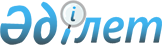 О реализации Закона Республики Казахстан "О республиканском бюджете на 2005 год"Постановление Правительства Республики Казахстан от 8 декабря 2004 года N 1289



     Правительство Республики Казахстан 

ПОСТАНОВЛЯЕТ:





     1. Принять к исполнению республиканский бюджет на 2005 год согласно приложению 1 по:



     доходам - 1574461767 тысяч тенге, в том числе:



     налоговые поступления - 1434299488 тысяч тенге;



     неналоговые поступления - 36 624 437 тысяч тенге;



     поступления от продажи основного капитала - 8 529 327 тысяч тенге;



     поступления официальных трансфертов - 95 008 515 тысяч тенге;



     затратам - 1549788332 тысяч тенге;



     операционному сальдо - 24673435 тысяч тенге;



     чистому бюджетному кредитованию - 48 002 548 тысяч тенге, в том числе:



     бюджетные кредиты - 60 459 925 тысяч тенге;



     погашение бюджетных кредитов - 12 457 377 тысяч тенге;



     сальдо по операциям с финансовыми активами - 90435111 тысяч тенге, в том числе:



     приобретение финансовых активов - 102 228 111 тысяч тенге;



     поступление от продажи финансовых активов государства - 11793000 тысяч тенге;



     дефициту республиканского бюджета - 113 764 224 тысяч тенге или 1,7 процента к валовому внутреннему продукту страны;



     финансированию дефицита бюджета - 101 411 540 тысяч тенге, в том числе:



     поступление займов - 286093586 тысяч тенге;



     погашение займов - 184682045 тысяч тенге;



     движение остатков бюджетных средств - 12 352 683 тысячи тенге. 


<*>





    






     Сноска. В пункт 1 внесены изменения - постановлением Правительства РК от 20 мая 2005 г. 


 N 484 


 (вводится в действие с 1 января 2005 г.); от 12 августа 2005 года N 


 833 


 ; от 22 сентября 2005 г. 


 N 939 


 ; от 6 октября 2005 г. 


 N 1005 


; от 26 октября 2005 года N 


 1070 


; от 8 ноября 2005 года N 


 1105 


; от 21 ноября 2005 года N 


 1146 


; от 22 декабря 2005 года N 


 1271 


; от 30 декабря 2005 года N 


 1329 


.






     2. Утвердить прилагаемый перечень республиканских бюджетных программ развития на 2005 год, направленных на реализацию инвестиционных проектов, согласно приложению 2.




     3. Министерству экономики и бюджетного планирования Республики Казахстан в срок до 20 декабря 2004 года в установленном законодательством порядке внести в Правительство Республики Казахстан проект решения о внесении изменений и дополнений в разделы 4 и 5 
 постановления 
 Правительства Республики Казахстан от 31 августа 2004 года N 917 "О Среднесрочном плане социально-экономического развития Республики Казахстан на 2005-2007 годы".




     4. Министерству сельского хозяйства Республики Казахстан:



     1) разработать и утвердить решения о распределении средств, направленных на:



     эксплуатацию республиканских водохозяйственных объектов, не связанных с подачей воды;



     капитальный ремонт и восстановление особо аварийных участков межхозяйственных каналов и гидромелиоративных сооружений;



     2) в срок до 1 февраля 2005 года разработать и в установленном законодательством порядке внести в Правительство Республики Казахстан Правила:



     выплаты средств на поддержку развития семеноводства;



     выплаты средств на поддержку развития племенного животноводства;



     выплаты средств на поддержку повышения урожайности и качества производимых сельскохозяйственных культур;



     выплаты средств на сохранение и восстановление генофонда малочисленных и исчезающих пород, типов и линий сельскохозяйственных животных;



     предоставления денежных средств на организацию инфраструктуры по техническому обслуживанию сельскохозяйственного производства;



     субсидирования ставки вознаграждения (интереса) по кредитам, выдаваемым банками второго уровня предприятиям по переработке сельскохозяйственной продукции на пополнение их оборотных средств;



     предоставления денежных средств на организацию проведения весенне-полевых и уборочных работ в рамках поддержки производства и развития рынка продукции растениеводства. 


<*>






     Сноска. В пункт 4 внесены изменения - постановлением Правительства РК от 1 марта 2005 г. 


 N 179 


 .






     5. Министерствам сельского хозяйства, образования и науки, здравоохранения Республики Казахстан по согласованию с Министерством экономики и бюджетного планирования Республики Казахстан в срок до 1 февраля 2005 года утвердить решения о закреплении утвержденной в установленном законодательством порядке проектно-сметной документации по инвестиционным проектам согласно приложению 2, направленным на строительство и реконструкцию объектов питьевого водоснабжения, гидротехнических сооружений, образования и здравоохранения.




     6. Министерству труда и социальной защиты населения Республики Казахстан в срок до 20 декабря 2004 года разработать и в установленном законодательством порядке внести в Правительство Республики Казахстан проекты решений о распределении и порядке использования целевых текущих трансфертов областными бюджетами, бюджетами городов Астаны и Алматы, предусмотренных в республиканском бюджете на 2005 год:



     1) для оказания единовременной материальной помощи инвалидам и участникам Великой Отечественной войны;



     2) на обеспечение проезда инвалидам и участникам Великой Отечественной войны один раз в год железнодорожным транспортом по странам СНГ.




     7. Министерству финансов Республики Казахстан: 



     1) в срок до 1 февраля 2005 года совместно с Министерством индустрии и торговли Республики Казахстан разработать и в установленном законодательством порядке внести в Правительство Республики Казахстан проект решения о распределении и порядке использования бюджетных кредитов областными бюджетами, бюджетами городов Астаны и Алматы на строительство жилья по нулевой ставке вознаграждения (интереса) для строительства жилья в соответствии с Государственной программой развития жилищного строительства в Республике Казахстан на 2005-2007 годы;



     2) в срок до 1 февраля 2005 года в целях реализации бюджетной программы 008 "Обновление парка автомашин для государственных органов" внести в Правительство Республики Казахстан предложения по перечню государственных органов и количеству приобретаемой техники;



     3) в срок до 1 июля 2005 года разработать и в установленном законодательством порядке внести в Правительство Республики Казахстан проект решения об определении перечня организаций и объемов задолженности в соответствии со 
 статьей 33 
 Закона Республики Казахстан "О республиканском бюджете на 2005 год";



     4) ежемесячно, в срок до 25 числа месяца, следующего за отчетным, представлять в Министерство экономики и бюджетного планирования Республики Казахстан информацию об исполнении республиканских бюджетных программ развития согласно приложению 2 в разрезе инвестиционных проектов. 




     8. Министерству образования и науки Республики Казахстан в срок до 20 декабря 2004 года разработать и в установленном законодательством порядке внести в Правительство Республики Казахстан проекты решений о распределении и порядке использования целевых текущих трансфертов областными бюджетами, бюджетами городов Астаны и Алматы, предусмотренных в республиканском бюджете на 2005 год:



     1) на обеспечение содержания типовых штатов государственных организаций образования;



     2) на содержание вновь вводимых объектов образования;



     3) на обеспечение специальных (коррекционных) организаций образования специальными техническими и компенсаторными средствами;



     4) на подключение к Интернету и оплату трафика государственных учреждений среднего общего образования;



     5) на приобретение и доставку учебников и учебно-методических комплексов для обновления библиотечных фондов государственных учреждений среднего общего образования;



     6) на создание лингафонных и мультимедийных кабинетов в государственных учреждениях среднего общего образования;



     7) на укрепление материально-технической базы государственных учреждений начального профессионального образования;



     8) на переподготовку и повышение квалификации педагогических работников в областных (городских) институтах повышения квалификации педагогических кадров;



     9) на укрепление материально-технической базы областных (городских) институтов повышения квалификации педагогических кадров.




     8-1. Министерству образования и науки Республики Казахстан совместно с Министерством здравоохранения Республики Казахстан в срок до 23 мая 2005 года разработать и в установленном законодательством порядке внести в Правительство Республики Казахстан проект решения о распределении и порядке использования целевых текущих трансфертов областными бюджетами, бюджетами городов Астаны и Алматы, предусмотренных в республиканском бюджете на 2005 год:



     1) на увеличение размера стипендий студентам, обучающимся в средних профессиональных учебных заведениях на основании государственного заказа местных исполнительных органов;



     2) на выплату компенсаций на проезд для обучающихся в средних профессиональных учебных заведениях на основании государственного заказа местных исполнительных органов. 


<*>






     Сноска. Дополнено пунктом 8-1 - постановлением Правительства РК от 20 мая 2005 г. 


 N 484 


 (вводится в действие с 1 января 2005 г.).






     9. Министерству здравоохранения Республики Казахстан в срок до 20 декабря 2004 года разработать и в установленном законодательством порядке внести в Правительство Республики Казахстан проекты решений о распределении и порядке использования целевых текущих трансфертов областными бюджетами, бюджетами городов Астаны и Алматы, предусмотренных в республиканском бюджете на 2005 год:



     1) на содержание вновь вводимых объектов здравоохранения;



     2) на закуп лекарственных средств, вакцин и других иммунобиологических препаратов;



     3) на материально-техническое оснащение центров крови на местном уровне;



     4) на возмещение расходов по увеличению стоимости обучения по среднему профессиональному образованию в рамках государственного заказа;



     5) на повышение квалификации и переподготовку медицинских кадров, а также менеджеров в области здравоохранения;



     6) на лекарственное обеспечение детей до 5-летнего возраста;



     7) на обеспечение беременных железо- и йодосодержащими препаратами; 



     8) на осуществление профилактических медицинских осмотров отдельных категорий граждан;



     9) на материально-техническое оснащение медицинских организаций здравоохранения на местном уровне.




     10. Министерству энергетики и минеральных ресурсов Республики Казахстан в срок до 20 декабря 2004 года разработать и в установленном законодательством порядке внести в Правительство Республики Казахстан проект решения об утверждении порядка компенсации повышения тарифов за электроэнергию, вырабатываемую энергопроизводящей организацией в целях покрытия дефицита электроэнергии и обеспечения стабильного энергоснабжения потребителей Южного Казахстана.




     11. Местным исполнительным органам в срок до 1 февраля 2005 года обеспечить объявление в установленном законодательством порядке конкурсных процедур на строительство и реконструкцию объектов образования, здравоохранения и питьевого водоснабжения, предусмотренных в приложении 2.




     12. Утвердить прилагаемые распределения сумм:



     целевых текущих трансфертов областным бюджетам, бюджетам городов Астаны и Алматы на увеличение размеров коэффициентов для исчисления должностных окладов (ставок) рабочих первого и второго разрядов государственных учреждений и казенных предприятий согласно приложению 3;



     целевых текущих трансфертов областным бюджетам, бюджетам городов Астаны и Алматы на субсидирование социально значимых железнодорожных пассажирских перевозок в межрайонных (междугородных) и внутренних сообщениях согласно приложению 4;



     целевых текущих трансфертов областным бюджетам на капитальный ремонт объектов жизнеобеспечения малых городов с депрессивной экономикой согласно приложению 5;



     целевых трансфертов на развитие областным бюджетам на развитие малых городов с депрессивной экономикой согласно приложению 5;



     целевых трансфертов на развитие областным бюджетам, бюджетам городов Астаны и Алматы на строительство жилья государственного коммунального жилищного фонда согласно приложению 6;



     целевых текущих трансфертов областным бюджетам, бюджетам городов Астаны и Алматы на компенсацию повышения тарифа абонентской платы за телефон социально защищаемым гражданам, являющимся абонентами городских сетей телекоммуникаций согласно приложению 7.




     13. Акиму города Алматы по согласованию с министерствами здравоохранения, образования и науки Республики Казахстан в срок до 1 февраля 2005 года утвердить решения о распределении средств из республиканского бюджета, предусмотренных для сейсмоусиления



объектов здравоохранения и образования города Алматы.




     14. Центральным исполнительным органам в срок до 1 февраля 2005 года внести в Правительство Республики Казахстан предложения о приведении в соответствие с настоящим постановлением ранее принятых решений Правительства Республики Казахстан.




     15. Секретно.




     16. Настоящее постановление вступает в силу со дня подписания.      

    

Премьер-Министр




     Республики Казахстан


    

       

                                      ПРИЛОЖЕНИЕ 1            



                                         к постановлению Правительства    



                                               Республики Казахстан      



                                          от 8 декабря 2004 года N 1289  




 


              Республиканский бюджет на 2005 год 




<*>





    






     Сноска. Приложение 1 - в редакции постановления Правительства РК от 20 мая 2005 г. 


 N 484 


 (вводится в действие с 1 января 2005 г.); внесены изменения - постановлением Правительства РК от 12 августа 2005 года N 


 833 


., постановлением Правительства РК от 24 августа 2005 года N 


 863 


 ; от 21 сентября 2005 г. 


 N 938 


 ; от 22 сентября 2005 г. 


 N 939 


 ; от 6 октября 2005 г. 


 N 1005 


 ; от 11 октября 2005 г. 


 N 1016 


; от 21 октября 2005 года N 


 1056 


; от 22 октября 2005 года N 


 1062 


; от 22 октября 2005 года N 


 1065 


; от 26 октября 2005 года N 


 1070 


; от 3 ноября 2005 года N 


 1094 


; от 8 ноября 2005 года N 


 1105 


; от 12 ноября 2005 года N 


 1122 


; от 21 ноября 2005 года N 


 1141 


; от 21 ноября 2005 года N 


 1146 


; от 24 ноября 2005 года N 


 1160 


; от 29 ноября 2005 года N 


 1171 


; от 9 декабря 2005 года N 


 1220 


; от 22 декабря 2005 года N 


 1271 


; от 30 декабря 2005 года N 


 1329 


.



-------------------------------------------------------------------



Категория      !                                     !



 Класс         !            Наименование             !   Сумма,



    Подкласс   !                                     ! тыс. тенге



      Специфика!                                     !



-------------------------------------------------------------------



       1       !                  2                  !     3



-------------------------------------------------------------------



               

I. Доходы                            1574461767



    




1                Налоговые поступления                  1434299488



 01             Подоходный налог                         777629044



    1           Корпоративный подоходный налог           777629044



      01        Корпоративный подоходный налог с



                юридических лиц-резидентов               328726549



      02        Корпоративный подоходный налог с



                юридических лиц-нерезидентов              43888400



      03        Корпоративный подоходный налог



                с юридических лиц-резидентов,



                удерживаемый у источника выплаты           5038800



      04        Корпоративный подоходный налог с



                юридических лиц-нерезидентов,



                удерживаемый у источника выплаты          30158100



      05        Корпоративный подоходный налог с



                юридических лиц-организаций сырьевого



                сектора по перечню, устанавливаемому



                Правительством Республики Казахстан       302795790



      06        Корпоративный подоходный налог с



                юридических лиц-резидентов,



                удерживаемый у источника выплаты



                организациями сырьевого сектора по



                перечню, устанавливаемому



                Правительством Республики Казахстан        8853367



      07        Корпоративный подоходный налог с



                юридических лиц-нерезидентов,



                удерживаемый у источника выплаты



                организациями сырьевого сектора по



                перечню, устанавливаемому



                Правительством Республики Казахстан       58168038



 05             Внутренние налоги на товары, работы



                и услуги                                 592647684



    1           Налог на добавленную стоимость           292831666



      01        Налог на добавленную стоимость на



                произведенные товары, выполненные



                работы и оказанные услуги на



                территории Республики Казахстан           54965168



      02        Налог на добавленную стоимость на



                товары, импортируемые на территорию



                Республики Казахстан, кроме налога



                на добавленную стоимость на товары,



                происходящие и импортируемые с



                территории Российской Федерации          137778141



      04        Налог на добавленную стоимость за



                нерезидента                               20329583



      05        Налог на добавленную стоимость на



                товары, происходящие и импортируемые



                с территории Российской Федерации         78514074



      06        Налог на добавленную стоимость,



                доначисленный в результате проведения



                независимой экспертизы таможенной



                стоимости товаров, импортируемых на



                территорию Республики Казахстан,



                кроме налога на добавленную стоимость



                на товары, происходящие и



                импортируемые с территории Российской



                Федерации                                  1203625



      07        Налог на добавленную стоимость,



                доначисленный в результате проведения



                независимой экспертизы таможенной



                стоимости товаров, происходящих и



                импортируемых с территории Российской



                Федерации                                    41075



    2           Акцизы                                     9260692 



     

14        Прочие слабоалкогольные напитки с объемной



                долей этилового спирта до 12 процентов,



                импортируемые на территории



                Республики Казахстан                            51



      15        Винные напитки, импортируемые на



                территории Республики Казахстан                  6



    

 29        Сырая нефть, газовый конденсат, 



                произведенные на территории 



                Республики Казахстан                        401065



      41        Все виды спирта, импортируемые на



                территорию Республики Казахстан              60199



      42        Водка, импортируемая на территорию



                Республики Казахстан                        400000



      43        Крепкие ликероводочные изделия и



                прочие крепкоалкогольные напитки,



                импортируемые на территорию



                Республики Казахстан                         80000



      44        Вина, импортируемые на территорию



                Республики Казахстан                         86816



      45        Коньяк, импортируемый на территорию



                Республики Казахстан                         50000



      46        Шампанские вина, импортируемые на



                территорию Республики Казахстан               3990



      47        Пиво, импортируемое на территорию



                Республики Казахстан                       1713064



      48        Слабоградусные ликероводочные изделия



                и прочие слабоалкогольные напитки с



                объемной долей этилового спирта



                от 12 до 30 процентов, импортируемые



                на территорию Республики Казахстан            5067



      50        Табачные изделия, импортируемые на



                территорию Республики Казахстан             275316



      55        Легковые автомобили (кроме



                автомобилей с ручным управлением,



                специально предназначенных для



                инвалидов), импортируемые на



                территорию Республики Казахстан            2720899



      60        Бензин (за исключением авиационного),



                импортируемый на территорию



                Республики Казахстан                       3447030



      70        Акцизы, доначисленные в результате



                проведения независимой экспертизы



                таможенной стоимости товаров,



                импортируемых на территорию



                Республики Казахстан                         17189



    3           Поступления за использование



                природных и других ресурсов              290019717



      01        Плата за предоставление



                междугородной и (или) международной



                телефонной связи                           3683913



     

 02        Налог на сверхприбыль                     34234629



      05        Бонусы                                    15168877



      06        Роялти                                   122268191



      07        Рентный налог на экспортируемую



                сырую нефть, газовый конденсат             1774800



      08        Доля Республики Казахстан по разделу



                продукции по заключенным контрактам        1448305



      09        Плата за использование



                радиочастотного спектра                     700000



      10        Плата за пользование судоходными



                водными путями                                9906



      11        Плата за пользование животным миром         304082



      13        Плата за использование особо



                охраняемых природных территорий



                республиканского значения                    31541



      26        Роялти от организаций сырьевого



                сектора (юридических лиц по перечню,



                устанавливаемому Правительством



                Республики Казахстан)                     83632903



      28        Доля Республики Казахстан по разделу



                продукции по заключенным контрактам



                от организаций сырьевого сектора



                (юридических лиц по перечню,



                устанавливаемому Правительством



                Республики Казахстан)                     26762570



    4           Сборы за ведение предпринимательской



                и профессиональной деятельности             535609



    

 06        Сбор за проезд автотранспортных



                средств по территории Республики



                Казахстан, кроме сбора за проезд 



                автотранспортных средств по платным 



                государственным автомобильным



                дорогам местного значения                   364907



      12        Сбор за государственную регистрацию



                радиоэлектронных средств и



                высокочастотных устройств                    80851



      13        Сбор за выдачу разрешения на



                использование радиочастотного спектра



                телевизионным и радиовещательным



                организациям                                 22300



      15        Сбор за государственную регистрацию



                морских, речных и маломерных судов            9369



      16        Сбор за государственную регистрацию



                лекарственных средств                        20144



      19        Плата за размещение наружной



                (визуальной) рекламы в полосе отвода



                автомобильных дорог общего пользования



                республиканского значения                    38038



 06             Налоги на международную торговлю и



                внешние операции                          58121025



    1           Таможенные платежи                        49933038



    

 01        Таможенные пошлины на ввозимые



                товары, за исключением таможенных



                пошлин на ввозимые товары, взимаемых



                с физических лиц с применением единой



                ставки таможенной пошлины                 42774946



      02        Таможенные пошлины на вывозимые



                товары                                     6080438



      03        Таможенные пошлины, доначисленные в



                результате проведения независимой



                экспертизы таможенной стоимости



                ввозимых товаров                            717600



      04        Таможенные пошлины на ввозимые



                товары, взимаемые с физических лиц,



                в результате введения единой ставки



                таможенной пошлины                           60054



      05        Совокупный таможенный платеж на товары,



                ввозимые на таможенную территорию



                Республики Казахстан физическими лицами



                в упрощенном порядке                        300000



    2           Прочие налоги на международную



                торговлю и операции                        8187987



      01        Поступления от осуществления



                таможенного контроля и таможенных



                процедур                                   8187987



 07             Прочие налоги                                96513



    1           Прочие налоги                                96513



      09        Прочие налоговые поступления в



                республиканский бюджет                       96513



 08             Обязательные платежи, взимаемые за



                совершение юридически значимых



                действий и (или) выдачу документов



                уполномоченными на то



                государственными органами или



                должностными лицами                        5805222



    1           Государственная пошлина                    5805222



      01        Консульский сбор                           1577947



      03        Государственная пошлина, взимаемая



                за совершение нотариальных действий



                нотариусами государственных



                нотариальных контор                          36526



      11        Государственная пошлина за выдачу



                паспортов и удостоверений личности



                граждан Республики Казахстан               1754693



      13        Государственная пошлина за



                проставление государственными органами



                апостиля на официальных документах,



                совершенных в Республике Казахстан,



                в соответствии с международным договором,



                ратифицированным Республикой Казахстан        6396



      14        Государственная пошлина, взимаемая за



                выдачу водительских удостоверений,



                удостоверений тракториста-машиниста         397146



      15        Государственная пошлина, взимаемая за



                выдачу свидетельств о государственной



                регистрации механических транспортных



                средств                                     679623



      16        Государственная пошлина, взимаемая за



                выдачу государственных номерных знаков     1352891



2                Неналоговые поступления                   36624437



 01             Доходы от государственной собственности   28168438



    1           Поступления части чистого дохода



                государственных предприятий                 628000



     

01        Поступления части чистого дохода



                республиканских государственных



                предприятий                                 628000



    3           Дивиденды на государственные пакеты



                акций, находящиеся в государственной



                собственности                              4775500



      01        Дивиденды на государственные пакеты



                акций, находящиеся в республиканской



                собственности                              4775500



    5           Доходы от аренды имущества,



                находящегося в государственной



                собственности                             18795000



      01        Доходы от аренды имущества,



                находящегося в республиканской



                собственности                               270000



      02        Поступления арендной платы за



                пользование военными полигонами            3575000



      03        Поступления арендной платы за пользование



                комплексом "Байконур"                     14950000



    6           Вознаграждения (интересы) за размещение



                бюджетных средств на банковских счетах      801615



      01        Вознаграждения (интересы) по депозитам



                Правительства Республики Казахстан в



                Национальном Банке Республики Казахстан     800000



      03        Вознаграждения (интересы) за размещение



                средств государственных внешних займов



                на счетах в банках второго уровня             1615



    7           Вознаграждения (интересы) по кредитам,



                выданным из государственного бюджета       1549417



      01        Вознаграждения (интересы) по бюджетным



                кредитам, выданным из республиканского



                бюджета за счет внутренних источников



                местным исполнительным органам областей,



                городов республиканского значения,



                столицы                                     149663



      02        Вознаграждения (интересы) по бюджетным



                кредитам, выданным из республиканского



                бюджета за счет средств



                правительственных внешних займов местным



                исполнительным органам областей, городов



                республиканского значения, столицы          186783



      04        Вознаграждения (интересы) по бюджетным



                кредитам, выданным из республиканского



                бюджета за счет внутренних источников



                банкам-заемщикам                            489941



      05        Вознаграждения (интересы) по бюджетным



                кредитам, выданным из республиканского



                бюджета за счет средств



                правительственных внешних займов



                банкам-заемщикам                            243563



      10        Вознаграждения (интересы) по бюджетным



                кредитам, выданным из республиканского



                бюджета до 2005 года за счет средств



                правительственных внешних займов



                юридическим лицам                           146590



      12        Вознаграждения (интересы) по бюджетным



                кредитам, выданным из республиканского



                бюджета физическим лицам                      8445



      14        Вознаграждения (интересы) по бюджетным



                кредитам, выданным иностранным



                государствам                                180169



      15        Вознаграждения (интересы) по оплаченным



                Правительством Республики Казахстан



                требованиям по государственным гарантиям    144263



    9           Прочие доходы от государственной



                собственности                              1618906



      01        Поступления от возмещения потерь



                сельскохозяйственного и



                лесохозяйственного производства при



                изъятии сельскохозяйственных и лесных



                угодий для использования их в целях,



                не связанных с ведением сельского и



                лесного хозяйства                           552852



      03        Плата за предоставление в пользование



                информации о недрах                         186595



      05        Доходы от продажи вооружения и военной



                техники                                     700000



      06        Поступления от реализации конфискованного



                имущества, имущества, безвозмездно



                перешедшего в установленном порядке в



                республиканскую собственность,



                в том числе товаров и транспортных



                средств, оформленных в таможенном режиме



                отказа в пользу государства                 179459



 02             Поступления от реализации товаров



                (работ, услуг) государственными



                учреждениями, финансируемыми из



                государственного бюджета                   3886828



    1           Поступления от реализации товаров



                (работ, услуг) государственными



                учреждениями, финансируемыми из



                государственного бюджета                   3886828



      01        Поступления от реализации товаров



                (работ, услуг) государственными



                учреждениями, финансируемыми из



                республиканского бюджета                   3886828 



 03             Поступления денег от проведения



                государственных закупок, организуемых



                государственными учреждениями,



                финансируемыми из государственного



                бюджета                                      87536



    1           Поступления денег от проведения



                государственных закупок, организуемых



                государственными учреждениями,



                финансируемыми из государственного



                бюджета                                      87536



      01        Поступления денег от проведения



                государственных закупок, организуемых



                государственными учреждениями,



                финансируемыми из республиканского



                бюджета                                      87536



 04             Штрафы, пеня, санкции, взыскания,



                налагаемые государственными учреждениями,



                финансируемыми из государственного



                бюджета, а также содержащимися и



                финансируемыми из бюджета (сметы расходов)



                Национального Банка Республики Казахстан   1773513



    1           Штрафы, пеня, санкции, взыскания,



                налагаемые государственными



                учреждениями, финансируемыми



                из государственного бюджета,



                а также содержащимися и



                финансируемыми из бюджета



                (сметы расходов) Национального



                Банка Республики Казахстан                 1773513



      01        Административные штрафы, пени,



                санкции, взыскания, налагаемые



                центральными государственными



                органами, их территориальными



                подразделениями                            1213394



      02        Поступление изъятых доходов,



                полученных от безлицензионной



                деятельности, в отношении которой



                установлен лицензионный порядок,



                за исключением доходов, полученных



                от деятельности казино, тотализаторов



                и игорного бизнеса                           16000



      03        Исполнительская санкция                     117866



      07        Поступление изъятых доходов частных



                предпринимателей, полученных от



                деятельности без государственной



                регистрации                                    120



      08        Поступления доходов, полученных



                в результате нарушения



                антимонопольного законодательства            66517



      09        Поступление сумм от добровольной



                сдачи или взыскания незаконно



                полученного имущества или стоимости



                незаконно предоставленных услуг лицам,



                уполномоченным на выполнение



                государственных функций, или лицам,



                приравненным к ним                             220



      10        Средства, полученные от природопользователей



                по искам о возмещении вреда, средства от



                реализации конфискованных орудий охоты



                и рыболовства, незаконно добытой продукции  203862 



      11        Возмещение осужденными к лишению



                свободы стоимости питания, вещевого



                имущества и коммунально-бытовых,



                лечебно-профилактических услуг,



                ущерба, причиненного государству,



                исправительному учреждению,



                дополнительных затрат, связанных



                с пресечением побега                        131320



      13        Прочие штрафы, пени, санкции,



                взыскания, налагаемые государственными



                учреждениями, финансируемыми из



                республиканского бюджета                     24214



 05             Гранты                                      787172



    2           Финансовая помощь                           787172



      01        Гранты, привлекаемые центральными



                государственными органами                   787172



 06             Прочие неналоговые поступления             1920950



    1           Прочие неналоговые поступления             1920950



      02        Доля Республики Казахстан при



                распределении дополнительной и



                добавочной пошлин                            31258



      04        Поступления дебиторской, депонентской



                задолженности государственных



                учреждений, финансируемых из



                республиканского бюджета                    164602



      06        Возврат неиспользованных средств,



                ранее полученных из республиканского



                бюджета                                     132436



      08       Прочие неналоговые поступления



                в республиканский бюджет                   1592654



3               Поступления от продажи основного



                капитала                                   8529327



 01             Продажа государственного имущества,



                закрепленного за государственными            55222



                учреждениями



    1           Продажа государственного имущества,



                закрепленного за государственными



                учреждениями                                 55222



      01        Поступления от продажи имущества,



                закрепленного за государственными



                учреждениями, финансируемыми из



                республиканского бюджета                     55222



 02             Продажа товаров из государственного



                материального резерва                      8474073



    1           Продажа товаров из государственного



                материального резерва                      8474073



      03        Поступления от реализации зерна



                из государственных ресурсов                6208382



      04        Поступления от реализации материальных



                ценностей мобилизационного резерва         2265691



 03             Продажа земли и нематериальных активов          32



    2           Продажа нематериальных активов                  32



      01        Продажа нематериальных активов                  32



4                Поступления официальных трансфертов       95008515



 01             Трансферты из нижестоящих органов



                государственного управления               95008515



    1           Трансферты из областных бюджетов,



                бюджетов городов Астаны и Алматы          95008515



      03        Бюджетное изъятие из областного бюджета



                Актюбинской области                        1371334



      04        Бюджетное изъятие из областного



                бюджета Атырауской области                28989102



      05        Бюджетное изъятие из областного



                бюджета Мангистауской области             15989138



      06        Бюджетное изъятие из бюджета



                города Алматы                             45357967



      07        Бюджетное изъятие из бюджета



                города Астаны                              3300974



 



-------------------------------------------------------------------



Функциональная  !       Наименование                  !  Сумма,



группа          !                                     ! тыс. тенге



 Подфункция     !                                     !



   Администратор!                                     !



    Программа   !                                     !



      Под-      !                                     !



      программа !                                     !



-------------------------------------------------------------------



       1        !                  2                  !     3



-------------------------------------------------------------------



               

II. Затраты                         1549788332



    




01              Государственные услуги



                общего характера                         73193648



  01            Представительные, исполнительные



                и другие органы, выполняющие общие



                функции государственного управления      42565446



    101         Администрация Президента Республики



                Казахстан                                 1008706



       001      Обеспечение деятельности Главы



                государства                                864543



         001    Аппарат центрального органа                851099



         007    Повышение квалификации государственных



                служащих                                     1537



         009    Материально-техническое оснащение



                государственных органов                       129



         017    Обеспечение функционирования



                информационных систем и информационно-



                техническое обеспечение государственных



                органов                                       139



         100    Аппарат специального представительства



                на космодроме "Байконур"                    11639



       002      Прогнозно-аналитическое обеспечение



                стратегических аспектов внутренней



                и внешней политики государства              70980



       003      Обеспечение сохранности архивного фонда,



                печатных изданий и их специальное



                использование                               73183



    102         Хозяйственное управление Парламента



                Республики Казахстан                      5832590



       001      Обеспечение деятельности Парламента



                Республики Казахстан                      5636279



         001    Аппарат центрального органа               2595868



         007    Повышение квалификации государственных



                служащих                                     1289



         009    Материально-техническое оснащение



                государственных органов                    417771



         017    Обеспечение функционирования



                информационных систем и информационно-



                техническое обеспечение государственных



                органов                                    171951



         100    Приобретение служебного жилья для



                депутатов Парламента Республики



                Казахстан                                 2449400



       002      Создание автоматизированной системы



                мониторинга законопроектов                  11436



       003      Строительство и реконструкция объектов



                ХОЗУ Парламента Республики Казахстан       184875



    104         Канцелярия Премьер-Министра



                Республики Казахстан                      1083463



       001      Обеспечение деятельности Премьер-Министра



                Республики Казахстан                      1083463



         001    Аппарат центрального органа                586177



         007    Повышение квалификации государственных



                служащих                                     1621



         009    Материально-техническое оснащение



                государственных органов                    382287



         017    Обеспечение функционирования



                информационных систем и информационно-



                техническое обеспечение государственных



                органов                                    113378



    106         Национальный центр по правам человека       26368



       001      Обеспечение деятельности Уполномоченного



                по правам человека                          26368



         001    Аппарат центрального органа                 24338



         007    Повышение квалификации государственных



                служащих                                      140



         009    Материально-техническое оснащение



                государственных органов                       339



         017    Обеспечение функционирования



                информационных систем и информационно-



                техническое обеспечение государственных



                органов                                      1551



    204         Министерство иностранных дел



                Республики Казахстан                       191891



       003      Делимитация и демаркация государственной



                границы                                    191891



    217      

   

Министерство финансов Республики



                Казахстан                                23513814



       001      Обеспечение исполнения и контроля



                за исполнением государственного



                бюджета                                  23513814



         001    Аппарат центрального органа               2148011



         002    Аппараты территориальных органов         15832055



         007    Повышение квалификации государственных



                служащих                                    46227



         008    Капитальный ремонт зданий, помещений



                и сооружений государственных органов       715232



         009    Материально-техническое оснащение



                государственных органов                   2852283



         017    Обеспечение функционирования



                информационных систем и информационно-



                техническое обеспечение государственных



                органов                                   1586940



         100    Оплата услуг платежных систем и



                телекоммуникационных услуг                 232293



         101    Кинологический центр                        56830



         102    Проведение таможенной экспертизы            18058



         103    Учебно-методический центр                   25885



    406         Счетный комитет по контролю за



                исполнением республиканского бюджета       195914



       001      Обеспечение контроля за исполнением



                республиканского бюджета                   195914



         001    Аппарат центрального органа                168950



         007    Повышение квалификации государственных



                служащих                                      501



         009    Материально-техническое оснащение



                государственных органов                      9097



         017    Обеспечение функционирования



                информационных систем и информационно-



                техническое обеспечение государственных



                органов                                     17366



    606         Агентство Республики Казахстан



                по статистике                             2213202



       001      Обеспечение деятельности уполномоченного



                органа в области статистики               2213202



         001    Аппарат центрального органа                180972



         002    Аппараты территориальных органов          1844614



         007    Повышение квалификации государственных



                служащих                                     4549



         008    Капитальный ремонт зданий, помещений



                и сооружений государственных органов        64224



         009    Материально-техническое оснащение



                государственных органов                      5650



         017    Обеспечение функционирования



                информационных систем и информационно-



                техническое обеспечение государственных



                органов                                    113193



    637         Конституционный Совет Республики Казахстан 116488



       001      Обеспечение деятельности Конституционного



                Совета Республики Казахстан                116488



         001    Аппарат центрального органа                 98553



         007    Повышение квалификации государственных



                служащих                                      306



         009    Материально-техническое оснащение



                государственных органов                      8675



         017    Обеспечение функционирования



                информационных систем и информационно-



                техническое обеспечение государственных



                органов                                      8954



    690         Центральная избирательная комиссия



                Республики Казахстан                      2260216



       001      Организация проведения выборов             932168



         001    Аппарат центрального органа                 87360



         007    Повышение квалификации государственных



                служащих                                      320



         009    Материально-техническое оснащение



                государственных органов                     49242



         017    Обеспечение функционирования



                информационных систем и информационно-



                техническое обеспечение государственных



                органов                                    557629



         100    Проведение выборов                         237617



       002      Создание автоматизированной



                информационной системы "Сайлау"           1328048



    694         Управление делами Президента



                Республики Казахстан                      6122794



       001      Обеспечение деятельности Главы



                государства, Премьер-Министра и других



                должностных лиц государственных органов   5737825



         001    Аппарат центрального органа               5489599



         007    Повышение квалификации государственных



                служащих                                      662



         009    Материально-техническое оснащение



                государственных органов                      2988



         017    Обеспечение функционирования информационных



                систем и информационно-техническое



                обеспечение государственных органов        244576



       009      Обновление парка автомашин для



                государственных органов                    384969



  02            Финансовая деятельность                   6725672



     217        Министерство финансов Республики



                Казахстан                                 6715995



       002      Осуществление аудита инвестиционных



                проектов                                    12100



       003      Проведение процедур ликвидации



                и банкротства                               75204



       004      Печатание акцизных и учетно-контрольных



                марок                                       70559



       007      Создание и развитие информационных систем



                органов Министерства финансов



                Республики Казахстан                      2486377



         100    Создание информационной системы



                Казначейства                               546000



         101    Создание и развитие информационных



                систем, телекоммуникаций общего



                назначения и систем налогового



                администрирования                          967477



         102    Создание и развитие информационных



                систем Министерства финансов Республики



                Казахстан                                  216900



         103    Развитие таможенной информационной



                системы "ТАИС"                             256000



         104    Создание информационной системы



                "Электронная таможня"                      500000



       008      Обновление парка автомашин для



                государственных органов                    355934



       015      Оплата услуг поверенным (агентам)            3065



       016      Приватизация, управление государственным



                имуществом, постприватизационная           500000



                деятельность и регулирование споров,



                связанных с этим и кредитованием, учет,



                хранение имущества, полученного или



                взысканного в счет исполнения обязательств



                по кредитам и государственным гарантиям



       017      Содержание и страхование здания



                "Дом Министерств"                          270968



       019      Выплата курсовой разницы по льготным



                жилищным кредитам                           50997



       023      Обеспечение минимального размера уставных



                капиталов акционерных обществ,



                государственные пакеты акций которых



                находятся в республиканской собственности   84725



       024      Выплата премий по вкладам в жилищные



                строительные сбережения                     25287



       026      Строительство объектов таможенного



                контроля и таможенной инфраструктуры      2732394



       104      Борьба с наркоманией и наркобизнесом        48385



    406         Счетный комитет по контролю за



                исполнением республиканского бюджета         9677



       002      Создание и развитие информационной



                базы данных по объектам финансового          9677



                контроля 



  03            Внешнеполитическая деятельность          12543770



    201         Министерство внутренних дел Республики



                Казахстан                                   11294



       002      Обеспечение политических интересов



                страны в области общественного порядка      11294



    204         Министерство иностранных дел Республики



                Казахстан                                12532476



       001      Обеспечение внешнеполитической



                деятельности                              8500548



         001    Аппарат центрального органа                831625



         007    Повышение квалификации государственных



                служащих                                      956



         009    Материально-техническое оснащение



                государственных органов                    695049



         017    Обеспечение функционирования



                информационных систем и информационно-



                техническое обеспечение государственных



                органов                                     58831



         100    Аппараты органов в других странах



                (посольства, представительства,



                дипломатические миссии)                   6914087



       002      Участие в международных организациях



                и других международных органах            1553926



         100    Участие в международных организациях      1210458



         101    Участие в уставных и других органах СНГ    309971



         102    Содержание аппарата Постоянного



                представителя Республики Казахстан



                при Евразийском экономическом сообществе    15595



         103    Содержание представителей Республики



                Казахстан в Антитеррористическом центре



                СНГ и в Комиссии по экономическим вопросам



                при Экономическом Совете СНГ                13398



         104    Содержание аппарата Полномочного



                представителя Республики Казахстан



                в Постоянном Совете при Организации



                Договора о коллективной безопасности         4504



       004      Строительство и реконструкция объектов



                Министерства иностранных дел



                Республики Казахстан                       283000



       005      Заграничные командировки                   695429



       008      Обеспечение специальной, инженерно-



                технической и физической защиты



                дипломатических представительств



                за рубежом                                 100965



       009      Приобретение и строительство объектов



                недвижимости за рубежом для размещения



                дипломатических представительств



                Республики Казахстан                      1385438



       010      Оказание финансовой помощи гражданам



                Республики Казахстан, незаконно



                ввезенным в иностранные государства



                и ставшим жертвами торговли, а также



                пострадавшим за рубежом от других



                преступлений и оказавшимся в форс-



                мажорных обстоятельствах                    13170



  04            Фундаментальные научные исследования      6663340



    225         Министерство образования и науки



                Республики Казахстан                      6663340



       002      Фундаментальные и прикладные научные



                исследования                              6461352



         100    Фундаментальные научные исследования      2083137



         101    Прикладные научные исследования           3837980



         102    Научно-техническая экспертиза               15735



         103    Проведение инициативных и рисковых



                научных исследований через Фонд науки      524500



       005      Строительство и реконструкция научных



                объектов                                   126638



       007      Государственные премии и стипендии          75350



  05            Планирование и статистическая



                деятельность                              1526021



    220         Министерство экономики и бюджетного



                планирования Республики Казахстан          868826



       001      Обеспечение деятельности уполномоченного



                органа в области стратегического,



                среднесрочного экономического и



                бюджетного планирования                    525360



         001    Аппарат центрального органа                425992



         007    Повышение квалификации государственных



                служащих                                     1269



         009    Материально-техническое оснащение



                государственных органов                     19882



         017    Обеспечение функционирования



                информационных систем и информационно-



                техническое обеспечение государственных



                органов                                     78217



       002      Создание ситуационной системы



                государственного управления                 25000



       003      Создание информационных систем



                Министерства экономики и бюджетного



                планирования Республики Казахстан           32718



       005      Мобилизационная подготовка                  19113



       010      Взаимодействие с международными



                рейтинговыми агентствами по вопросам



                пересмотра суверенного кредитного



                рейтинга Республики Казахстан               23071



       011      Аналитические исследования социально-



                экономического развития                    242064



         100    Совместные аналитические исследования



                с международными финансовыми организациями 122224



         101    Аналитические исследования в области



                экономики и государственных финансов       119840



       013      Проведение внешней оценки хода реализации



                Стратегии индустриально-инновационного



                развития Республики Казахстан                1500



    606         Агентство Республики Казахстан



                по статистике                              657195



       002      Создание информационно-статистических



                баз данных о социально-экономическом



                положении республики                       622141



       003      Создание информационных систем органов



                государственной статистики                  12000



       004      Прикладные научные исследования



                в области государственной статистики        23054



  06            Общие кадровые вопросы                     578921



    608         Агентство Республики Казахстан



                по делам государственной службы            578921



       001      Обеспечение деятельности уполномоченного



                органа в сфере государственной службы      272200



         001    Аппарат центрального органа                 57730



         002    Аппараты территориальных органов           164734



         007    Повышение квалификации государственных



                служащих                                      984



         009    Материально-техническое оснащение



                государственных органов                     30012



         017    Обеспечение функционирования



                информационных систем и информационно-      18740



                техническое обеспечение государственных



                органов



       002      Функционирование системы информатизации



                и тестирования кадров государственной



                службы республики                           70560



       003      Прикладные научные исследования в области



                государственного управления и



                государственной службы                       5000



       006      Повышение квалификации государственных



                служащих за рубежом                        231161



  09            Прочие государственные услуги общего



                характера                                 2590478



    603         Агентство Республики Казахстан по



                информатизации и связи                    2590478



       001      Обеспечение деятельности уполномоченного



                органа в области информатизации и связи    169536



         001    Аппарат центрального органа                 77132



         002    Аппараты территориальных органов            79824



         007    Повышение квалификации государственных



                служащих                                      435



         017    Обеспечение функционирования



                информационных систем и информационно-



                техническое обеспечение государственных



                органов                                     12145



       003      Прикладные научные исследования в области



                информатизации и связи                      27720



       005      Создание государственных баз данных        463244



       007      Создание единой системы электронного



                документооборота государственных органов   401836



       008      Создание информационной инфраструктуры



                государственных органов                    216800



       010      Обеспечение функционирования



                межведомственных информационных систем     250920



       011      Создание единой транспортной среды



                государственных органов                   1060422



02               Оборона                                  74440562



  01            Военные нужды                            59639706



    208         Министерство обороны Республики



                Казахстан                                57815129



       001      Содержание личного состава, вооружения,



                военной и иной техники, оборудования,



                животных и инфраструктуры



                Вооруженных Сил                          35503411



         001    Аппарат центрального органа                567305



         100    Содержание личного состава               23858089



         101    Содержание вооружения, военной



                и иной техники, оборудования, животных    3836485



         102    Содержание инфраструктуры                 7241532



       002      Обеспечение основных видов деятельности



                Вооруженных Сил                           8405376



         100    Обеспечение боевого дежурства              605946



         101    Обеспечение боевой подготовки             1651676



         102    Обеспечение специальной деятельности      2718533



         106    Обеспечение внешнеполитических интересов   591118



         107    Обеспечение мобилизационной подготовки     130874



         108    Обеспечение административно-



                управленческих функций органов



                военного управления                       2707229



       003      Создание информационных систем



                Вооруженных Сил                            536612



       004      Развитие инфраструктуры Вооруженных Сил   3300078



       006      Модернизация и приобретение вооружения,



                военной и иной техники, систем связи      5308282



       007      Поставка и ремонт вооружения и военной



                техники в соответствии с



                межгосударственными договорами



                об аренде полигонов                       2729645



       008      Прикладные научные исследования и



                опытно-конструкторские работы оборонного



                характера                                   87001



       015      Подготовка допризывников по военно-



                техническим специальностям                 130000



       016      Материально-техническое обеспечение



                Вооруженных Сил                           1814724



         100    Приобретение оборудования медицинского



                назначения                                 798717



         101    Приобретение имущества тылового назначения,



                технических средств воспитания и обучения  125814



         102    Приобретение специального и особого



                оборудования                               250003



         103    Приобретение имущества противопожарной



                защиты                                     236190



         104    Материально-техническое обеспечение



                инфраструктуры Вооруженных Сил             404000



    678         Республиканская гвардия Республики



                Казахстан                                 1824577



       001      Участие в обеспечении безопасности



                охраняемых лиц и выполнении



                церемониальных ритуалов                   1259978



         008    Капитальный ремонт зданий, помещений



                и сооружений государственных органов        66506



         017    Обеспечение функционирования



                информационных систем и информационно-



                техническое обеспечение государственных



                органов                                      7059



         100    Центральный аппарат                         77786



         101    Воинские части                             998987



         102    Модернизация и приобретение военной



                и иной техники                             109640



       002      Строительство объектов Республиканской



                гвардии                                    564599



  02            Организация работы по чрезвычайным



                ситуациям                                14800856



    202         Министерство по чрезвычайным ситуациям



                Республики Казахстан                     14800856



       001      Обеспечение деятельности уполномоченного



                органа в области предупреждения,



                ликвидации чрезвычайных ситуаций и



                управления системой государственного



                материального резерва                     2723132



         001    Аппарат центрального органа                252076



         002    Аппараты территориальных органов          2223322



         007    Повышение квалификации государственных



                служащих                                     2898



         008    Капитальный ремонт зданий, помещений



                и сооружений государственных органов       123109



         009    Материально-техническое оснащение



                государственных органов                     98386



         017    Обеспечение функционирования



                информационных систем и информационно-



                техническое обеспечение государственных



                органов                                     23341



       002      Организация ликвидации чрезвычайных



                ситуаций природного и техногенного



                характера                                11075739



         100    Республиканский оперативно-



                спасательный отряд                          83970



         101    Воинские части                             630889



         102    Аэромобильные региональные оперативно-



                спасательные отряды                        183912



         103    Республиканский кризисный центр             99989



         104    Казселезащита                              660789



         105    Организация готовности специальных



                технических средств для обеспечения        137363



                предупреждения и ликвидации чрезвычайных



                ситуаций



         106    Проведение ежегодного республиканского



                (международного) сбора-семинара              3000



                спасателей подразделения "Казспас"



         107    Пожарные службы                           9066705



         108    Оперативно-спасательные службы             193322



         109    Обеспечение сохранности объекта



                Метеостанция-3                              15800



       003      Строительство и реконструкция объектов



                защиты от чрезвычайных ситуаций            483400



       004      Анализ и проведение испытаний



                в области пожарной безопасности              8071



       005      Целевые трансферты на развитие бюджету



                города Алматы для обеспечения



                противолавинной и противооползневой



                безопасности                               500000



       007      Подготовка специалистов государственных



                органов и учреждений к действиям в



                условиях чрезвычайной ситуации              10514



03               Общественный порядок, безопасность,



                правовая, судебная, уголовно-



                исполнительная деятельность             123153400



  01            Правоохранительная деятельность          48584398



    201         Министерство внутренних дел



                Республики Казахстан                     39689590



       001      Охрана общественного порядка и



                обеспечение общественной



                безопасности на республиканском



                уровне                                   33554278



         001    Аппарат центрального органа               1346963



         002    Аппараты территориальных органов         10371819



         007    Повышение квалификации государственных



                служащих                                    36263



         008    Капитальный ремонт зданий, помещений



                и сооружений государственных органов        53876



         009    Материально-техническое оснащение



                государственных органов                   5361348



         017    Обеспечение функционирования



                информационных систем и информационно-



                техническое обеспечение государственных



                органов                                    214073



         100    Комитет внутренних войск                   221787



         101    Учреждение автотранспортного обслуживания  232493



         102    Базы военного и специального имущества      48331



         103    Кинологический центр                        46540



         104    Подразделение специального назначения



                "Сункар"                                   207443



         105    Оперативно-розыскная деятельность         2392886



         106    Охрана дипломатических представительств    390550



         107    Соединения и части внутренних войск       7262963



         108    Приемники-распределители управления



                внутренних дел на транспорте для лиц,



                не имеющих определенного места жительства



                и документов                               139152



         109    Государственная специализированная



                служба охраны                             5227791



       003      Обеспечение защиты прав и свобод



                лиц, участвующих в уголовном



                процессе                                   106094



         100    Государственная защита лиц, участвующих



                в уголовном процессе                        18733



         101    Возмещение процессуальных издержек



                участвующим в уголовном процессе             7378



         102    Оказание юридической помощи адвокатами



                на следствии                                79983



       004      Специальные и воинские перевозки            52286



       007      Строительство, реконструкция



                объектов общественного порядка и



                безопасности                               359914



       008      Создание информационных систем



                органов внутренних дел                     114630



       009      Государственный проект 3                  1500000



       016      Изготовление водительских



                удостоверений, документов, номерных



                знаков для государственной



                регистрации транспортных средств          2226552



       017      Повышение боеготовности воинских



                частей внутренних войск



                Министерства внутренних дел



                Республики Казахстан                       576236



       018      Обеспечение миграционными



                карточками иностранных лиц,



                прибывающих в Республику Казахстан          11000



       104      Борьба с наркоманией и наркобизнесом       327599



       110      Борьба с терроризмом и иными



                проявлениями экстремизма и сепаратизма     861001



    221         Министерство юстиции Республики



                Казахстан                                 4764036



       001      Правовое обеспечение деятельности



                государства                               3833228



         001    Аппарат центрального органа               1159654



         002    Аппараты территориальных органов          1697882



         007    Повышение квалификации государственных



                служащих                                     4050



         008    Капитальный ремонт зданий, помещений



                и сооружений государственных органов        46250



         009    Материально-техническое оснащение



                государственных органов                      9189



         017    Обеспечение функционирования



                информационных систем и информационно-



                техническое обеспечение государственных



                органов                                     65914



         100    Аппарат Комитета уголовно-



                исполнительной системы                     170103



         101    Аппараты территориальных органов



                уголовно-исполнительной системы            680186



       015      Изготовление паспортов и удостоверений



                личности граждан Республики Казахстан      930808



    618         Агентство Республики Казахстан по



                борьбе с экономической



                и коррупционной преступностью



                (финансовая полиция)                      4055772



       001      Обеспечение деятельности



                уполномоченного органа по борьбе с



                экономической и коррупционной



                преступностью                             3921483



         001    Аппарат центрального органа                439660



         002    Аппараты территориального органа          3129364



         007    Повышение квалификации государственных



                служащих                                    10030



         008    Капитальный ремонт зданий, помещений



                и сооружений государственных органов       110908



         009    Материально-техническое оснащение



                государственных органов                    145000



         017    Обеспечение функционирования



                информационных систем и информационно-



                техническое обеспечение государственных



                органов                                     41157



         100    Оперативно-розыскная деятельность



                органов финансовой полиции                  45364



       002      Обеспечение защиты прав и свобод



                лиц, участвующих в уголовном



                процессе                                    47342



         100    Государственная защита лиц,



                участвующих в уголовном процессе             2600



         101    Возмещение процессуальных издержек лицам,



                участвующим в уголовном процессе            38467



         102    Оказание юридической помощи адвокатами



                на следствии                                 6275



       003      Создание единой автоматизированной



                информационно-телекоммуникационной



                системы Агентства Республики



                Казахстан по борьбе с экономической



                и коррупционной преступностью               80647



       104      Борьба с наркоманией и



                наркобизнесом                                6300



    678         Республиканская гвардия Республики



                Казахстан                                   75000



       110      Борьба с терроризмом и иными



                проявлениями экстремизма и сепаратизма      75000



  02            Правовая деятельность                      211455



    221         Министерство юстиции Республики Казахстан  211455



       005      Оказание юридической помощи адвокатами



                в суде                                     139954



       006      Правовая пропаганда                         71501



  03            Судебная деятельность                     9775553



    501         Верховный Суд Республики Казахстан        9775553



       001      Обеспечение деятельности органов



                судебной системы                          9480472



         007    Повышение квалификации государственных



                служащих                                     1462



         008    Капитальный ремонт зданий, помещений



                и сооружений государственных органов       110767



         009    Материально-техническое оснащение



                государственных органов                     61708



         017    Обеспечение функционирования информационных



                систем и информационно-техническое



                обеспечение государственных органов        120291



         100    Обеспечение деятельности Верховного Суда



                Республики Казахстан                       744821



         101    Аппарат Комитета по судебному



                администрированию при Верховном Суде



                Республики Казахстан                        83349



         102    Администраторы в областях, городах



                Астане и Алматы                           1486184



         103    Местные суды                              6871890



       002      Создание единой автоматизированной



                информационно-аналитической системы



                органов судебной системы Республики



                Казахстан                                   82500



       004      Обеспечение жильем судей                   130000



       005      Оценка, хранение и реализация имущества, 



                поступившего в республиканскую собственность 



                по отдельным основаниям                     82581



  04            Деятельность по обеспечению законности



                и правопорядка                            6340324



    502         Генеральная прокуратура Республики



                Казахстан                                 6340324



       001      Осуществление высшего надзора за точным



                и единообразным применением законов и



                подзаконных актов в Республике Казахстан  6136486



         001    Аппарат центрального органа                483835



         002    Аппараты территориальных органов          4403355



         007    Повышение квалификации государственных



                служащих                                    15163



         008    Капитальный ремонт зданий, помещений



                и сооружений государственных органов        91944



         009    Материально-техническое оснащение



                государственных органов                    119429



         017    Обеспечение функционирования



                информационных систем и информационно-



                техническое обеспечение государственных



                органов                                    174380



         100    Аппарат Комитета по правовой статистике



                и специальным учетам Генеральной



                прокуратуры Республики Казахстан           202648



         101    Аппараты территориальных органов Комитета



                по правовой статистике и специальным



                учетам Генеральной прокуратуры



                Республики Казахстан                       645732



       002      Межгосударственное информационное



                взаимодействие по ведению криминального



                и оперативного учетов                        1838



       003      Создание информационной системы Комитета



                по правовой статистике и специальным учетам



                Генеральной прокуратуры Республики



                Казахстан                                   202000



  05            Деятельность по обеспечению безопасности



                личности, общества и государства          42595535



    104         Канцелярия Премьер-Министра Республики



                Казахстан                                   344072



       002      Организация и обеспечение информационной



                безопасности в государственных органах       92628



         100    Центр по организации технической защиты



                информации в государственных органах         86218



         101    Центр подготовки и повышения квалификации



                специалистов в области информационной



                безопасности                                  6410



       003      Обеспечение фельдъегерской связью



                государственных учреждений                  251444



    410         Комитет национальной безопасности



                Республики Казахстан                      40905852



       001      Обеспечение национальной безопасности     36741852



       002      Программа развития системы национальной



                безопасности                               4164000



    680         Служба охраны Президента



                Республики Казахстан                       1345611



       001      Обеспечение безопасности глав государств



                и отдельных должностных лиц                1345611



  06            Уголовно-исполнительная система           14466736



    221         Министерство юстиции



                Республики Казахстан                      14466736



       003      Содержание осужденных                     10459420



       004      Строительство и реконструкция объектов



                уголовно-исполнительной системы            1674300



       009      Создание информационной системы



                уголовно-исполнительной системы               5000



       011      Противодействие эпидемии СПИДа



                в исправительных учреждениях                  3000



       012      Содержание следственно-арестованных лиц    2324016



       013      Противодействие эпидемии СПИДа



                в следственных изоляторах                     1000



  09            Прочие услуги в области общественного



                порядка и безопасности                     1179399



    221         Министерство юстиции Республики Казахстан  1179399



       002      Проведение судебных экспертиз               623096



       008      Создание информационной системы



                органов юстиции                              30400



       010      Обеспечение деятельности центров



                обслуживания населения по принципу



                "одного окна"                               500000



       104      Борьба с наркоманией и наркобизнесом         25903



04               Образование                               66384355



  02            Начальное общее, основное общее,



                среднее общее образование                 11299249



    200         Министерство культуры, информации



                и спорта Республики Казахстан               882624



       002      Строительство и реконструкция объектов



                образования по спорту                       275160



       003      Обучение и воспитание одаренных



                в спорте детей                              607464



         100    Республиканские школы-интернаты для



                одаренных в спорте детей                    443077



         101    Обеспечение функционирования школ



                олимпийского резерва и высшего спортивного  164387



                мастерства



    208         Министерство обороны Республики Казахстан   171522



       005      Общеобразовательное обучение



                в специализированных организациях



                образования                                 171522



    225         Министерство образования и науки



                Республики Казахстан                      10245103



       009      Обучение и воспитание одаренных детей      1357403



       010      Проведение республиканских школьных



                олимпиад, конкурсов, внешкольных            376395



                мероприятий республиканского значения



       028      Целевые текущие трансферты областным



                бюджетам, бюджетам городов Астаны и        2947277



                Алматы на обеспечение содержания



                типовых штатов государственных учреждений



                общего среднего образования



       029      Целевые текущие трансферты областным



                бюджетам, бюджетам городов Астаны и        2251428



                Алматы на содержание вновь вводимых



                объектов образования



       034      Целевые текущие трансферты областным



                бюджетам, бюджетам городов Астаны и         500000



                Алматы на подключение к Интернету и



                оплату трафика государственных



                учреждений среднего общего образования



       035      Целевые текущие трансферты областным



                бюджетам, бюджетам городов Астаны и         789300



                Алматы на приобретение и доставку



                учебников и учебно-методических



                комплексов для обновления библиотечных



                фондов государственных учреждений



                среднего общего образования



       036      Целевые текущие трансферты областным



                бюджетам, бюджетам городов Астаны и        2023300



                Алматы на создание лингафонных и



                мультимедийных кабинетов в 



                государственных учреждениях среднего



                общего образования



  03            Начальное профессиональное образование      286100



    225         Министерство образования и науки



                Республики Казахстан                        286100



       037      Целевые текущие трансферты областным



                бюджетам, бюджетам городов Астаны и         286100



                Алматы на укрепление материально-



                технической базы государственных



                учреждений начального профессионального



                образования



  04            Среднее профессиональное образование       3102797



    200         Министерство культуры, информации



                и спорта Республики Казахстан               118120



       004      Подготовка специалистов со средним



                профессиональным образованием               118120



    201         Министерство внутренних дел Республики



                Казахстан                                   476500



       010      Подготовка специалистов со средним



                профессиональным образованием               476500



    208         Министерство обороны Республики Казахстан   347417



       010      Подготовка специалистов со средним



                профессиональным образованием               347417



    221         Министерство юстиции Республики Казахстан   144636



       007      Подготовка специалистов со средним



                профессиональным образованием               144636



    225         Министерство образования и науки



                Республики Казахстан                       1648276



       013      Подготовка специалистов со средним



                профессиональным образованием               628570



       016      Целевые текущие трансферты областным



                бюджетам, бюджетам городов Астаны и          



                Алматы на увеличение размера стипендий



                студентам, обучающимся в средних



                профессиональных учебных заведениях на



                основании государственного заказа местных



                исполнительных органов                      772684



       030      Целевые текущие трансферты областным



                бюджетам, бюджетам городов Астаны и          



                Алматы на выплату компенсаций на проезд



                для обучающихся в средних профессиональных



                учебных заведениях на основании



                государственного заказа местных



                исполнительных органов                      247022



    226         Министерство здравоохранения



                Республики Казахстан                        367848



       002      Подготовка специалистов со средним



                профессиональным образованием               164722



       013      Целевые текущие трансферты областным



                бюджетам, бюджетам городов Астаны и          95631



                Алматы на увеличение размера стипендий



                студентам, обучающимся в средних



                профессиональных учебных заведениях на



                основании государственного заказа местных



                исполнительных органов                       83259



       021      Целевые текущие трансферты областным



                бюджетам, бюджетам городов Астаны и          



                Алматы на выплату компенсаций на проезд



                для обучающихся в средних профессиональных



                учебных заведениях на основании



                государственного заказа местных



                исполнительных органов                       24236



       039      Целевые текущие трансферты областным



                бюджетам, бюджетам городов Астаны и          



                Алматы на возмещение расходов по



                увеличению стоимости обучения по среднему



                профессиональному образованию в рамках



                государственного заказа                      95631



  05            Дополнительное профессиональное



                образование                                2009606



    200         Министерство культуры, информации



                и спорта Республики Казахстан                17619



       005      Повышение квалификации и переподготовка



                кадров государственных организаций           17619



                культуры



    201         Министерство внутренних дел Республики



                Казахстан                                    75786



       011      Повышение квалификации и переподготовка



                кадров                                       75786



    204         Министерство иностранных дел Республики



                Казахстан                                    25145



       007      Переподготовка государственных служащих



                для органов дипломатической службы           25145



    213         Министерство труда и социальной защиты



                населения Республики Казахстан                2051



       022      Повышение квалификации и переподготовка



                кадров государственных организаций            2051



                социальной защиты населения



    220         Министерство экономики и бюджетного



                планирования Республики Казахстан           123771



       042      Повышение квалификации руководящих



                работников в сфере экономики                123771



    221         Министерство юстиции Республики Казахстан    21069



       017      Повышение квалификации и



                переподготовка кадров                        21069



    225         Министерство образования и науки



                Республики Казахстан                        669365



       023      Повышение квалификации и переподготовка



                кадров государственных организаций          163368



                образования



       038      Целевые текущие трансферты областным



                бюджетам, бюджетам городов Астаны и



                Алматы на переподготовку и повышение



                квалификации педагогических работников



                в областных (городских) институтах



                повышения квалификации педагогических



                кадров                                      430997



       039      Целевые текущие трансферты областным



                бюджетам, бюджетам городов Астаны и



                Алматы на укрепление материально-



                технической базы областных (городских)



                институтов повышения квалификации



                педагогических кадров                        75000



    226         Министерство здравоохранения Республики



                Казахстан                                   776494



       014      Повышение квалификации и переподготовка



                кадров государственных организаций



                здравоохранения                             626723



       040      Целевые текущие трансферты областным



                бюджетам, бюджетам городов Астаны и



                Алматы на повышение квалификации и



                переподготовку медицинских кадров,



                а также менеджеров в области



                здравоохранения                             149771



    501         Верховный Суд Республики Казахстан           62047



       003      Подготовка магистрантов-кандидатов



                в судьи и повышение квалификации судей



                и работников судебной системы                62047



    608         Агентство Республики Казахстан по делам



                государственной службы                      229173



       004      Подготовка, переподготовка и повышение



                квалификации государственных служащих       229173



    694         Управление делами Президента Республики



                Казахстан                                     7086



       011      Переподготовка и специализация врачей



                за рубежом                                    7086



  06            Высшее и послевузовское профессиональное



                образование                               29972761



    201         Министерство внутренних дел



                Республики Казахстан                       1437375



       012      Подготовка специалистов с высшим



                профессиональным образованием              1437375



    202         Министерство по чрезвычайным ситуациям



                Республики Казахстан                        202440



       006      Подготовка специалистов с высшим



                профессиональным образованием               202440



    208         Министерство обороны Республики



                Казахстан                                  3229573



       011      Подготовка специалистов с высшим



                и послевузовским профессиональным



                образованием                               3229573



         100    Подготовка специалистов с высшим



                и послевузовским профессиональным



                образованием                               2800218



         101    Подготовка специалистов в соответствии



                с межгосударственными договорами об



                аренде полигонов                            429355



    221         Министерство юстиции Республики Казахстан   226625



       016      Подготовка специалистов с высшим



                профессиональным образованием               226625



    225         Министерство образования и науки



                Республики Казахстан                      21480789



       020      Подготовка специалистов с высшим



                и послевузовским профессиональным



                образованием                              21467998



         100    Подготовка специалистов по



                государственным образовательным грантам   12061534



         101    Стипендиальное обеспечение студентов



                высших учебных заведений                   3640805



         102    Подготовка научных и научно-



                педагогических кадров                       475770



         103    Стипендиальное обеспечение научных



                и научно-педагогических кадров              612117



         104    Подготовка кадров в Казахской



                национальной консерватории имени



                Курмангазы                                  390165



         105    Подготовка офицеров запаса на



                военных кафедрах высших учебных



                заведений Министерства образования



                и науки Республики Казахстан                405393



         106    Подготовка специалистов в высших учебных



                заведениях за рубежом в рамках



                программы "Болашак"                        2113712



         107    Капитальный ремонт государственных



                высших учебных заведений                    781731



         108    Доучивание студентов в высших учебных



                заведениях                                    3803



         109    Стипендиальное обеспечение студентов,



                доучивающихся в высших учебных заведениях      430



         110    Подготовка, издание и приобретение учебной



                литературы для высших учебных заведений     100000



         111    Привлечение зарубежных специалистов



                (преподавателей, профессоров) в высшие      265600



                учебные заведения Казахстана для



                подготовки специалистов с высшим



                профессиональным и послевузовским



                профессиональным образованием



         113    Выплата компенсаций на проезд обучающимся



                из числа молодежи в высших профессиональных



                учебных заведениях по государственному



                образовательному заказу                     616938



       021      Организация государственного кредитования



                подготовки специалистов с высшим



                профессиональным образованием                12791



    226         Министерство здравоохранения Республики



                Казахстан                                  2798215



       003      Подготовка специалистов с высшим и



                послевузовским профессиональным



                образованием                               2798215



         100    Подготовка специалистов по



                государственным образовательным грантам    1705093



         101    Подготовка офицеров запаса на военных



                кафедрах высших учебных заведений



                Министерства здравоохранения Республики



                Казахстан                                    27039



         102    Стипендиальное обеспечение студентов



                высших учебных заведений                    457680



         103    Подготовка научных кадров                    35884



         104    Стипендиальное обеспечение научных кадров    94553



         105    Капитальный ремонт государственных



                высших учебных заведений                    235016



         106    Доучивание студентов в высших учебных



                заведениях                                  126712



         107    Стипендиальное обеспечение студентов,



                доучивающихся в высших учебных заведениях    45382



         108    Выплата компенсаций на проезд обучающимся



                из числа молодежи в высших профессиональных



                учебных заведениях по государственному



                образовательному заказу                      70856



    618         Агентство Республики Казахстан по борьбе



                с экономической и коррупционной



                преступностью (финансовая полиция)          597744



       004      Подготовка специалистов с высшим



                профессиональным образованием               227980



       005      Строительство и реконструкция объектов



                финансовой полиции                          369764



  09            Прочие услуги в области образования       19713842



    201         Министерство внутренних дел Республики



                Казахстан                                   143450



       013      Строительство и реконструкция объектов



                образования                                 143450



    225         Министерство образования и науки



                Республики Казахстан                      18682724



       001      Обеспечение деятельности уполномоченного



                органа в области образования и науки        567552



         001    Аппарат центрального органа                 404103



         007    Повышение квалификации государственных 



                служащих                                       874



         009    Материально-техническое оснащение



                государственных органов                       2348



         017    Обеспечение функционирования



                информационных систем и информационно-



                техническое обеспечение государственных



                органов                                      39732



         100    Аттестация научных кадров                    29368



         101    Организация тестирования обучающихся при



                проведении государственной аттестации



                организаций образования и промежуточной



                аттестации обучающихся                       91127



       008      Разработка и апробация учебников и



                учебно-методических комплексов для



                организаций образования, издание и



                доставка учебной литературы для



                республиканских организаций,



                предоставляющих услуги в области



                образования, и казахской диаспоры за



                рубежом                                     532000



       011      Строительство и реконструкция



                объектов образования и науки               2772909



       012      Целевые трансферты на развитие областным



                бюджетам, бюджетам городов Астаны и



                Алматы на строительство и реконструкцию



                объектов образования                      11672030



       014      Прикладные научные исследования



                в области образования                       105251



       017      Обеспечение непрерывного обучения



                в области культуры и искусства             1186782



       022      Информатизация системы образования           80200



       025      Методологическое обеспечение системы



                образования и анализ качества



                образовательных услуг                       751484



       027      Создание единой национальной системы



                тестирования                                485638



       031      Целевые трансферты на развитие



                бюджету города Алматы для



                сейсмоусиления объектов образования         500000



       104      Борьба с наркоманией и наркобизнесом         28878



    226         Министерство здравоохранения



                Республики Казахстан                        887668



       015      Методологическое обеспечение системы



                медицинского образования                      3248



       026      Строительство и реконструкция



                объектов образования                        884420



05               Здравоохранение                           56807134



  01            Больницы широкого профиля                  2115877



    201         Министерство внутренних дел



                Республики Казахстан                        855780



       014      Лечение военнослужащих, сотрудников



                правоохранительных органов и членов



                их семей                                    855780



    208         Министерство обороны



                Республики Казахстан                       1218514



       012      Лечение военнослужащих и членов



                их семей                                   1218514



    678         Республиканская гвардия Республики



                Казахстан                                    41583



       003      Лечение военнослужащих и



                членов их семей                              41538



  02            Охрана здоровья населения                  4012228



    225         Министерство образования и науки



                Республики Казахстан                        194941



       019      Реабилитация детей                          194941



    226         Министерство здравоохранения



                Республики Казахстан                       2213462



       006      Санитарно-эпидемиологическое



                благополучие населения на



                республиканском уровне                     1683604



         100    Предупреждение эпидемий                      81637



         101    Противочумные станции Атырауская,



                Араломорская, Актюбинская, Уральская,



                Талдыкорганская, Мангистауская,



                Шымкентская, Кызылординская,



                Жамбылская, Шалкарская                     1165038



         102    Республиканская санитарно-



                эпидемиологическая станция                  161196



         103    Региональные центры санитарно-



                эпидемиологической экспертизы



                на транспорте                               190644



         104    Республиканский центр по



                профилактике и борьбе со СПИДом              85089



       007      Производство крови, ее компонентов



                и препаратов для республиканских



                организаций здравоохранения                 292436



       008      Хранение специального медицинского



                резерва                                      37422



       041      Целевые текущие трансферты областным



                бюджетам, бюджетам городов Астаны и



                Алматы на материально-техническое



                оснащение центров крови на местном



                уровне                                      200000



    694         Управление делами Президента



                Республики Казахстан                       1603825



       003      Санитарно-эпидемиологическое



                благополучие населения на



                республиканском уровне                       40864



       004      Оказание медицинской помощи



                отдельным категориям граждан               1562961



  03            Специализированная медицинская помощь     19016334



    226         Министерство здравоохранения



                Республики Казахстан                      19016334



       010      Оказание высокоспециализированной



                медицинской помощи                         5397463



       011      Оказание специализированной и



                санаторно-оздоровительной медицинской



                помощи больным туберкулезом                 782783



       012      Охрана материнства и детства               1324420



       028      Целевые текущие трансферты областным



                бюджетам, бюджетам городов Астаны



                и Алматы на закуп лекарственных



                средств, вакцин и других



                иммунобиологических препаратов             4163745



         100    Целевые текущие трансферты областным



                бюджетам, бюджетам городов  Астаны



                и Алматы на закуп вакцин и других



                медицинских иммунобиологических



                препаратов для проведения иммуно-



                профилактики населения                     1130770



         101    Целевые текущие трансферты областным



                бюджетам, бюджетам городов Астаны



                и Алматы на закуп противо-



                туберкулезных препаратов                    434304



         102    Целевые текущие трансферты областным



                бюджетам, бюджетам городов Астаны



                и Алматы на закуп противо-



                диабетических препаратов                   1413424



         103    Целевые текущие трансферты областным



                бюджетам, бюджетам городов Астаны



                и Алматы на закуп химиопрепаратов



                онкологическим больным                      778296



         104    Целевые текущие трансферты областным



                бюджетам, бюджетам городов Астаны и



                Алматы на закуп лекарственных средств,



                диализаторов, расходных материалов



                больным с почечной недостаточностью и



                лекарственных средств для больных после



                трансплантации почек                        406951



       035      Целевые текущие трансферты областным



                бюджетам, бюджетам городов Астаны и



                Алматы на лекарственное обеспечение



                детей до 5-летнего возраста                 532285



       036      Целевые текущие трансферты областным



                бюджетам, бюджетам городов Астаны и



                Алматы на обеспечение беременных



                железо- и йодосодержащими препаратами       736794



       037      Целевые текущие трансферты областным



                бюджетам, бюджетам городов Астаны и



                Алматы на осуществление



                профилактических медицинских осмотров



                отдельных категорий граждан                 847844



       038      Целевые текущие трансферты областным



                бюджетам, бюджетам городов Астаны и



                Алматы на материально-техническое



                оснащение медицинских организаций



                здравоохранения на местном уровне          5231000



  09            Прочие услуги в области



                здравоохранения                           31662695



    226         Министерство здравоохранения



                Республики Казахстан                      31630272



       001      Обеспечение деятельности



                уполномоченного органа в области



                здравоохранения                            1397025



         001    Аппарат центрального органа                 353738



         002    Аппараты территориальных органов            668028



         007    Повышение квалификации государственных



                служащих                                    150233



         008    Капитальный ремонт зданий, помещений



                и сооружений государственных органов         51844



         009    Материально-техническое оснащение



                государственных органов                      47779



         017    Обеспечение функционирования



                информационных систем и информационно-



                техническое обеспечение



                государственных органов                     125403



       005      Целевые трансферты на развитие областным



                бюджетам, бюджету города Астаны на



                строительство и реконструкцию объектов



                здравоохранения                            9032500



       009      Прикладные научные исследования



                в области здравоохранения                  1536484



       016      Строительство и реконструкция объектов



                здравоохранения                           17077500



       017      Судебно-медицинская экспертиза              726148



       018      Хранение ценностей исторического



                наследия в области здравоохранения            8774



       019      Создание информационных систем



                здравоохранения                             300000



       023      Развитие мобильной и телемедицины в



                здравоохранении аульной (сельской)          400000



                местности



       025      Оснащение республиканской иммуно-



                биологической лаборатории                   526000



       027      Целевые текущие трансферты областным



                бюджетам, бюджетам городов Астаны



                и Алматы на содержание вновь вводимых



                объектов здравоохранения                    107052



       032      Целевые трансферты на развитие бюджету



                города Алматы для сейсмоусиления



                объектов здравоохранения                    500000



       104      Борьба с наркоманией и наркобизнесом         18789



    694         Управление делами Президента



                Республики Казахстан                         32423



       005      Техническое и информационное обеспечение



                медицинских организаций                      32423



06               Социальная помощь и социальное



                обеспечение                              316199934



  01            Социальное обеспечение                   288549491



       213      Министерство труда и социальной



                защиты населения Республики



                Казахстан                                288549491



       002      Пенсионная программа                     209038486



         100    Выплаты солидарных пенсий                209032384



         101    Надбавки к пенсиям граждан,



                пострадавших вследствие ядерных



                испытаний на Семипалатинском



                испытательном ядерном полигоне                6120



       003      Государственные социальные пособия        52025875



         100    По инвалидности                           32891271



         101    По случаю потери кормильца                18651163



         102    По возрасту                                 483441



       004      Специальные государственные пособия       24315980



         100    Инвалиды ВОВ                               1847425



         101    Участники ВОВ                              3972374



         102    Лица, приравненные к инвалидам ВОВ         1299734



         103    Лица, приравненные к участникам ВОВ         785811



         104    Вдовы воинов, погибших в ВОВ                119500



         105    Жены (мужья) умерших инвалидов ВОВ          245913



         106    Герои Советского Союза, Герои



                Социалистического труда, кавалеры



                орденов Славы трех степеней,



                Трудовой Славы трех степеней                 35970



         107    Семьи погибших (умерших, пропавших



                без вести) военнослужащих,



                сотрудников органов внутренних дел



                и лиц, погибших при ликвидации



                последствий катастрофы на ЧАЭС              636947



         108    Труженики тыла в годы Великой



                Отечественной войны                        1544471



         109    Участники ликвидации последствий



                катастрофы на ЧАЭС, эвакуированных



                из зон отчуждения и отселения в



                Республику Казахстан, включая детей,



                которые на день эвакуации находились



                во внутриутробном состоянии                   5476



         110    Инвалиды I и II групп                      4864273



         111    Инвалиды III группы                        1015627



         112    Дети-инвалиды до 16 лет                     496029



         113    Многодетные матери, награжденные



                подвесками "Алтын алка", "Кумис алка"



                или получившие ранее звание



                "Мать-героиня" и награжденные орденом



                "Материнская слава"                        2638790



         114    Многодетные семьи, имеющие четырех



                и более совместно проживающих



                несовершеннолетних детей                   4073727



         115    Жертвы политических репрессий,



                имеющие инвалидность или являющиеся         701008



                пенсионерами



         116    Лица, которым назначены пенсии



                за особые заслуги перед Республикой



                Казахстан                                    32905



       006      Государственные специальные пособия



                лицам, работавшим на подземных и



                открытых горных работах, на работах



                с особо вредными и особо тяжелыми



                условиями труда                            1669150



       019      Целевые трансферты на развитие



                областным бюджетам, бюджетам городов



                Астаны и Алматы на строительство и



                реконструкцию объектов социального



                обеспечения                                1500000



  02            Социальная помощь                          7815724



    213         Министерство труда и социальной



                защиты населения Республики Казахстан      7541867



       005      Пособие на погребение                      1629334



         100    Пособие на погребение пенсионеров,



                участников и инвалидов ВОВ                 1332774



         101    Пособие на погребение получателей



                государственных социальных пособий и



                государственных специальных пособий,



                работавших на подземных и открытых



                горных работах, на работах с особо



                вредными и особо тяжелыми



                условиями труда                             296560



       007      Единовременные государственные пособия



                в связи с рождением ребенка                3622775



       008      Единовременные государственные



                денежные компенсации пенсионерам,



                получателям государственных



                социальных пособий, пострадавшим



                вследствие ядерных испытаний на



                Семипалатинском ядерном полигоне            194475



       010      Единовременная денежная компенсация



                реабилитированным гражданам-жертвам



                массовых политических репрессий             807209



       011      Единовременные выплаты родителям,



                усыновителям, опекунам погибших,



                умерших военнослужащих                        1854



       018      Целевые текущие трансферты областным



                бюджетам, бюджетам городов Астаны и



                Алматы для выплаты единовременной



                помощи участникам и инвалидам Великой



                Отечественной войны                        1109618



       020      Целевые текущие трансферты областному



                бюджету Кызылординской области для



                оказания государственной адресной



                социальной помощи населению Аральского



                и Казалинского районов                       40000



       021      Целевые текущие трансферты областному



                бюджету Актюбинской области для



                оказания государственной адресной



                социальной помощи населению Шалкарского



                района                                       20000



       024      Целевые текущие трансферты областным



                бюджетам, бюджетам городов Астаны и



                Алматы на обеспечение проезда



                инвалидам и участникам Великой



                Отечественной войны                         116602



    225         Министерство образования и науки



                Республики Казахстан                        202894



       026      Целевые текущие трансферты областным



                бюджетам, бюджетам городов Астаны и



                Алматы на обеспечение специальных



                (коррекционных) организаций образования 



                специальными техническими и



                компенсаторными средствами                  202894



    603         Агентство Республики Казахстан по



                информатизации и связи                       70963



       018      Целевые текущие трансферты областным



                бюджетам, бюджетам городов Астаны и



                Алматы на компенсацию повышения



                тарифа абонентской платы за телефон 



                социально защищаемым гражданам,



                являющимся абонентами городских



                сетей телекоммуникаций                       70963



  09            Прочие услуги в области социальной



                помощи и социального обеспечения          19834719



       213      Министерство труда и социальной



                защиты населения Республики Казахстан     19834719



       001      Обеспечение деятельности



                уполномоченного органа в области



                труда, занятости, социальной защиты



                и миграции населения                       1119010



         001    Аппарат центрального органа                 203966



         002    Аппараты территориальных органов            876307



         007    Повышение квалификации государственных



                служащих                                      3642



         009    Материально-техническое оснащение



                государственных органов                      28416



         017    Обеспечение функционирования



                информационных систем и информационно-



                техническое обеспечение



                государственных органов                       6679



       012      Прикладные научные исследования в



                области охраны труда                         44638



       013      Обеспечение выплаты пенсий и пособий       6163020



       014      Информационно-аналитическое



                обеспечение по базе занятости



                и бедности                                   49239



       015      Развитие информационной системы



                Государственного центра по выплате



                пенсий                                      165000



       016      Возмещение за вред, причиненный



                жизни и здоровью, возложенное судом на



                государство, в случае прекращения



                деятельности юридического лица              414500



       023      Методологическое обеспечение



                оказания инвалидам протезно-



                ортопедической помощи                         7144



       025      Развитие информационной базы занятости



                и бедности                                   50000



       026      Целевые текущие трансферты областным



                бюджетам, бюджетам городов Астаны и



                Алматы на увеличение размеров



                коэффициентов для исчисления



                должностных окладов (ставок) рабочих



                первого и второго разрядов



                государственных учреждений и казенных



                предприятий                                 365712



       027      Переселение на историческую родину и



                социальная защита оралманов               11382902



         100    Центр временного размещения оралманов        21834



         101    Переселение и социальная защита



                оралманов                                  2222755



         102    Обеспечение жильем оралманов               9138313



       028      Создание информационной системы



                Министерства труда и социальной



                защиты населения Республики Казахстан



                по миграции и демографии                      6354



       029      Целевые текущие трансферты областному



                бюджету Восточно-Казахстанской области



                для выплаты экологических надбавок



                к заработной плате работников



                бюджетной сферы                              67200



07               Жилищно-коммунальное хозяйство            28716581



  01            Жилищное хозяйство                         8800000



    217         Министерство финансов Республики



                Казахстан                                  2500000



       028      Приобретение пакета акций АО



                "Казахстанская ипотечная компания"         2500000



    233         Министерство индустрии и торговли



                Республики Казахстан                       6300000



       025      Целевые трансферты на развитие



                областным бюджетам, бюджетам городов



                Астаны и Алматы на строительство жилья



                государственного коммунального



                жилищного фонда                            6300000



  02            Коммунальное хозяйство                    14449390



    233         Министерство индустрии и торговли



                Республики Казахстан                      14449390



       024      Целевые трансферты на развитие



                областным бюджетам, бюджетам городов



                Астаны и Алматы на развитие системы



                водоснабжения                              2890790



         004    Реализация проекта за счет внешних



                займов                                     2290790



         005    Реализация проекта за счет



                внутренних источников                       600000



       028      Целевые трансферты на развитие



                областным бюджетам, бюджетам городов



                Астаны и Алматы на развитие



                коммунального хозяйства                   11458600



       037      Целевые текущие трансферты



                областному бюджету Карагандинской



                области на поддержание инфраструктуры



                города Приозерска                           100000



  03            Благоустройство населенных пунктов         5467191



    233         Министерство индустрии и торговли



                Республики Казахстан                       5467191



       029      Целевые трансферты на развитие



                областным бюджетам, бюджетам городов



                Астаны и Алматы на развитие



                благоустройства городов и населенных



                пунктов                                    5467191



08               Культура, спорт, туризм и



                информационное пространство               25895075



  01            Деятельность в области культуры            5498197



    101         Администрация Президента Республики



                Казахстан                                   109985



       004      Хранение историко-культурных ценностей      109985



    200         Министерство культуры, информации



                и спорта Республики Казахстан              5382921



       006      Прикладные научные исследования в



                области культуры, информации и спорта       136035



       007      Хранение историко-культурных ценностей      533477



       008      Обеспечение сохранности памятников



                историко-культурного наследия               382743



         100    Обеспечение сохранности памятников



                историко-культурного наследия               109725



         101    Восстановление памятников историко-



                культурного наследия                        243618



         102    Создание системы изучения культурного



                наследия казахского народа                   29400



       009      Производство национальных фильмов           911253



       010      Обеспечение сохранности архивного фонда     130502



         100    Обеспечение сохранности архивных



                документов                                   99190



         101    Развитие архивного дела в Республике



                Казахстан                                    31312



       011      Проведение социально значимых и



                культурных мероприятий                      964065



       012      Обеспечение функционирования



                театрально-концертных организаций          2324846



    225         Министерство образования и науки



                Республики Казахстан                          5291



       003      Хранение научно-исторических ценностей        5291



  02            Спорт                                      5739035



    200         Министерство культуры, информации и



                спорта Республики Казахстан                5739035



       014      Строительство и реконструкция объектов



                спорта                                     3053760



       015      Развитие спорта высших достижений          2628241



       016      Поддержка развития массового спорта



                и национальных видов спорта                  57034



  03            Информационное пространство               10804307



    200         Министерство культуры, информации и



                спорта Республики Казахстан               10233996



       017      Обеспечение общедоступности информации      527881



       018      Обеспечение сохранности архива печати        23642



       019      Проведение государственной



                информационной политики                    8811839



         100    Проведение государственной



                информационной политики через



                газеты и журналы                            929105



         101    Проведение государственной



                информационной политики через



                телерадиовещание                           7847734



         102    Пропаганда налогового законодательства       35000



       020      Издание социально важных видов



                литературы                                  717956



       021      Проведение государственной политики в



                области внутриполитической



                стабильности и общественного согласия       152678



    225         Министерство образования и науки



                Республики Казахстан                        320948



       006      Обеспечение доступности научной,



                научно-технической и научно-



                педагогической информации                   320948



    226         Министерство здравоохранения



                Республики Казахстан                          5170



       020      Обеспечение общедоступности информации



                в области здравоохранения                     5170



    694         Управление делами Президента Республики



                Казахстан                                   244193



       006      Проведение государственной



                информационной политики                     244193



  04            Туризм                                      104597



    233         Министерство индустрии и торговли



                Республики Казахстан                        104597



       041      Формирование туристского имиджа



                Казахстана                                  104597



  09            Прочие услуги по организации культуры,



                спорта, туризма и информационного



                пространства                               3748939



    200         Министерство культуры, информации и



                спорта Республики Казахстан                3201339



       001      Обеспечение деятельности



                уполномоченного органа в области



                культуры, информации и спорта               319901



         001    Аппарат центрального органа                 256168



         007    Повышение квалификации государственных



                служащих                                      1694



         009    Материально-техническое оснащение



                государственных органов                      19811



         017    Обеспечение функционирования



                информационных систем и информационно-



                техническое обеспечение



                государственных органов                      42228



       023      Государственные премии и стипендии           21608



       024      Увековечение памяти деятелей государства      5000



       025      Развитие государственного языка и



                других языков народов Казахстана            133676



       026      Целевые трансферты на развитие областным



                бюджетам, бюджетам городов Астаны и



                Алматы на развитие объектов культуры



                и спорта                                   2705784



       104      Борьба с наркоманией и наркобизнесом         15370



    225         Министерство образования и науки



                Республики Казахстан                        547600



       040      Проведение молодежной политики              547600



09               Топливно-энергетический комплекс и



                недропользование                          24100892



  01            Топливо и энергетика                       6139726



    231         Министерство энергетики и минеральных



                ресурсов Республики Казахстан              6139726



       002      Обеспечение ведения учета



                государственного имущества, право



                пользования которым подлежит передаче



                подрядчикам по нефтегазовым проектам         38338



         100    Капиталнефтегаз                              38338



       004      Прикладные научные исследования



                технологического характера в области



                топливно-энергетического комплекса,



                нефтехимии и минеральных ресурсов           623400



       005      Создание Казахстанского термоядерного



                материаловедческого реактора Токамак        992295



       006      Создание в Евразийском национальном



                университете им. Л.Н. Гумилева



                междисциплинарного научно-исследова-



                тельского комплекса на базе



                ускорителя тяжелых ионов                    658135



       008      Консервация и ликвидация урановых



                рудников, захоронение техногенных



                отходов                                     464984



       009      Закрытие шахт Карагандинского



                угольного бассейна                          533499



       010      Развитие топливно-энергетического



                комплекса                                    66000



         101    Обеспечение перехода угольной отрасли на



                международные стандарты                       6000



         102    Разработка нормативно-технической



                документации в области электроэнергетики



                и нефтедобычи                                26000



         103    Развитие и создание нефтехимической



                отрасли промышленности                       34000



       011      Обеспечение радиационной безопасности       435000



       017      Ликвидация и консервация



                самоизливающихся скважин                    752900



       018      Представление интересов государства



                в контрактах на проведение нефтяных



                операций, а также при транспортировке,



                переработке и реализации углеводородов      500000



       026      Обеспечение стабильного энергоснабжения



                потребителей Южного Казахстана             1075175



  02            Недропользование                           2131411



    231         Министерство энергетики и минеральных



                ресурсов Республики Казахстан              2131411



       003      Прикладные научные исследования



                в области геологии использования недр        88100



       012      Формирование геологической информации        72417



       013      Государственное геологическое изучение     1371294



         100    Региональные и геологосъемочные работы      403100



         101    Поисково-оценочные работы                   837094



         102    Поисково-разведочные работы                 131100



       014      Мониторинг недр и недропользования          569600



         100    Мониторинг минерально-сырьевой базы и



                недропользования                             65200



         101    Мониторинг подземных вод и опасных



                геологических процессов                     504400



       015      Развитие информационной системы о недрах



                и недропользователях                         30000



  09            Прочие услуги в области топливно-



                энергетического комплекса и               15829755



                недропользования



    217         Министерство финансов Республики



                Казахстан                                   484000



       039      Исполнение обязательств



                "Карагандашахтуголь" по возмещению



                ущерба, нанесенного здоровью работников



                ликвидированных шахт                        484000



    225         Министерство образования и науки



                Республики Казахстан                        194790



       024      Мониторинг сейсмологической информации      194790



    231         Министерство энергетики и минеральных



                ресурсов Республики Казахстан             14884346



       001      Обеспечение деятельности



                уполномоченного органа в сфере



                энергетики и минеральных ресурсов           586987



         001    Аппарат центрального органа                 324765



         002    Аппараты территориальных органов            181890



         007    Повышение квалификации государственных



                служащих                                      1670



         008    Капитальный ремонт зданий, помещений



                и сооружений государственных органов         10757



         009    Материально-техническое оснащение



                государственных органов                       9339



         017    Обеспечение функционирования



                информационных систем и информационно-       58566



                техническое обеспечение государственных



                органов



       019      Возмещение ущерба работникам



                ликвидированных шахт, переданных в РГСП     144211



                "Карагандаликвидшахт"



       022      Увеличение уставного капитала АО "НАК



                "Казатомпром" для погашения                4471118



                обязательств перед государственным



                бюджетом



       023      Создание электронного архива



                исторических сейсмограмм ядерных



                взрывов и землетрясений,                      5080



                зарегистрированных станциями



                специального контроля



       024      Целевые трансферты на развитие



                областным бюджетам, бюджетам



                городов Астаны и Алматы на развитие



                теплоэнергетической системы                9676950



    233         Министерство индустрии и торговли



                Республики Казахстан                        266619



       003      Ликвидация рудников Миргалимсайского



                месторождения                               266619



10               Сельское, водное, лесное, рыбное



                хозяйство, особоохраняемые природные      62990469



                территории, охрана окружающей среды



                и животного мира, земельные отношения



  01            Сельское хозяйство                        27356202



    212         Министерство сельского хозяйства



                Республики Казахстан                      26627338



       002      Сохранение и улучшение



                мелиоративного состояния земель             211728



         100    Гидрогеологомелиоративные экспедиции        199580



         101    Республиканский методический центр



                "Казагромелиоводхоз"                         12148



       003      Защита растений                            2786076



         100    Выявление заселенных (зараженных)



                площадей и борьба с особо опасными         2525602



                вредными организмами



         101    Республиканский методический центр



                фитосанитарной диагностики и



                прогнозов                                   260474



       004      Карантин растений                           776420



         100    Государственные учреждения по



                карантину растений                           36154



         101    Выявление, локализация и ликвидация



                очагов распространения карантинных          740266



                вредителей, болезней растений и



                сорняков



       005      Определение сортовых и посевных



                качеств семенного и посадочного



                материала                                   156845



       006      Государственная поддержка развития



                сельского хозяйства                        8101211



         100    Поддержка развития семеноводства            921470



         101    Поддержка развития племенного



                животноводства                             1524451



         102    Поддержка повышения урожайности и 



                качества производимых                      1200000



                сельскохозяйственных культур



         103    Возмещение ставки вознаграждения



                (интереса) по финансовому лизингу           237292



                сельскохозяйственной техники



         104    Субсидирование стоимости услуг по



                доставке воды сельскохозяйственным         1131899



                товаропроизводителям



         105    Возмещение ставки вознаграждения



                (интереса) по финансовому лизингу            20099



                оборудования для предприятий по



                переработке сельскохозяйственной



                продукции



         106    Поддержка страхования в растениеводстве    2000000



         107    Субсидирование ставки вознаграждения



                (интереса) по кредитам, выдаваемым         1000000



                банками второго уровня предприятиям



                по переработке сельскохозяйственной



                продукции на пополнение их оборотных



                средств



         108    Сохранение и восстановление генофонда



                малочисленных и исчезающих пород,            66000



                типов и линий сельскохозяйственных



                животных



       013      Сортоиспытание сельскохозяйственных



                культур                                     103916



       014      Усовершенствование ирригационных и



                дренажных систем                             38665



         006    Реализация проекта за счет



                софинансирования гранта из



                республиканского бюджета                      2385



         018    Реализация проекта за счет гранта            36280



       016      Постприватизационная поддержка



                сельского хозяйства                          49747



         016    Реализация проекта за счет



                софинансирования внешних займов из           46756



                республиканского бюджета



         018    Реализация проекта за счет гранта             2991



       018      Обеспечение эпизоотического



                благополучия                               4721167



         100    Национальный центр мониторинга,



                референции, лабораторной диагностики



                и методологии в ветеринарии                  91536



         101    Диагностика заболеваний животных           1421251



         102    Противоэпизоотия                           3035880



         103    Ликвидация очагов острых инфекционных



                заболеваний животных и птиц                 172500



       020      Обеспечение продовольственной



                безопасности и мобилизационных нужд        7062362



         100    Закуп зерна в государственные ресурсы      6208382



         101    Хранение и перемещение зерна



                государственного резерва



                продовольственного зерна                    853980



       021      Агрохимическое и агроклиматическое



                обеспечение сельскохозяйственного           314967



                производства



         100    Агрометеорологическое обеспечение и



                определение химического состава почв        227307



         101    Республиканский научно-методический



                центр агрохимической службы                  87660



       042      Прикладные научные исследования



                в области агропромышленного комплекса      2004000



       046      Нормативно-методическое обеспечение



                развития отраслей агропромышленного         147527



                комплекса



       047      Государственный учет и регистрация



                тракторов, прицепов к ним, самоходных        65493



                сельскохозяйственных, мелиоративных и



                дорожно-строительных машин и механизмов



       055      Государственные премии в области



                аграрной науки                                 600



       056      Повышение конкурентоспособности 



                сельскохозяйственной продукции



                Казахстана                                   86614



         016    Реализация проекта за счет



                софинансирования внешних займов из



                республиканского бюджета                     86614



    606         Агентство Республики Казахстан по



                статистике                                   81571



       005      Проведение сельскохозяйственной



                переписи                                     81571



    614         Агентство Республики Казахстан



                по управлению земельными ресурсами          647293



       001      Обеспечение государственного



                управления земельными ресурсами             647293



         001    Аппарат центрального органа                  41572



         002    Аппараты территориальных органов            532778



         007    Повышение квалификации государственных



                служащих                                      1777



         009    Материально-техническое оснащение



                государственных органов                      12112



         017    Обеспечение функционирования информационных



                систем и информационно-техническое



                обеспечение государственных органов          59054



  02            Водное хозяйство                          17307906



    212         Министерство сельского хозяйства          17307906



                Республики Казахстан



       017      Целевые трансферты на развитие



                областным бюджетам, бюджетам городов



                Астаны и Алматы на развитие системы



                водоснабжения                              5509099



       023      Охрана и рациональное использование



                водных ресурсов                             264467



         100    Разработка схем, водохозяйственных



                балансов и нормативов в области



                охраны и использования водных



                ресурсов                                     80711



         101    Составление государственного водного



                кадастра                                     11256



         102    Природоохранные попуски                     172500



       025      Совершенствование управления водными



                ресурсами и восстановление земель           545622



         004    Реализация проекта за счет внешних



                займов                                       89206



         016    Реализация проекта за счет 



                софинансирования внешних займов из



                республиканского бюджета                    456416



       027      Регулирование русла реки Сырдарья и



                сохранение северной части Аральского



                моря                                       2917764



         004    Реализация проекта за счет внешних



                займов                                     2202985



         016    Реализация проекта за счет



                софинансирования внешних займов из



                республиканского бюджета                    714779



       028      Водоснабжение и санитария населенных



                пунктов региона Аральского моря             313163



         004    Реализация проекта за счет внешних



                займов                                      245619



         016    Реализация проекта за счет



                софинансирования внешних займов из



                республиканского бюджета                     67544



       029      Строительство и реконструкция



                системы водоснабжения                      4010320



         004    Реализация проекта за счет внешних



                займов                                      169809



         005    Реализация проекта за счет внутренних



                источников                                 2975700



         006    Реализация проекта за счет



                софинансирования гранта из



                республиканского бюджета                    186711



         016    Реализация проекта за счет



                софинансирования внешних займов из



                республиканского бюджета                    174257



         018    Реализация проекта за счет гранта           503843



       031      Реконструкция гидротехнических



                сооружений                                 1252026



       033      Охрана подземных вод и очистка



                промышленных стоков в городе



                Усть-Каменогорске                            43095



         018    Реализация проекта за счет гранта            43095



       034      Эксплуатация республиканских



                водохозяйственных объектов,



                не связанных с подачей воды                 935600



       049      Субсидирование стоимости услуг по



                подаче питьевой воды из особо важных



                групповых систем водоснабжения,



                являющихся безальтернативными



                источниками питьевого водоснабжения,



                находящимися в республиканской



                собственности                               722390



       054      Капитальный ремонт и восстановление



                особо аварийных участков



                межхозяйственных каналов и



                гидромелиоративных сооружений               794360



  03            Лесное хозяйство                           1910435



    212         Министерство сельского хозяйства



                Республики Казахстан                       1910435



       036      Обеспечение сохранения и устойчивого



                развития лесов                             1872868



         100    Казахское государственное



                республиканское лесосеменное



                учреждение                                   16302



         101    Сандыктауское учебно-производственное



                лесное хозяйство                             22269



         102    Формирование постоянной лесосеменной



                базы                                         26366



         103    Лесоохотоустройство и лесохозяйственное



                проектирование, учет и биологическое        218522



                обоснование в области лесов и животного



                мира



         104    Санитарно-защитная зеленая зона



                города Астаны                              1064051



         105    Авиаохрана леса                             525358



       044      Сохранение лесов и увеличение лесистости



                территории республики                        37567



         006    Реализация проекта за счет софинансирования



                гранта из республиканского бюджета            1740



         018    Реализация проекта за счет гранта            35827



  04            Рыбное хозяйство                            698443



    212         Министерство сельского хозяйства



                Республики Казахстан                        698443



       037      Государственный учет и кадастр рыбных



                ресурсов                                    111620



       038      Воспроизводство рыбных ресурсов             586823



  05            Охрана окружающей среды                    6706704



    212         Министерство сельского хозяйства



                Республики Казахстан                       2478863



       039      Сохранение биоразнообразия Западного



                Тянь-Шаня                                    47907



         006    Реализация проекта за счет



                софинансирования гранта из



                республиканского бюджета                     12771



         018    Реализация проекта за счет гранта            35136



       040      Обеспечение сохранения и развития



                особоохраняемых природных территорий и     2093258



                животного мира



         100    Особо охраняемые природные территории      1910737



         101    Сохранение и восстановление численности



                сайги, редких и исчезающих видов диких      182521



                копытных животных



       041      Реабилитация и управление окружающей



                средой бассейна рек Нура-Ишим               337698



         016    Реализация проекта за счет



                софинансирования внешних займов из          337698



                республиканского бюджета



    234         Министерство охраны окружающей среды



                Республики Казахстан                       4092610



       001      Обеспечение деятельности уполномоченного



                органа в области охраны окружающей         1606279



                среды



         001    Аппарат центрального органа                 174751



         002    Аппараты территориальных органов            619565



         007    Повышение квалификации государственных



                служащих                                      2792



         008    Капитальный ремонт зданий, помещений и 



                сооружений государственных органов           12462



         009    Материально-техническое оснащение



                государственных органов                     657853



         017    Обеспечение функционирования



                информационных систем и                      98856



                информационно-техническое обеспечение



                государственных органов



         100    Разработка качественных и количественных



                показателей (экологических                   40000



                нормативов и требований)



       002      Проведение государственной экологической



                экспертизы стратегических,                   10951



                трансграничных и экологически опасных



                объектов



       003      Научные исследования в области охраны



                окружающей среды                            250000



       004      Строительство и реконструкция объектов



                охраны окружающей среды                     676730



       005      Реабилитация объектов охраны



                окружающей среды                            164314



         006    Реализация проекта за счет



                софинансирования гранта из



                республиканского бюджета                     34314



         018    Реализация проекта за счет гранта           130000



       007      Создание и развитие информационной



                системы охраны окружающей среды              41000



         005    Реализация проекта за счет внутренних



                источников                                   41000



       008      Проведение наблюдений за состоянием



                окружающей среды                            489979



       009      Целевые трансферты на развитие



                областным бюджетам, бюджетам городов



                Астаны и Алматы на строительство и



                реконструкцию объектов охраны



                окружающей среды                            853357



    694         Управление делами Президента



                Республики Казахстан                        135231



       007      Охрана, защита, воспроизводство лесов



                и животного мира                            135231



  06            Земельные отношения                        3018537



    614         Агентство Республики Казахстан по



                управлению земельными ресурсами            3018537



       002      Обеспечение осуществления земельных



                отношений                                  1295712



         100    Проведение землеустройства                  140000



         101    Земельно-кадастровые работы                1102134



         102    Ведение мониторинга земель                   53578



       003      Создание автоматизированной



                информационной системы Государственного



                земельного кадастра                         600000



       004      Обеспечение топографо-геодезической и



                картографической продукцией и ее хранение   534389



       005      Строительство Республиканской



                картографической фабрики                    549370



       006      Прикладные научные исследования



                в области управления земельными ресурсами    39066



  09            Прочие услуги в области сельского,



                водного, лесного, рыбного хозяйства,



                охраны окружающей среды и земельных



                отношений                                  5992242



    212         Министерство сельского хозяйства



                Республики Казахстан                       5992242



       001      Обеспечение деятельности уполномоченного



                органа в области агропромышленного



                комплекса, лесного и водного хозяйства     5618594



         001    Аппарат центрального органа                 372769



         002    Аппараты территориальных органов           4791965



         007    Повышение квалификации государственных



                служащих                                     14219



         008    Капитальный ремонт зданий, помещений



                и сооружений государственных органов        119806



         009    Материально-техническое оснащение



                государственных органов                     269386



         017    Обеспечение функционирования



                информационных систем и информационно-



                техническое обеспечение государственных



                органов                                      50449



       045      Создание информационно-маркетинговой



                системы Министерства сельского хозяйства



                Республики Казахстан                        170850



       104      Борьба с наркоманией и наркобизнесом          2528



       743      Строительство Национального хранилища



                генетических ресурсов растений и



                животных                                    200270



11               Промышленность, архитектурная,



                градостроительная и строительная



                деятельность                               1279962



  01            Промышленность                              968802



   

233         Министерство индустрии и торговли



                Республики Казахстан                        968802



       006      Прикладные научные исследования



                технологического характера                  968802



  02            Архитектурная, градостроительная



                и строительная деятельность                 202925



    233         Министерство индустрии и торговли



                Республики Казахстан                        202925



       005      Прикладные научные исследования в области



                строительства                                25200



       014      Совершенствование нормативно-технических



                документов в сфере архитектурной,



                градостроительной и строительной



                деятельности                                177725



  09            Прочие услуги в сфере промышленности,



                архитектурной, градостроительной и



                строительной деятельности                   108235



    233         Министерство индустрии и торговли



                Республики Казахстан                        108235



       008      Обеспечение хранения информации             108235



12               Транспорт и коммуникации                  90903020



  01            Автомобильный транспорт                   70326400



    215         Министерство транспорта и



                коммуникаций Республики Казахстан         70326400



       001      Обеспечение деятельности уполномоченного



                органа в области транспорта



                и коммуникаций                             1099321



         001    Аппарат центрального органа                 344789



         002    Аппараты территориальных органов             641230



         007    Повышение квалификации государственных



                служащих                                      3187



         008    Капитальный ремонт зданий, помещений



                и сооружений государственных органов         20462



         009    Материально-техническое оснащение



                государственных органов                      10000



         017    Обеспечение функционирования информационных



                систем и информационно-техническое



                обеспечение государственных органов          79653



       002      Развитие автомобильных дорог на



                республиканском уровне                    39206937



         004    Реализация проекта за счет внешних



                займов                                    10112419



         005    Реализация проекта за счет внутренних



                источников                                15595460



         016    Реализация проекта за счет



                софинансирования внешних займов из



                республиканского бюджета                  13499058



       003      Капитальный, средний и текущий ремонт,



                содержание, озеленение, диагностика



                и инструментальное обследование



                автодорог республиканского значения       15600824



       028      Целевые трансферты на развитие



                областным бюджетам, бюджетам городов



                Астаны и Алматы на развитие транспортной



                инфраструктуры                            14419318



  02            Системы связи                              4050607



    603         Агентство Республики Казахстан по



                информатизации и связи                     4050607



       002      Создание системы мониторинга



                радиочастотного спектра и радиоэлектронных



                средств                                     110000



       006      Техническое сопровождение системы



                мониторинга радиочастотного спектра и



                радиоэлектронных средств                    256694



       017      Компенсация убытков операторов



                сельской связи по предоставлению



                универсальных услуг связи                  3683913



  03            Водный транспорт                           1469054



    215         Министерство транспорта и коммуникаций



                Республики Казахстан                       1469054



       005      Обеспечение водных путей в судоходном



                состоянии и содержание шлюзов              1119054



       020      Развитие инфраструктуры водного



                транспорта                                  350000



  04            Воздушный транспорт                        4302398



    215         Министерство транспорта и коммуникаций



                Республики Казахстан                       4288542



       006      Развитие инфраструктуры воздушного



                транспорта                                 3688542



         004    Реализация проекта за счет внешних



                займов                                     1222037



         005    Реализация проекта за счет внутренних



                источников                                 1610260



         016    Реализация проекта за счет



                софинансирования внешних займов из          856245



                республиканского бюджета



       019      Субсидирование регулярных внутренних



                авиаперевозок                               600000



    225         Министерство образования и науки



                Республики Казахстан                         13856



       042      Учет арендованного имущества комплекса



                "Байконур"                                    9107



       043      Подготовка кандидатов в космонавты



                Республики Казахстан                          4749



  05            Железнодорожный транспорт                 10432230



    215         Министерство транспорта и коммуникаций



                Республики Казахстан                      10432230



       008      Развитие инфраструктуры железнодорожного



                транспорта                                  439190



       009      Субсидирование железнодорожных 



                пассажирских перевозок по социально



                значимым межобластным сообщениям           8862200



       011      Разработка стандартов железнодорожной



                отрасли                                      23040



       013      Целевые текущие трансферты областным



                бюджетам, бюджетам городов Астаны и        1107800



                Алматы на субсидирование железнодорожных 



                пассажирских перевозок по социально



                значимым межрайонным (междугородным)



                и внутренним сообщениям



  09            Прочие услуги в сфере транспорта и



                коммуникаций                                322331



    215         Министерство транспорта и коммуникаций



                Республики Казахстан                        322331



       010      Прикладные научные исследования в области



                транспорта и коммуникаций                    83400



       030      Содержание здания административно-



                технологического комплекса "Transport       238931



                tower"



13              Прочие                                    75533889



  01            Регулирование экономической деятельности   1870200



    233         Министерство индустрии и торговли



                Республики Казахстан                       1870200



       007      Прикладные научные исследования



                в области стандартизации, сертификации,      10500



                метрологии и систем качества



       009      Строительство эталонного центра



                в городе Астане                            1200000



       013      Совершенствование системы стандартизации,



                метрологии и сертификации                   652700



       017      Развитие информационной системы



                экспортного контроля                          7000



  02            Службы прогноза погоды                     1471271



    234         Министерство охраны окружающей среды



                Республики Казахстан                       1471271



       006      Ведение гидрометеорологического



                мониторинга                                1471271



  03            Поддержка предпринимательской



                деятельности и защита конкуренции             4467



    233         Министерство индустрии и торговли



                Республики Казахстан                          4467



       012      Развитие информационной системы



                по поддержке предпринимательства в            4467



                Республике Казахстан



  04            Регулирование естественных монополий       1065776



    203         Агентство Республики Казахстан



                по регулированию естественных монополий    1065776



       001      Обеспечение регулирования, контроля



                деятельности субъектов естественной         961376



                монополии



         001    Аппарат центрального органа                 757543



         002    Аппараты территориальных органов            181351



         007    Повышение квалификации государственных



                служащих                                      1015



         009    Материально-техническое оснащение



                государственных органов                        900



         017    Обеспечение функционирования



                информационных систем и                      20567



                информационно-техническое обеспечение



                государственных органов



       002      Создание электронной базы данных



                по мониторингу деятельности монополистов    104400



  09            Прочие                                    71122175



    202         Министерство по чрезвычайным ситуациям



                Республики Казахстан                       4860165



       008      Формирование и хранение государственного



                материального резерва                      4860165



         100    Формирование государственного



                материального резерва                      3575308



         101    Хранение государственного материального



                резерва                                     623720



         103    Капитальный ремонт пунктов хранения         661137



    204         Министерство иностранных дел



                Республики Казахстан                        280935



       006      Представительские затраты                   280935



    217         Министерство финансов



                Республики Казахстан                      46777327



       009      Целевые текущие трансферты областным



                бюджетам, бюджетам городов Астаны и



                Алматы на увеличение заработной



                платы государственным служащим, 



                работникам государственных учреждений,



                не являющимся государственными



                служащими, и работниками казенных



                предприятий                               31018414



       010      Резерв Правительства Республики Казахстан 15758913



         100    Чрезвычайный резерв Правительства



                Республики Казахстан для ликвидации        2547073



                чрезвычайных ситуаций природного



                и техногенного характера на территории



                Республики Казахстан и других государств



         101    Резерв Правительства Республики Казахстан



                на неотложные затраты                     13211840



    220         Министерство экономики и бюджетного



                планирования Республики Казахстан           970000



       004      Разработка и экспертиза технико-



                экономических обоснований республиканских   670000



                бюджетных инвестиционных проектов



                (программ)



       008      Целевые текущие трансферты областным



                бюджетам на капитальный ремонт               21500



                объектов жизнеобеспечения малых городов



                с депрессивной экономикой



       015      Целевые трансферты на развитие



                областным бюджетам на развитие малых



                городов с депрессивной экономикой           278500



    233         Министерство индустрии и торговли



                Республики Казахстан                       2344948



       001      Обеспечение деятельности уполномоченного



                органа в области индустрии и торговли      1690800



         001    Аппарат центрального органа                1284105



         002    Аппараты территориальных органов            198786



         007    Повышение квалификации государственных



                служащих                                      2161



         009    Материально-техническое оснащение



                государственных органов                      17844



         017    Обеспечение функционирования



                информационных систем и                      68418



                информационно-техническое обеспечение



                государственных органов



         100    Обеспечение деятельности торговых



                представительств за рубежом                  72508



         101    Вступление Казахстана во Всемирную



                торговую организацию                         46978



       016      Создание и развитие новых технологий         92000



       027      Обеспечение функционирования Парка



                информационных технологий                    11648



       038      Развитие Парка информационных технологий    550500



    608         Агентство Республики Казахстан по делам



                государственной службы                      616472



       005      Целевые трансферты на развитие бюджету



                города Астаны на долевое участие в



                строительстве и приобретение жилья



                для работников государственных органов



                и государственных учреждений                616472



    694         Управление делами Президента Республики



                Казахстан                                 15272328



       008      Строительство и реконструкция объектов



                Управления делами Президента



                Республики Казахстан                      15272328



14               Обслуживание долга                        30075730



  01            Обслуживание долга                        30075730



    217         Министерство финансов Республики



                Казахстан                                 30075730



       013      Обслуживание правительственного долга     30075730



         100    Выплата вознаграждений (интересов)



                по займам                                 30073130



         101    Выплата комиссионных за размещение



                займов                                        2600



15              Официальные трансферты                   500113681



  01            Официальные трансферты                   500113681



    217         Министерство финансов Республики



                Казахстан                                500113681



       066      Официальные трансферты, передаваемые



                из республиканского бюджета в



                Национальный фонд                        367086140



         100    Официальные трансферты за счет



                плановых поступлений                      13657725



         101    Официальные трансферты за счет



                сверхплановых налоговых поступлений



                от организаций сырьевого сектора         343635415



         102    Официальные трансферты за счет



                сверхплановых поступлений от приватизации



                государственного имущества, находящегося



                в республиканской собственности и



                относящегося к горнодобывающей и



                обрабатывающей отраслям                    9793000



       400      Субвенции областным бюджетам             133027541

      



                III. Операционное сальдо                  24673435

      



                IV. Чистое бюджетное кредитование         48002548



                Бюджетные кредиты                         60459925



04               Образование                                3555427



  06            Высшее и послевузовское профессиональное



                образование                                3555427



    225         Министерство образования и науки



                Республики Казахстан                       3399396



       015      Государственное образовательное



                кредитование подготовки специалистов



                с высшим профессиональным образованием     3399396



         100    Подготовка специалистов по



                государственным образовательным кредитам   3356203



         101    Предоставление государственных



                студенческих кредитов                        43193



    226         Министерство здравоохранения Республики



                Казахстан                                   156031



       004      Государственное образовательное



                кредитование подготовки специалистов



                с высшим профессиональным образованием      156031



         100    Подготовка специалистов по государственным



                образовательным кредитам                    155693



         101    Предоставление государственных



                студенческих кредитов                          338



07               Жилищно-коммунальное хозяйство            42000000



  01            Жилищное хозяйство                        42000000



    233         Министерство индустрии и торговли



                Республики Казахстан                      42000000



       002      Кредитование областных бюджетов,



                бюджетов городов Астаны и Алматы на



                строительство жилья                       42000000



10               Сельское, водное, лесное, рыбное



                хозяйство, особоохраняемые природные        813041



                территории, охрана окружающей среды



                и животного мира, земельные отношения



  02            Водное хозяйство                            813041



    212         Министерство сельского хозяйства



                Республики Казахстан                        813041



       026      Кредитование проекта совершенствования



                управления водными ресурсами и              813041



                восстановления земель



         004    Реализация проекта за счет внешних займов   665112



         016    Реализация проекта за счет



                софинансирования внешних займов из          147929



                республиканского бюджета



12               Транспорт и коммуникации                   6940853



  04            Воздушный транспорт                        6940853



    215         Министерство транспорта и коммуникаций



                Республики Казахстан                        355853



       007      Кредитование строительства международного



                аэропорта в городе Астане                   355853



         004    Реализация проекта за счет внешних займов   355853



    225         Министерство образования и науки Республики



                Казахстан                                  6585000



       041      Кредитование создания космического



                ракетного комплекса "Байтерек" на          6585000



                космодроме "Байконур"



13               Прочие                                     7150604



  09            Прочие                                     7150604



    217         Министерство финансов Республики



                Казахстан                                  7150604



       011      Выполнение обязательств по государственным



                гарантиям                                  6550604



       012      Резерв Правительства Республики Казахстан



                на покрытие кассового разрыва               600000



                областных бюджетов, бюджетов городов



                республиканского значения, столицы

-------------------------------------------------------------------



Категория       !                                     !



  Класс        !                                     !  Сумма,



    Подкласс   !            Наименование             !тыс. тенге



      Специфика!                                     ! 



-------------------------------------------------------------------



       1       !                  2                  !     3



-------------------------------------------------------------------



               

Погашение бюджетных кредитов        12457377


    



5               Погашение бюджетных кредитов             12457377



 01             Погашение бюджетных кредитов              8215209



     1          Погашение бюджетных кредитов,



                выданных из государственного



                бюджета                                   8215209



        01      Погашение бюджетных кредитов,



                выданных из республиканского



                бюджета за счет внутренних



                источников местным исполнительным



                органам областей, городов



                республиканского значения, столицы        2910092



        02      Погашение бюджетных кредитов,



                выданных из республиканского бюджета



                за счет средств правительственных



                внешних займов местным исполнительным



                органам областей, городов



                республиканского значения, столицы         634848



        04      Погашение бюджетных кредитов, выданных



                из республиканского бюджета за счет



                внутренних источников банкам-заемщикам    1917861



        05      Погашение бюджетных кредитов, выданных



                из республиканского бюджета за счет



                средств правительственных внешних



                займов банкам-заемщикам                   1521962



        10      Погашение бюджетных кредитов, выданных



                из республиканского бюджета до 2005



                года за счет средств правительственных



                внешних займов юридическим лицам           184600



        12      Погашение бюджетных кредитов, выданных



                из республиканского бюджета физическим



                лицам                                      323722



        14      Погашение бюджетных кредитов, выданных



                иностранным государствам                   722124



  02            Возврат требований по оплаченным



                государственным гарантиям                 4242168



     1          Возврат юридическими лицами



                требований по оплаченным



                государственным гарантиям                 4242168



        01      Возврат средств, направленных на



                исполнение обязательств по



                государственным гарантиям                 4213873



        02      Поступления от реализации имущества,



                полученного или взысканного в пользу



                государства в счет погашения



                задолженности по бюджетным кредитам,



                а также бюджетным средствам,



                направленным на исполнение обязательств



                по государственным гарантиям                28295

-------------------------------------------------------------------



Функциональная  !          Наименование               !   Сумма,



группа          !                                     ! тыс. тенге



Подфункция     !                                     !



 Администратор !                                     !



  Программа    !                                     !



   Подпрограмма!                                     !



-------------------------------------------------------------------



       1       !                  2                  !     3



-------------------------------------------------------------------



 



                   

V. Сальдо по операциям с




                    финансовыми активами            90435111


    



                    Приобретение финансовых активов     102228111



01                   Государственные услуги общего



                    характера                              501261



  01                Представительные, исполнительные



                    и другие органы, выполняющие общие



                    функции государственного управления      9710



    690             Центральная избирательная комиссия



                    Республики Казахстан                     9710



       003          Создание инженерно-технического



                    центра                                   9710



  02                Финансовая деятельность                491551



    217             Министерство финансов



                    Республики Казахстан                   491551



      006           Приобретение акций международных



                    финансовых организаций                 491551



04                   Образование                            720000



  06                Высшее и послевузовское



                    профессиональное образование           720000



    225             Министерство образования и науки



                    Республики Казахстан                   720000



      032           Институциональное развитие



                    образования и науки                    720000



        100         Организация администрирования



                    международных программ в области



                    образования и науки                    120000



        101         Организация системы гарантирования



                    студенческих кредитов в банках



                    второго уровня                         600000



07                   Жилищно-коммунальное хозяйство       11900000



  01                Жилищное хозяйство                   11900000



    217             Министерство финансов Республики



                    Казахстан                            11900000



      053           Институциональное обеспечение



                    реализации Государственной           11900000



                    программы жилищного строительства



         100        Увеличение уставного капитала



                    АО "Жилищный строительный



                    сберегательный банк Казахстана"       4000000



         101        Увеличение уставного капитала АО



                    "Казахстанская ипотечная компания"    6400000



         102        Увеличение уставного капитала АО



                    "Казахстанский фонд гарантирования



                    ипотечных кредитов"                   1500000



08                   Культура, спорт, туризм и



                    информационное пространство           1929387



  03                Информационное пространство           1929387



    200             Министерство культуры, информации



                    и спорта Республики Казахстан         1929387



      022           Институциональное развитие



                    средств массовой информации           1929387



09                   Топливно-энергетический комплекс



                    и недропользование                    5773000



  01                Топливо и энергетика                  4500000



    231             Министерство энергетики и минеральных



                    ресурсов Республики Казахстан         4500000



      033           Освоение Амангельдинской группы



                    месторождений газа                    4500000



  09                Прочие услуги в области топливно-



                    энергетического комплекса и



                    недропользования                      1273000



    231             Министерство энергетики и минеральных



                    ресурсов Республики Казахстан         1273000



      007           Создание технопарка "Парк ядерных



                    технологий" в городе Курчатове         273000



      016           Увеличение уставного капитала АО



                    "НК "КазМунайгаз"                     1000000



10                   Сельское, водное, лесное, рыбное



                    хозяйство, особоохраняемые



                    природные территории, охрана



                    окружающей среды и животного мира,



                    земельные отношения                  24784700



  01                Сельское хозяйство                   24784700



    212             Министерство сельского хозяйства



                    Республики Казахстан                 24784700



      043           Институциональное развитие сельского



                    хозяйства                            24784700



         100        Организация системы кредитования



                    сельскохозяйственного производства    5610000



         101        Организация инфраструктуры по



                    техническому обслуживанию             8950000



                    сельскохозяйственного производства



         102        Поддержка производства и развития



                    рынка продукции растениеводства       7000000



         103        Поддержка производства, переработки



                    и реализации животноводческой



                    продукции                             1500000



         104        Обеспечение исполнения обязательств



                    по зерновым распискам                  300000



         105        Организация системы микрокредитования



                    сельского населения                   1000000



         106        Внедрение и развитие



                    информационной инфраструктуры на селе  424700



12                   Транспорт и коммуникации              3839920



  02                Система связи                         2077835



    603             Агентство Республики Казахстан



                    по информатизации и связи             2077835



      004           Развитие национальной спутниковой



                    системы связи и вещания                633126



      013           Развитие почтово-сберегательной



                    системы                               1444709



  04                Воздушный транспорт                   1762085



    215             Министерство транспорта и



                    коммуникаций Республики Казахстан     1762085



      012           Развитие международного аэропорта



                    города Астаны                         1762085



13                   Прочие                               52779843



  03                Поддержка предпринимательской



                    деятельности и защита конкуренции    11542500



    233             Министерство индустрии и торговли



                    Республики Казахстан                 11542500



      032           Развитие малого предпринимательства  11542500



  09                Прочие                               41237343



    217             Министерство финансов Республики



                    Казахстан                            13670000



      027           Создание межгосударственного



                    инвестиционного банка                13170000



      029           Создание Государственной аннуитетной



                    компании                               500000



    220             Министерство экономики и бюджетного



                    планирования Республики Казахстан     1373887



       012          Развитие Центра маркетингово-



                    аналитических исследований            1373887



    233             Министерство индустрии и торговли



                    Республики Казахстан                 26193456



       018          Институциональное обеспечение



                    реализации Стратегии                  



                    индустриально-инновационного



                    развития                             26193456



         100        Увеличение уставного капитала АО



                    "Центр инжиниринга и трансферта



                    технологий"                           3184400



         102        Увеличение уставного капитала АО



                    "Банк Развития Казахстана"          10000000



         103        Увеличение уставного капитала АО



                    "Национальный инновационный фонд"     7116810



         104        Увеличение уставного капитала АО



                    "Инвестиционная компания:



                    "Инвестиционный фонд Казахстана"      5892246



      



-------------------------------------------------------------------



Категория       !                                     !



  Класс        !                                     !  Сумма,



    Подкласс   !            Наименование             !тыс. тенге



      Специфика!                                     !



-------------------------------------------------------------------



       1       !                  2                  !     3



-------------------------------------------------------------------



                   

Поступления от продажи финансовых




                    активов государства            11793000


    



6                   Поступления от продажи финансовых



                    активов государства                  11793000



    01              Поступления от продажи финансовых



                    активов государства                  11793000



        1           Поступления от продажи финансовых



                    активов внутри страны                11793000



         01         Поступления от продажи доли



                    участия, ценных бумаг юридических



                    лиц, находящихся в республиканской    1500000



                    собственности



         03         Поступления от приватизации 



                    государственного имущества, 



                    находящегося в республиканской 



                    собственности и относящегося к 



                    горнодобывающей и обрабатывающей 



                    отраслям                              9793000



         04         Поступления от продажи



                    республиканских государственных



                    учреждений и государственных           500000



                    предприятий в виде имущественного



                    комплекса, иного государственного



                    имущества, находящегося в



                    оперативном управлении или



                    хозяйственном ведении



                    республиканских государственных



                    предприятий



-------------------------------------------------------------------



Категория       !                                     !



  Класс        !                                     !  Сумма,



    Подкласс   !            Наименование             !тыс. тенге



      Специфика!                                     ! 



-------------------------------------------------------------------



       1       !                  2                  !     3



-------------------------------------------------------------------



                   

VI. Дефицит бюджета           -113764224



    




                   

VII. Финансирование




                    дефицита бюджета             113764224



    




                    Поступления займов                  216512640



7                    Поступления займов                 286093586



  01                Внутренние государственные займы    199158810



    1               Государственные эмиссионные



                    ценные бумаги                       268739756



      01            Государственные долгосрочные



                    казначейские обязательства           90580946



      02            Государственные среднесрочные



                    казначейские обязательства           60000000



      03            Государственные краткосрочные



                    казначейские обязательства           37558810



      09            Прочие государственные



                    эмиссионные ценные бумаги            80600000



  02                Внешние государственные займы        17353830



    1               Договоры займа                       17353830



      01            Кредиты от международных



                    финансовых организаций                7390788



      02            Кредиты от иностранных государств     9963042



 



-------------------------------------------------------------------



Функциональная  !          Наименование               !   Сумма,



группа          !                                     ! тыс. тенге



Подфункция     !                                     !



 Администратор !                                     !



  Программа    !                                     ! 



   Подпрограмма!                                     !



-------------------------------------------------------------------



       1       !                  2                  !     3



-------------------------------------------------------------------



                   

Погашение займов                115101099



    




16                   Погашение займов                    115101099



  01                Погашение займов                    115101099



   

217             Министерство финансов



                    Республики Казахстан                115101099



      020


          


Погашение правительственного



                    долга                               184682045

________________________________________________________________________

------------------------------------------------------------------------



Категория       !                                     !



  Класс        !                                     !  Сумма,



    Подкласс   !            Наименование             !тыс. тенге



      Специфика!                                     ! 



------------------------------------------------------------------------



       1       !                  2                  !     3



------------------------------------------------------------------------



               

Движение остатков бюджетных средств  12352683



    




8                Движение остатков бюджетных средств      12352683



 01             Остатки бюджетных средств                12352683



     1          Свободные остатки бюджетных средств      12352683



       01       Свободные остатки бюджетных средств      12352683



________________________________________________________________________ 

    



 



                                           Приложение 2



                                  к постановлению Правительства



                                        Республики Казахстан



                                  от 8 декабря 2004 года N 1289 


<*>






          






     Сноска. Приложение 2 - в редакции постановления Правительства РК от 20 мая 2005 г. 


 N 484 


 (вводится в действие с 1 января 2005 г.).


 


Внесены изменения - постановлением Правительства РК от 11 октября 2005 г. 


 N 1019 


; от 17 октября 2005 года N 


 1039 
; 


от 18 октября 2005 года N 


 1045 


; от 22 октября 2005 года N 


 1065 


; от 9 ноября 2005 года N 


 1111 


; от 21 ноября 2005 года N 


 1144 


; 2 декабря 2005 года N 


 1183 


; от 6 декабря 2005 года N 


 1202 


;  от 14 декабря 2005 года N 


 1246 


; от 26 декабря 2005 года N 


 1289 


; от 26 декабря 2005 года N 


 1290 


; от 29 декабря 2005 года N 


 1317 


; от 30 декабря 2005 года N 


 1322 


; от 13 января 2006 года N


  39 


.






 

Перечень республиканских бюджетных




программ развития на 2005 год, направленных




на реализацию инвестиционных проектов


-------------------------------------------------------------------



Функциональная    !                               !



группа            !                               !   Сумма,



  Администратор   !         Наименование          ! тыс. тенге



    Программа     !                               !



      Подпрограмма!                               !



-------------------------------------------------------------------



         1        !                  2            !     3



------------------------------------------------------------------



01                 Государственные услуги общего



                  характера



                  в том числе на инвестиционные



                  проекты:                               9374465



  102             Хозяйственное управление



                  Парламента Республики Казахстан



    002           Создание автоматизированной



                  системы мониторинга законопроектов       11436



    003           Строительство и реконструкция



                  объектов ХОЗУ Парламента Республики



                  Казахстан                               184875



                  в том числе на инвестиционные



                  проекты:



                  Строительство здания Сената



                  Парламента Республики Казахстан



                  в городе Астане                         184875



  204             Министерство иностранных дел



                  Республики Казахстан



    004           Строительство и реконструкция



                  объектов Министерства



                  иностранных дел Республики



                  Казахстан                               283000



                  в том числе на инвестиционные



                  проекты:



                  Строительство инженерных сетей



                  и инфраструктуры Дипломатического



                  городка в городе Астане                 283000



  217             Министерство финансов Республики



                  Казахстан



    007           Создание и развитие информационных



                  систем органов Министерства финансов



                  Республики Казахстан                   2486377



      100         Создание информационной системы



                  Казначейства                            546000



      101         Создание и развитие информационных



                  систем, телекоммуникаций общего



                  назначения и систем



                  налогового администрирования            967477



      102         Создание и развитие информационных



                  систем Министерства финансов



                  Республики Казахстан                    216900



      103         Развитие таможенной информационной



                  системы "ТАИС"                          256000



      104         Создание информационной системы



                  "Электронная таможня"                   500000

    026           Строительство объектов таможенного



                  контроля и таможенной инфраструктуры   2732394



                  в том числе на инвестиционные проекты:



      



                  Развитие и строительство приграничных



                  таможенных постов, единых контрольно-



                  пропускных пунктов, объектов таможенной



                  инфраструктуры                         1320896



      



                  Строительство единых контрольно-



                  пропускных пунктов на железнодорожных



                  пунктах пропуска                       1118539



      



                  Строительство жилья для работников



                  таможенной службы таможни "Достык"      248400



      



                  Строительство таможенного поста



                  "Актобе - Центр таможенного оформления"  44559

  220             Министерство экономики и бюджетного



                  планирования Республики Казахстан 



    002           Создание ситуационной системы



                  государственного управления              25000



    003           Создание информационных систем



                  Министерства экономики и бюджетного



                  планирования Республики Казахстан        32718 



  225             Министерство образования и науки



                  Республики Казахстан 



    005           Строительство и реконструкция научных



                  объектов                                 126638



                  в том числе на инвестиционные проекты:



                  Реконструкция комплекса зданий РГКП



                  "Центральная научная библиотека"         126638



  406             Счетный комитет по контролю



                  за исполнением республиканского бюджета



    002           Создание и развитие информационной



                  базы данных по объектам финансового



                  контроля                                   9677



  603             Агентство Республики Казахстан



                  по информатизации и связи



    005           Создание государственных баз данных      463244



    007           Создание единой системы электронного



                  документооборота государственных



                  органов                                  401836



    008           Создание информационной инфраструктуры



                  государственных органов                  216800



    011           Создание единой транспортной среды



                  государственных органов                 1060422



  606             Агентство Республики Казахстан



                  по статистике



    003           Создание информационных систем органов



                  государственной статистики                12000



  690             Центральная избирательная комиссия



                  Республики Казахстан



    002           Создание автоматизированной



                  информационной системы "Сайлау"         1328048 



02                 Оборона



                  в том числе на инвестиционные



                  проекты:                                4884689 



  202             Министерство по чрезвычайным ситуациям



                  Республики Казахстан 



    003           Строительство и реконструкция



                  объектов защиты от чрезвычайных



                  ситуаций                                 483400



                  в том числе на инвестиционные проекты:



                  Строительство селезадерживающей



                  плотины на реке Талгар в Алматинской



                  области                                  483400



    005           Целевые трансферты на развитие



                  бюджету города Алматы для обеспечения



                  противолавинной и противооползневой



                  безопасности                             500000



  208             Министерство обороны Республики



                  Казахстан 



    003           Создание информационных систем



                  Вооруженных Сил                          536612



    004           Развитие инфраструктуры



                  Вооруженных Сил                         3300078



                  в том числе на инвестиционные проекты:



                  Приобретение зданий и сооружений         487000



                  Строительство жилого комплекса



                  на 120 квартир в городе Астане           420925



                  Строительство объектов военного



                  городка в городе Актау Мангистауской



                  области                                 1266478



                  Строительство объектов военного



                  городка в городе Шымкенте



                  регионального командования "Юг"          200000



                  Строительство объектов военного



                  сектора аэродрома в городе Астане        250000



                  Строительство объектов военного



                  сектора аэродрома в городе Актау



                  Мангистауской области                    250000



                  Развитие систем связи Вооруженных



                  сил Республики Казахстан                 425675



  678             Республиканская гвардия Республики



                  Казахстан 



    002           Строительство объектов



                  Республиканской гвардии                  564599



                  в том числе на инвестиционные проекты:



                  Строительство общежития Республиканской



                  Гвардии Республики Казахстан для         564599



                  военнослужащих по контракту



                  в городе Астане 



03                 Общественный порядок, безопасность,



                  правовая, судебная, уголовно-



                  исполнительная деятельность



                  в том числе на инвестиционные проекты:  8213391



  201             Министерство внутренних дел



                  Республики Казахстан



    007           Строительство, реконструкция объектов



                  общественного порядка и безопасности     359914



                  в том числе на инвестиционные проекты:



                  Строительство питомника служебно-



                  розыскных собак в городе Астане           12300



                  Строительство баз хранения



                  (в городах Алматы, Караганде,



                  Шымкенте, Актобе)                         98400



                  Строительство объектов ведомственной



                  связи Внутренних войск                    49214



                  Строительство спортивно-тренировочного



                  комплекса для подразделения



                  специального назначения "Сункар"



                  Министерства внутренних дел Республики



                  Казахстан                                200000



    008           Создание информационных систем органов



                  внутренних дел                           114630



    009           Государственный проект 3                1500000



  221             Министерство юстиции Республики



                  Казахстан 



    004           Строительство и реконструкция объектов



                  уголовно-исполнительной системы         1674300



                  в том числе на инвестиционные проекты:



                  Реконструкция учреждения ЛА-155/12 под



                  исправительную колонию строгого



                  режима на 1500 мест в поселке Заречный



                  Алматинской области                      700000



                  Реконструкция наркологического



                  диспансера и завода стеновых материалов



                  под ИК общего режима на 1000 мест в



                  городе Кызылорде                         283800



                  Реконструкция производственной базы



                  ТОО "Лейла" под женскую исправительную



                  колонию в городе Атырау                  143200



                  Реконструкция психоневрологического



                  дома-интерната под исправительную



                  колонию общего режима на 1200 мест       197300



                  в городе Тараз



                  Реконструкция производственных корпусов



                № N 822 и 823 ОАО "Химпром" под            350000



                  исправительную колонию особого режима



                  на 1500 мест в городе Павлодаре



    008           Создание информационной системы органов



                  юстиции                                   30400



    009           Создание информационной системы



                  уголовно-исполнительной системы            5000 



  410             Комитет национальной безопасности



                  Республики Казахстан



    002           Программа развития системы национальной



                  безопасности                            4164000 



  501             Верховный Суд Республики Казахстан



    002           Создание единой автоматизированной



                  информационно-аналитической системы



                  органов судебной системы Республики



                  Казахстан                                 82500 



  502             Генеральная прокуратура Республики



                  Казахстан



    003           Создание информационной системы



                  Комитета по правовой статистике



                  и специальным учетам Генеральной



                  прокуратуры Республики Казахстан         202000



  618             Агентство Республики Казахстан



                  по борьбе с экономической и



                  коррупционной преступностью



                  (финансовая полиция)



    003           Создание единой автоматизированной



                  информационно-телекоммуникационной



                  системы Агентства Республики



                  Казахстан по борьбе с экономической



                  и коррупционной преступностью             80647



04                 Образование



                  в том числе на инвестиционные проекты: 16697933



  200             Министерство культуры, информации



                  и спорта Республики Казахстан



    002           Строительство и реконструкция объектов



                  образования по спорту                    275160



                  в том числе на инвестиционные проекты:



                  Строительство республиканской школы-



                  интерната для одаренных в спорте детей



                  в микрорайоне "Шанырак" города Алматы    275160



  201             Министерство внутренних дел



                  Республики Казахстан



    013           Строительство и реконструкция объектов



                  образования                              143450



                  в том числе на инвестиционные проекты:



                  Строительство учебного центра по горной



                  подготовке внутренних войск 



                  Министерства внутренних дел Республики



                  Казахстан в городе Шымкенте               76500



                  Строительство и развитие учебно-



                  материальной базы в Петропавловском



                  высшем военном училище                    49650



                  Завершение строительства объектов



                  комплекса зданий Карагандинского



                  юридического института Министерства



                  внутренних дел Республики Казахстан



                  ("Пристройка к учебному корпусу" и



                  "59-квартирный жилой дом")                17300



  225             Министерство образования и науки



                  Республики Казахстан



    011           Строительство и реконструкция объектов



                  образования и науки                     2772909



                  в том числе на инвестиционные проекты:



                  Строительство общежития на 500 мест



                  Евразийского национального университета



                  имени Л.Н. Гумилева в городе Астане      216084



                  Строительство Республиканской школы-



                  интернат для одаренных детей в городе



                  Астане                                   107000



                  Строительство образовательного центра для



                  детей-сирот с обучением на казахском     



                  языке в городе Алматы                   1000000



                  Строительство объектов республиканского



                  эстрадно-циркового колледжа имени



                  Ж. Елебекова в городе Алматы              94800



                  Строительство объектов второй очереди



                  университетского городка Казахского



                  национального университета имени



                  Аль-Фараби                               804112



                  Строительство школы-интерната для



                  детей с проблемами зрения в городе



                  Караганды на 250 мест                     30000



                  Строительство школы-интерната для детей



                  с проблемами зрения в городе Алматы на



                  250 мест                                  30000 



                  Строительство библиотеки Евразийского



                  национального университета имени



                  Л.Н. Гумилева в городе Астане            150000



                  Cтроительство комплекса сооружений



                  Республиканской школы-интернат с



                  углубленным изучением казахского языка



                  и литературы в городе Алматы



                  (Бассейн со спортивным залом)             49916



                  Строительство Межрегионального 



                  профессионального центра по подготовке 



                  и переподготовке кадров технического 



                  и обслуживающего труда по нефтегазовой 



                  отрасли в городе Атырау Атырауской области 290997



    012           Целевые трансферты на развитие 



                  областным бюджетам, бюджетам городов



                  Астаны и Алматы на строительство и



                  реконструкцию объектов образования      11672030



                  в том числе на инвестиционные проекты:



                  Строительство Мариновской казахской



                  школы на 350 мест Атбасарского



                  района Акмолинской области                200300



                  Строительство средней школы на 192



                  места в селе Новоалександровка 



                  Атбасарского района Акмолинской



                  области                                   182750



                  Строительство Мартукской средней школы 



                  на 520 мест Мартукского района 



                  Актюбинской области                       155000



                  Строительство Копинской средней школы



                  на 320, мест в селе Кенесту



                  Темирского района Актюбинской



                  области                                    52080



                  Строительство средней школы имени



                  М.Тажина на 320 мест, в селе



                  Монке би Шалкарского района



                  Актюбинской области                       100000



                  Строительство средней школы



                  на 600 мест в селе Шамалган



                  Карасайского района Алматинской



                  области                                    95370



                  Строительство школы на 550 мест 



                  в селе Алгабас Карасайского района



                  Алматинской области                       262460 



                  Строительство школы на 400 мест



                  в селе Бирлик Талгарского района



                  Алматинской области                       138420



                  Строительство школы на 240 мест



                  в селе Коянкус Илийского района



                  Алматинской области                        54160



                  Строительство школы на 180 мест



                  в селе Ерменсай Карасайского района



                  Алматинской области                       100000



                  Строительство средней школы



                  на 550 мест в селе Коктобе



                  Енбекшиказахского района Алматинской



                  области                                   200000



                  Строительство школы на 320 мест



                  в селе Курилкино Балакшинского



                  поселкового округа города Атырау



                  Атырауской области                        202590



                  Строительство основной школы 



                  на 220 мест в селе Бесикты города



                  Атырау Атырауской области                 215290



                  Строительство пришкольного интерната



                  средней школы имени Шарипова



                  на 420 мест в поселке Доссор



                  Макатского района Атырауской области      100000



                  Строительство средней школы



                  на 380 мест в селе Герасимовка



                  Уланского района Восточно-



                  Казахстанской области                     129580



                  Строительство средней школы на



                  160 мест в селе Жаркын



                  города Семипалатинск Восточно-



                  Казахстанской области                      77600



                  Реконструкция средней школы



                  на 320 мест в селе Ново-



                  Хайрузовка Катон-Карагайского



                  района Восточно-Казахстанской области     100000



                  Строительство средней школы имени



                  Юрия Гагарина на 180 мест в селе



                  Каргыба Тарбагатайского района



                  Восточно-Казахстанской области            118600



                  Строительство средней школы имени



                  Турара Рыскулова на 180 мест 



                  в селе Шынбулак Жуалынского района



                  Жамбылской области                         94320



                  Строительство школы N 2 на 844 



                  места в селе Кордай Кордайского



                  района Жамбылской области                 100000



                  Строительство средней школы на 



                  345 мест в поселке Шоптыколь 



                  Каратобинского района Западно-



                  Казахстанской области                     200000



                  Строительство средней школы 



                  с казахским языком обучения на 



                  688 мест в микрорайоне "Водник"



                  поселка Затобольск Костанайского 



                  района Костанайской области               383800



                  Строительство средней школы на



                  464 места в селе Тартогай



                  Шиелийского района Кызылординской



                  области                                    96450



                  Строительство средней школы на 



                  464 места в селе Актобе



                  Кармакшинского района



                  Кызылординской области                     59830



                  Строительство средней школы 



                  на 360 мест в ауле Бесарык



                  Сырдарьинского района 



                  Кызылординской области                     50000



                  Строительство средней школы



                  на 550 мест в селе Уштаган



                  Мангистауского района 



                  Мангистауской области                     284000



                  Строительство школы-интерната



                  санаторного типа на 220



                  мест для детей, переболевших



                  туберкулезом, в селе



                  Шалдай Щербактинского района 



                  Павлодарской области                      539470



                  Строительство школы на 520 мест



                  в селе Актогай



                  Актогайского района



                  Павлодарской области                      100000



                  Строительство школы на 360 



                  мест в селе Бишкуль



                  Кызылжарского района



                  Северо-Казахстанской области               70500



                  Строительство школы на 400 мест 



                  в селе Тимирязево



                  Тимирязевского района 



                  Северо-Казахстанской области              170000



                  Завершение строительства школы 



                  на 1266 мест в селе



                  Мельдеби Шардаринского района



                  Южно-Казахстанской области                160770



                  Строительство средней школы



                  на 620 мест в селе Абай



                  Сарыагашского района 



                  Южно-Казахстанской области                 28100



                  Строительство средней школы 



                  "Комсомол" на 360 мест в



                  селе Айнатас Казыгуртского



                  района Южно-Казахстанской



                  области                                    22800



                  Строительство средней школы



                  имени Гаппарова на 660



                  мест в селе Атбулак Казыгуртского



                  района Южно-Казахстанской области          22900



                  Завершение строительства школы 



                  на 1200 мест в селе



                  Шолак корган Созакского района



                  Южно-Казахстанской области                152970



                  Строительство средней школы 



                  на 180 мест в селе Тогыс



                  Толебийского района 



                  Южно-Казахстанской области                112740



                  Строительство средней школы



                  имени Оразбаева на 360



                  мест в селе Ынтымак



                  Тюлькубасского района Южно-



                  Казахстанской области                     140020



                  Строительство школы на 800 мест



                  в селе Ортак города



                  Туркестан Южно-Казахстанской области      100000



                  Строительство средней школы



                  имени Хусанова на 900



                  мест в селе Сайрам Сайрамского 



                  района Южно-Казахстанской области         150000



                  Строительство средней школы



                  "Кокарал" на 600 мест в



                  селе Торткуль Ордабасынского 



                  района Южно-Казахстанской области          80000



                  Строительство средней школы на 



                  1176 мест в жилом



                  массиве "Новостройка" в селе Жана



                  аул Мактааральского



                  района Южно-Казахстанской области         100000



                  Строительство средней школы имени 



                  Сатпаева на 1200 мест



                  в селе Казыгурт Казыгуртского района Южно-



                  Казахстанской области                      80720



                  Строительство средней школы на 



                  350 мест в селе Кетебай



                  Мактааральского района Южно-



                  Казахстанской области                     116410



                  Строительство средней школы 



                  имени Т.Ибрагимова на 624



                  места в селе Арысь Отырарского 



                  района Южно-Казахстанской области         100000



                  Строительство средней школы 



                  на 960 мест с государственным 



                  языком обучения в поселке Восточное



                  города Семипалатинск Восточно-



                  Казахстанской области                     150000



                  Строительство средней школы 



                  на 1029 мест в микрорайоне



                  комплексной застройки по улице 



                  Толе-би города Тараз



                  Жамбылской области                        150000



                  Завершение строительства средней



                  школы на 704 места с



                  государственным языком обучения



                  в 7-мом микрорайоне



                  города Жезказган Карагандинской области   100000



                  Строительство средней школы на 



                  1300 мест в городе



                  Темиртау Карагандинской области           430000



                  Строительство средней школы 



                  с казахским языком обучения



                  на 1700 мест в городе Сатпаев



                  Карагандинской области                    394160



                  Строительство средней школы с 



                  государственным языком



                  обучения на 900 учащихся в городе 



                  Костанае Костанайской области             100000



                  Реконструкция начальной казахской



                  школы N 24а в городе



                  Костанае Костанайской области             100000



                  Строительство средней школы 



                  на 864 места в городе



                  Аральск Аральского района 



                  Кызылординской области                     66250



                  Строительство школы с государственным



                  языком обучения на 1078 мест в городе 



                  Павлодаре Павлодарской области            150000



                  Строительство средней школы на 624



                  места в поселке Жетыбай Каракиянского 



                  района Мангистауской области              184020



                  Строительство школы с государственным



                  языком обучения



                  на 1100 мест с оздоровительным



                  комплексом в 19-ом



                  микрорайоне города Петропавловска



                  Северо-Казахстанской области              150000



                  Строительство средней школы на 



                  1200 мест в микрорайоне



                  "Нурсат" города Шымкент



                  Южно-Казахстанской области                125570



                  Строительство школы на 1000 мест



                  в микрорайоне "Шанырак"



                  города Алматы                             200000



                  Строительство школы на 



                  1000 мест в микрорайоне



                  "Таугуль" города Алматы                   200000



                  Строительство средней школы 



                  на 1200 мест по улице Оренбургской 



                  города Астаны                              36400



                  Строительство школы на 1200 мест,



                  левый берег, южнее



                  улицы  N 19 города Астаны                  52400



                  Строительство школы на 1200



                  мест в районе улиц



                  Челюскинцев-Красной звезды города Астаны  999830



                  Строительство средней школы на 1200



                  мест в районе улиц



                  Жанибека-Иманбаевой города Астаны         950000



                  Строительство средней школы на 400



                  мест в поселке



                  Казгородок (ул. Литейная) города Астаны   500000



                  Строительство школы на 1200 мест



                  в микрорайоне "Юго-



                  Восток" города Астаны                     209400



                  Строительство школы на 1200



                  мест в районе



                  магистральной улицы N 13 города Астаны    424000



    022           Информатизация системы образования         80200



    031           Целевые трансферты на развитие



                  бюджету города Алматы для сейсмоусиления



                  объектов образования                      500000



  226             Министерство здравоохранения



                  Республики Казахстан



    026           Строительство и реконструкция объектов



                  образования                               884420



                  в том числе на инвестиционные проекты:



                  Строительство малокомплектной школы



                  при Республиканском детско-подростковом 



                  туберкулезном санатории "Боровое"          84420



                  Расширение и реконструкция Казахской



                  государственной медицинской академии



                  по улице Бейбитшилик в городе Астана      800000



  618             Агентство Республики Казахстан



                  по борьбе с экономической и



                  коррупционной преступностью



                  (финансовая полиция)



    005           Строительство и реконструкция объектов



                  финансовой полиции                        369764



                  в том числе на инвестиционные проекты:



                  Строительство общежития Академии



                  финансовой полиции на 300 мест            369764



05                 Здравоохранение



                  в том числе на инвестиционные проекты:  27310000



  226             Министерство здравоохранения



                  Республики Казахстан



    005           Целевые трансферты на развитие



                  областным бюджетам,



                  бюджету города Астаны на строительство и



                  реконструкцию объектов здравоохранения   9032500



                  в том числе на инвестиционные проекты:



                  Строительство корпуса на 50 мест детского



                  противотуберкулезного санатория 



                  "Бурабай" в поселке



                  Боровое Щучинского района 



                  Акмолинской области                       108550



                  Строительство туберкулезной



                  больницы на 60 коек в



                  городе Кандыагаш Мугалжарского 



                  района Актюбинском области                240000



                  Строительство туберкулезной



                  больницы на 60 коек в



                  поселке Шубаркудук Темирского



                  района Актюбинской области                240000



                  Строительство туберкулезной



                  больницы на 60 коек в



                  городе Шалкар Шалкарского



                  района Актюбинской области                220000



                  Строительство центральной



                  районной больницы на 60 коек



                  с поликлиникой на 200 посещений 



                  в селе Байганин



                  Байганинского района 



                  Актюбинском области                       150000



                  Строительство многопрофильной



                  больницы на 50 коек с



                  поликлиникой на 150 посещений 



                  в селе Шамалган



                  Карасайского района



                  Алматинской области                       273803



                  Реконструкция родильного дома 



                  на 60 коек с женской



                  консультацией на 300 посещений



                  в смену в городе



                  Жаркент Панфиловского района



                  Алматинской области                       180000



                  Реконструкция акушерского корпуса



                  на 100 коек в городе



                  Есик Енбекшиказахского района



                  Алматинской области                       180500



                  Строительство больничного



                  комплекса на 50 коек с



                  поликлиникой на 70 посещений



                  в смену в поселке Доссор



                  Макатского района 



                  Атырауской области                        234990



                  Строительство туберкулезной



                  больницы на 50 коек в селе



                  Чапаево Акжаикского района 



                  Западно-Казахстанской области             100000



                  Строительство туберкулезной 



                  больницы на 50 коек в селе



                  Дарьинское Зеленовского района



                  Западно-Казахстанской области             100000



                  Строительство противотубер-



                  кулезного диспансера на 40



                  коек в селе Кулан района



                  имени Турара Рыскулова



                  Жамбылской области                         90000



                  Строительство туберкулезной 



                  больницы на 40 коек в селе



                  Мойынкум Мойынкумского района



                  Жамбылской области                        100000



                  Строительство центральной



                  районной больницы на 150



                  коек с поликлиникой на 200 



                  посещений в смену селе Кулан



                  района имени Турара Рыскулова



                  Жамбылской области                        252740



                  Строительство детского



                  противотуберкулезного санатория



                  на 75 коек в поселке Каракыстак



                  района имени Турара



                  Рыскулова Жамбылской области              133890



                  Строительство здания районной



                  санэпидстанции в селе



                  Кулан района имени Турара 



                  Рыскулова Жамбылской области              114730



                  Строительство семейно-врачебной 



                  амбулатории на 75



                  посещений на станции Луговая 



                  района имени Турара



                  Рыскулова Жамбылской области               35450



                  Строительство семейно-врачебной



                  амбулатории на 50



                  посещений в селе Каракыстак 



                  района имени Турара



                  Рыскулова Жамбылской области               24030



                  Строительство сельского 



                  фельдшерско-акушерского



                  пункта в селе Кызыл-Шаруа 



                  района имени Турара



                  Рыскулова Жамбылской области               14360



                  Строительство центральной 



                  районной больницы на 100



                  коек с поликлиникой на 200 



                  посещений в поселке



                  Осакаровка Карагандинской области         150000



                  Строительство Каркаралинской 



                  центральной районной



                  больницы на 100 коек с поликлиникой



                  на 200 посещений в



                  городе Каркаралинск 



                  Карагандинской области                    177000



                  Реконструкция Жана-Аркинской



                  центральной районной



                  больницы на 100 коек с поликлиникой



                  на 250 посещений в



                  поселке Атасу Карагандинской области       78480



                  Строительство Жанакорганской



                  центральной районной



                  больницы на 190 коек в поселке



                  Жанакорган



                  Кызылординской области                     93697



                  Строительство туберкулезной больницы



                  на 100 коек в



                  городе Аральск Аральского района 



                  Кызылординской области                    222470



                  Строительство противотуберкулезного 



                  диспансера на 60



                  коек в поселке Жосалы 



                  Кармакшинского района



                  Кызылординской области                     92150



                  Строительство туберкулезной



                  больницы на 50 коек в



                  поселке Теренозек 



                  Сырдарьинского района



                  Кызылординской области                    251540



                  Строительство туберкулезной 



                  больницы на 100 коек в



                  поселке Затобольск Костанайского 



                  района Костанайской области               100000



                  Строительство туберкулезной



                  больницы на 50 коек в



                  поселке Шетпе Мангистауского



                  района Мангистауской области              163770



                  Строительство туберкулезной 



                  больницы на 35 коек в селе



                  Баянаул Баянаульского района 



                  Павлодарской области                       67270



                  Строительство туберкулезного



                  отделения при центральной



                  районной больнице Иртышского 



                  района на 30 коек в селе



                  Иртышск Павлодарской области              180000



                  Строительство туберкулезной 



                  больницы на 35 коек в селе



                  Качиры Качирского района 



                  Павлодарской области                      160620



                  Строительство противотубер-



                  кулезного диспансера на 50



                  коек с поликлиникой на 90 



                  посещений в городе Булаево



                  района имени Жумабаева 



                  Северо-Казахстанской области              100000



                  Строительство центральной 



                  районной больницы на 100



                  коек с поликлиникой на 200 



                  посещений в селе Талшик



                  Акжарского района Северо-



                  Казахстанской области                     100000



                  Строительство туберкулезной 



                  больницы на 60 коек в



                  поселке Аксу Сайрамского района



                  Южно-Казахстанской области                200960



                  Строительство туберкулезной 



                  больницы на 50 коек в



                  городе Арысь Арысского



                  района Южно-Казахстанской



                  области                                   100000



                  Строительство центральной 



                  районной больницы на 150



                  коек с поликлиникой на 200 



                  посещений в селе Абай



                  Сарыагашского района 



                  Южно-Казахстанской области                240000



                  Строительство туберкулезной 



                  больницы на 50 коек в селе



                  Шаульдер Отрарского района 



                  Южно-Казахстанской области                 80000



                  Строительство центральной 



                  районной больницы на 240



                  коек с поликлиникой на 500 



                  посещений в смену в селе



                  Темирлановка Ордабасинского 



                  района Южно-



                  Казахстанской области                     249000



                  Строительство детского 



                  отделения на 70 коек



                  Акмолинского областного 



                  противотуберкулезного



                  диспансера имени К.Курманбаева 



                  Акмолинской области                       100000



                  Строительство туберкулезной 



                  больницы на 100 коек в



                  городе Атырау Атырауской области          372980



                  Строительство радиологического 



                  центра областного



                  онкодиспансера в городе 



                  Семипалатинске Восточно-



                  Казахстанской области                     390000



                  Строительство центра лучевой 



                  терапии при онкологическом 



                  диспансере в городе 



                  Усть-Каменогорске



                  Восточно-Казахстанской области            150000



                  Строительство онкологического



                  диспансера в городе



                  Уральске Западно-Казахстанской области    150000



                  Строительство туберкулезной 



                  больницы на 30 коек в



                  городе Приозерск 



                  Карагандинской области                    235600



                  Реконструкция областной детской 



                  больницы на 310 коек в



                  городе Костанае Костанайской области      244690



                  Строительство женской консультации 



                  на 320 посещений в



                  смену в городе Костанае 



                  Костанайской области                      150000



                  Строительство поликлиники 



                  в городе Экибастузе



                  Павлодарской области                      150000



                  Строительство лечебного



                  корпуса на 100 коек на



                  территории областного 



                  тубдиспансера в городе



                  Петропавловске Северо-



                  Казахстанской области                     346930



                  Строительство детской 



                  областной больницы на



                  300 коек с



                  поликлиникой на 240 



                  посещений в смену в городе



                  Шымкент Южно-Казахстанской 



                  области                                   209800



                  Строительство корпуса и 



                  реконструкция городского



                  онкологического диспансера 



                  в городе Астане                            30000



                  Строительство многопрофильного 



                  стационара на 360 коек



                  (левый берег) в городе Астане             102500



                  Строительство амбулаторно-



                  поликлинического комплекса



                  (взрослая поликлиника на 350 



                  посещений в смену, детская



                  поликлиника на 150 посещений, 



                  Юго-Восток) в городе Астане               400000



                  Строительство амбулаторно-



                  поликлинического комплекса



                  (взрослая поликлиника на 



                  350 посещений в смену, детская



                  поликлиника на 150 посещений, 



                  в границах улиц Грязнова, Колхозной,



                  Репина) в городе Астане                   400000



    016           Строительство и реконструкция объектов



                  здравоохранения                         17077500



                  в том числе на инвестиционные проекты:



                  Строительство НИИ скорой медицинской



                  помощи на 240 коек со станцией скорой



                  помощи в городе Астане                   1265000



                  Строительство спального корпуса



                  Республиканского детского



                  реабилитационного центра "Балбулак"



                  на 125 коек в городе Алматы                50000



                  Строительство Республиканского



                  научного центра материнства



                  и детства на 500 коек                   11231000



                  в городе Астане



                  Строительство республиканского детского



                  реабилитационного центра в городе



                  Астане                                   2800000



                  Строительство лечебного корпуса на



                  150 коек при РГКП "Научный центр



                  педиатрии и детской хирургии"



                  в городе Алматы                            68000



                  Строительство республиканского



                  научного центра нейрохирургии на



                  160 коек в городе Астане                  610000



                  Строительство диагностического центра



                  на 500 посещений в смену в городе



                  Астане                                    284500



                  Приобретение и осуществление привязки



                  к местности проектно-сметной



                  документации по проекту строительства



                  служебного жилья для медицинских



                  работников и строительство данного



                  объекта                                   769000



    019           Создание информационных систем



                  здравоохранения                           300000



    023           Развитие мобильной и телемедицины



                  в здравоохранении аульной (сельской)



                  местности                                 400000



    032           Целевые трансферты на развитие



                  бюджету города Алматы для сейсмоусиления



                  объектов здравоохранения                  500000



06                 Социальное обеспечение и социальная



                  помощь



                  в том числе на инвестиционные проекты:   1721354



  213             Министерство труда и социальной



                  защиты населения Республики Казахстан



    015           Развитие информационной системы



                  Государственного центра по выплате



                  пенсий                                    165000



    019           Целевые трансферты на развитие областным



                  бюджетам, бюджетам городов Астаны и



                  Алматы на строительство и



                  реконструкцию объектов социального



                  обеспечения                              1500000 



                  в том числе на инвестиционные проекты:



                  Строительство дома-интерната для



                  престарелых ветеранов и инвалидов



                  в городе Астане                          1500000



    025           Развитие информационной базы данных



                  занятости и бедности                       50000



    028           Создание информационной системы



                  Министерства труда и социальной защиты



                  Республики Казахстан по миграции и



                  демографии                                  6354 



07                 Жилищно-коммунальное хозяйство



                  в том числе на инвестиционные проекты:  68116581



  233             Министерство индустрии и торговли



                  Республики Казахстан



    002           Кредитование областных бюджетов,



                  бюджетов городов Астаны и Алматы на



                  строительство жилья                     42000000



    024           Целевые трансферты на развитие



                  областным бюджетам, бюджетам



                  городов Астаны и Алматы на



                  развитие системы водоснабжения           2890790



      004         Реализация проекта за счет внешних



                  займов                                   2290790



                  Водоснабжение и водоотведение



                  города Астаны                            2290790



      005         Реализация проекта за счет внутренних



                  источников                                600000



                  Водоснабжение и водоотведение города



                  Астаны                                    600000



    025           Целевые трансферты на развитие



                  областным бюджетам, бюджетам городов



                  Астаны и Алматы на строительство жилья



                  государственного коммунального



                  жилищного фонда                          6300000



 



    028           Целевые трансферты на развитие



                  областным бюджетам, бюджетам



                  городов Астаны и Алматы на



                  развитие коммунального



                  хозяйства                               11458600



 



                  в том числе на инвестиционные проекты:



 



                  Инженерная защита от подтопления,          57000



                  дренаж, понижение уровня грунтовых



                  вод левобережной территории застройки



                  города Астаны



 



                  Ликвидация накопителя сточных вод        6520000



                  Талдыколь с рекультивацией 



                  (1 и 2 очереди) в городе Астане



 



                  Развитие системы ливневой канализации     914228



 



                  Строительство инженерных сетей и дорог   1767372



                  к проектируемым и строящимся жилым



                  комплексам в городе Астане



 



                  Строительство инженерных сетей и дорог   2000000



                  к проектируемым и строящимся жилым



                  комплексам в городе Алматы



 



                  Строительство и реконструкция             200000



                  водопроводных канализационных сетей



                  и сооружений в районах массовой



                  индивидуальной застройки в городе Алматы



      



    029           Целевые трансферты на развитие



                  областным бюджетам, бюджетам городов



                  Астаны и Алматы на развитие



                  благоустройства городов и



                  населенных пунктов                      5467191



                  в том числе на инвестиционные



                  проекты:



      



                  Реконструкция русла реки Ишим в          564778



                  городе Астане                       



          



                  Строительство 1 очереди водно-           265932



                  зеленого бульвара нового



                  административного центра                 



                  города Астаны



      



                  Строительство главной площади в         2400300



                  городе Астане       



                          



                  Благоустройство реки Ак-Булак            286181



                  на участке от проспекта Абылай-хана 



                  до железной дороги в городе Астане



      



                  Президентский парк                      1050000



      



                  Строительство парка по улице Сары-Арка   400000



                  в районе административного здания



                  ЗАО "НК "Казмунайгаз" в городе Астане



      



                  Строительство парка на набережной        500000



                  реки Акбулак в городе Астане                  



08                 Культура, спорт, туризм и



                  информационное пространство



                  в том числе на инвестиционные проекты:   5759544



  200             Министерство культуры, информации и



                  спорта Республики Казахстан



    014           Строительство и реконструкция



                  объектов спорта                          3053760



                  в том числе на инвестиционные проекты:



                  Строительство республиканской базы



                  олимпийской подготовки в Алматинской



                  области                                  2000000



                  Строительство республиканской лыжной



                  базы в городе Щучинске                    153760



                  Строительство республиканского



                  велотрека в городе Астане                 900000



    026           Целевые трансферты на развитие 



                  областным бюджетам, бюджетам 



                  городов Астаны и Алматы



                  на развитие объектов культуры и спорта   2705784



                  в том числе на инвестиционные проекты:



                  Строительство здания цирка на 2000 мест  1032335



                  Комплекс объектов развлечений "Думан"     973134



                  Зона кратковременного отдыха для



                  жителей города Астаны на водохранилище



                  реки Коянды                               200315



                  Строительство теннисного корта в



                  городе Астане                             500000



09                 Топливно-энергетический комплекс и



                  недропользование



                  в том числе на инвестиционные проекты:  11362460



  231             Министерство энергетики и минеральных



                  ресурсов Республики Казахстан



    005           Создание Казахстанского термоядерного



                  материаловедческого реактора Токамак     992295



    006           Создание в Евразийском национальном



                  университете имени Л.Н. Гумилева



                  междисциплинарного научно-



                  исследовательского комплекса на базе



                  ускорителя тяжелых ионов                  658135



    015           Развитие информационной системы о



                  недрах и недропользователях                30000



    023           Создание электронного архива



                  исторических сейсмограмм ядерных взрывов



                  и землетрясений, зарегистрированных         5080



                  станциями специального контроля



    024           Целевые трансферты на развитие областным



                  бюджетам, бюджетам городов Астаны



                  и Алматы на развитие теплоэнергетической 



                  системы                                  9676950



                  в том числе на инвестиционные проекты:



                  Перевод теплоэнергоисточников и



                  жилого сектора в городе Кызылорда



                  на попутный газ (трансферты



                  бюджету Кызылординской области)          3506750



                  Расширение и реконструкция ТЭЦ-2,



                  тепловых сетей и энергосетевых объектов



                  города Астаны                            5664000



                  Строительство ПС "Новая" на левобережной



                  части города Астаны                        44200



                  Строительство новой двухтрансформаторной



                  подстанции 35/6 кВ за территорией комплекса



                  "Алмалы" с переустройством заходов



                  существующих линий 35 и 6кВ на новую



                  подстанцию"                               462000



10                 Сельское, водное, лесное, рыбное



                  хозяйство, особоохраняемые природные



                  территории, охрана окружающей среды



                  и животного мира, земельные отношения



                  в том числе на инвестиционные проекты:  19167217



  212             Министерство сельского хозяйства



                  Республики Казахстан



    014           Усовершенствование ирригационных



                  и дренажных систем                         38665



      006         Реализация проекта за счет



                  софинансирования гранта из



                  республиканского бюджета                    2385



      018         Реализация проекта за счет гранта          36280



    016           Постприватизационная поддержка



                  сельского хозяйства                        49747



      016         Реализация проекта за счет



                  софинансирования внешних займов из



                  республиканского бюджета                   46756



      018         Реализация проекта за счет гранта           2991



    017           Целевые трансферты на развитие 



                  областным бюджетам,



                  бюджетам городов Астаны и Алматы



                  на развитие системы



                  водоснабжения                            5509099



                  в том числе на инвестиционные проекты:



                  Реконструкция разводящих сетей



                  в селах Костычево,



                  Донское Жаркаинского района 



                  Акмолинской области                        57960



                  Водоснабжение села Павловка



                  (Еркиншилик)



                  Ерейментауского района 



                  Акмолинской области                        70000



                  Реконструкция системы 



                  водоснабжения села Кобда



                  Актюбинской области                       113780



                  Реконструкция и расширение 



                  существующей системы



                  водоснабжения села 



                  Комсомольское Айтекебийского



                  района Актюбинской области                 99725



                  Реконструкция и расширение



                  системы водоснабжения села



                  Мартук Мартукского района 



                  Актюбинской области                        30000



                  Реконструкция существующего 



                  водопровода села Уил



                  Уилского района 



                  Актюбинской области                        50000



                  Реконструкция систем 



                  водоснабжения в поселке Улкен



                  Жамбылского района 



                  Алматинской области                        35000



                  Реконструкция и строительство



                  системы водоснабжения в



                  поселке Балпык-Би Коксуского



                  района Алматинской области                 30000



                  Реконструкция Тургенского



                  магистрального группового



                  водопровода в Енбекшиказахском 



                  районе Алматинской



                  области (II-я очередь)                    114900



                  Реконструкция и строительство 



                  системы водоснабжения



                  села Акколь Балхашского 



                  района Алматинской области                 38600



                  Реконструкция системы 



                  водоснабжения населенных



                  пунктов Алматинской области.



                  Илийский район. Село



                  Байсерке (I и II очереди 



                  строительства)                             34963



                  Блочные водоочистные сооружения



                  и внутрипоселковые 



                  водопроводные сети в селе 



                  Миялы района 



                  Кызылкогинского района 



                  Атырауской области                        200360



                  Блочные водоочистные сооружения 



                  и внутрипоселковые



                  водопроводные сети в селе 



                  Жаскайрат Кызылкогинского



                  района Атырауской области                  31426



                  Блочные водоочистные сооружения



                  и внутрипоселковые



                  водопроводные сети в селе 



                  Жангельды Кызылкогинского



                  района Атырауской области                  39000



                  Реконструкция водопроводной



                  сети и канализации села



                  Урджар Восточно-Казахстанской 



                  области (I-я очередь)                      40721



                  Строительство поселковых сетей



                  водопровода в селе



                  Камышинка Шемонаихинского 



                  района Восточно-



                  Казахстанской области                      74501



                  Реконструкция сетей 



                  водоснабжения села Бородулиха



                  Бородулихинского района 



                  Восточно-Казахстанской области             30000



                  Восстановление системы 



                  водоснабжения села Акколь



                  Таласского района 



                  Жамбылской области                         63704



                  Водоснабжение аула 



                  Бостандык Таласского района



                  Жамбылской области                         61695



                  Реконструкция группового 



                  водопровода в селе Ынтымак



                  Байзакского района 



                  Жамбылской области                         55000



                  Водоснабжение аула Аккум



                  Таласского района Жамбылской



                  области                                    48181



                  Водоснабжение поселка



                  Муратсай Бокейординского



                  района Западно-Казахстанской области       21776



                  Строительство скважин и 



                  реконструкция водовода 



                  в поселке Искра



                  Бокейординской района 



                  Западно-Казахстанской области              21277



                  Строительство резервуара, 



                  водонапорной башни и



                  реконструкция водовода в



                  поселке Бисен Бокейординского



                  района Западно-Казахстанской области       23665



                  Водоснабжение села Кыркопа 



                  Жангалинского района



                  Западно-Казахстанской области              32548



                  Строительство установки "Струя" 



                  в поселке Карасу



                  Казталовского района 



                  Западно-Казахстанской области              51720



                  Водообеспечение поселка 



                  Каракамыс Каратобинского



                  района Западно-Казахстанской области       60407



                  Водоснабжение села Алмалы 



                  Акжаикского района



                  Западно-Казахстанской области              27094



                  Реконструкция внутрипоселковых 



                  водопроводных сетей и



                  напорно регулирующих сооружений 



                  в районном центре Жангала



                  Жангалинского района 



                  Западно-Казахстанской области              87015



                  Реконструкция внутрипоселковых 



                  сетей водопровода в



                  райцентре Сайхин Бокейординского 



                  района Западно-



                  Казахстанской области                      44786



                  Водоснабжение поселка 



                  Базаршолан Акжаикского района



                  Западно-Казахстанской области              20124



                  Водоснабжение села Айдархан



                  Жангалинского района



                  Западно-Казахстанской области              34321



                  Водоснабжение села Маштексай 



                  Жангалинского района



                  Западно-Казахстанской области              44021



                  Водоснабжение поселка Бостандык



                  Казталовского района



                  Западно-Казахстанской области              25034



                  Строительство водопровода села



                  Кентубек Бурлинского



                  района Западно-Казахстанской области       60494



                  Реконструкция водовода поселка 



                  Мереке Таскалинского



                  района Западно-Казахстанской области       22100



                  Реконструкция водопровода села 



                  Новенькое Зеленовского



                  района Западно-Казахстанской области       31973



                  Реконструкция скважин и водовода



                  села Первосоветское



                  Зеленовского района Западно-



                  Казахстанской области                      45571



                  Реконструкция скважин и водовода 



                  в селе Казталовка



                  Казталовского района 



                  Западно-Казахстанской области              26602



                  Реконструкция водовода 



                  села Каменка (северная часть)



                  Таскалинского района 



                  Западно-Казахстанской области              40128



                  Реконструкция водопровода и 



                  колонок села Макарово



                  Зеленовского района 



                  Западно-Казахстанской области              21872



                  Водоснабжение поселка Пятимар



                  Жангалинского района



                  Западно-Казахстанской области              20545



                  Проведение мероприятий направленных



                  на улучшение водоснабжения качественной



                  водой населенного пункта Жанама



                  Акжаикского района Западно-Казахстанской



                  области                                    48338



                  Водоснабжение поселка Березино



                  Казталовского района Западно-Казахстанской



                  области                                    23180



                  Водоснабжение поселка Коктерек



                  Казталовского района Западно-Казахстанской



                  области                                    22168



                  Строительство водопровода в селе



                  Узунколь Жанибекского района



                  Западно-Казахстанской области              16249



                  Реконструкция водопровода в поселке



                  Калининское Зеленовского района



                  Западно-Казахстанской области              10624



                  Реконструкция водопровода в поселке



                  Переметное Зеленовского района



                  Западно-Казахстанской области              11702



                  Реконструкция водопровода в поселке



                  Кушум Зеленовского района



                  Западно-Казахстанской области              18685



                  Реконструкция систем 



                  водоснабжения и водоотведения



                  поселка Молодежный 



                  Карагандинской области                     40000



                  Реконструкция водопроводных 



                  сетей села Карагаш



                  Жанааркинского района 



                  Карагандинской области                     17366



                  Реконструкция водопроводных 



                  сетей села Тугускен



                  Жанааркинского района 



                  Карагандинской области                     14799



                  Реконструкция водопроводных 



                  сетей в районном центре



                  села Аксу-Аюлы Шетского 



                  района Карагандинской



                  области                                    50000



                  Водозаборные скважины 



                  и водопроводные сети села



                  Батпак Осакаровского района



                  Карагандинской области                     41841



                  Реконструкция водопроводных 



                  сетей в селе Коянды



                  Каркаралинского района



                  Карагандинской области                     32730



                  Реконструкция водопроводных 



                  сетей в селе Кызыл-Ту



                  Каркаралинского района



                  Карагандинской области                     12670



                  Реконструкция водопровода 



                  города Каркаралинска, 



                  3 очередь (резервуар), 



                  Карагандинская область                     17598



                  Реконструкция Желкуарского 



                  водовода Житикаринского



                  района Костанайской области               180000



                  Реконструкция Ишимского



                  группового водопровода



                  Костанайской области                       50000



                  Реконструкция разводящих 



                  сетей водопровода поселка



                  Амангельды Амангельдинского



                  района Костанайской



                  области                                    72500



                  Реконструкция системы 



                  водоснабжения в поселке



                  Жанакорган Жанакорганского



                  района Кызылординской



                  области                                    52700



                  Реконструкция системы 



                  водоснабжения в поселке



                  Теренозек Сырдаринского 



                  района Кызылординской



                  области                                    26877



                  Реконструкция и расширение



                  систем водоснабжения и



                  водоотведения в поселке 



                  Тасбогет Кызылординской



                  области                                    37500



                  Расширение водопровода



                  в райцентре Жалагаш



                  Жалагашского района 



                  Кызылординской области.



                  Головное



                  водозаборное сооружение (2 этап)          114700



                  Строительство подземного 



                  водовода протяженностью 9,5 км 



                  в поселке Жетибай 



                  Каракиянского района



                  Мангистауской области                      73192



                  Реконструкция разводящей



                  сети и сооружений в селе



                  Иртышск Иртышского района



                  Павлодарской области                       80952



                  Реконструкция разводящей 



                  сети водопровода и



                  сооружений в селе Успенка 



                  Успенского района



                  Павлодарской области                       85700



                  II очередь локальной системы



                  организации водоснабжения



                  населенных пунктов в



                  Павлодарской области, 



                  города Аксу



                  (сельская зона), село Акжол,



                  водоснабжение с



                  комплексным блок-модулем                   10164



                  Реконструкция и расширение 



                  водопроводных сетей в селе



                  Кашир Качирского района 



                  Павлодарской области (II-я



                  очередь)                                   73033



                  Локальная система строительства 



                  водоснабжения поселка



                  Ленинский площадки 



                  N 1, N 2, N 3 город Павлодар



                  (сельская зона). Пункты 



                  водоснабжения                              18010



                  Локальная система строительства 



                  водоснабжения села



                  Мойылды город Павлодар



                  (сельская зона). Пункты 



                  водоснабжения                               8080



                  Реконструкция водовода в селе 



                  Песчаное Павлодарской



                  области                                    60000



                  Водоснабжение сельских 



                  населенных пунктов



                  Уалихановского и Акжарского



                  районов (II-я очередь)



                  Северо-Казахстанской области               79237



                  Строительство кустовых 



                  скважинных водозаборов в



                  Жамбылском районе (II-я очередь)



                  Северо-Казахстанской



                  области                                    80000



                  Водоснабжение села Абай 



                  и близлежащих аулов



                  Сарыагашского района



                  Южно-Казахстанской области                123847



                  Водоснабжение села Жибек 



                  жолы Сайрамского района



                  Южно-Казахстанской области                 47454



                  Водоснабжение населенного 



                  пункта Шаульдер



                  Отырарского района 



                  Южно-Казахстанской области                 44893



                  Строительство водопроводов



                  населенных пунктов Арыс,



                  Шойманов, Темир, Когам, 



                  Кокмардан, Кызыл-Ту. Поселок



                  Темир Южно-Казахстанской области           30000



                  Строительство водопроводов 



                  населенных пунктов Арыс,



                  Шойманов, Темир, Когам, 



                  Кокмардан, Кызыл-Ту.



                  Поселок Кокмардан



                  Южно-Казахстанской области                 25000



                  Строительство водопроводов 



                  населенных пунктов Арыс,



                  Шойманов, Темир, Когам, 



                  Кокмардан, Кызыл-Ту.



                  Поселок Арыс 



                  Южно-Казахстанской-области                 30296



                  Строительство водопроводов



                  населенных пунктов Арыс,



                  Шойманов, Темир, Когам, 



                  Кокмардан, Кызыл-Ту.



                  Поселок Кызыл-Ту 



                  Южно-Казахстанской области                 12100



                  Строительство водопроводов 



                  населенных пунктов Арыс,



                  Шойманов, Темир, Когам,



                  Кокмардан, Кызыл-Ту.



                  Поселок Шойманов 



                  Южно-Казахстанской области                 25700



                  Строительство водопроводов



                  населенных пунктов Арыс,



                  Шойманов, Темир, Когам,



                  Кокмардан, Кызыл-Ту.



                  Поселок Когам Южно-



                  Казахстанской области                      24125



                  Водоснабжение населенного 



                  пункта Аметбек Отырарского



                  района Южно-Казахстанской области          25626



                  Реконструкция водоснабжения в селе 



                  Торткуль Ордабасинского района 



                  Южно-Казахстанской области                 40000



                  Реконструкция сетей



                  водоснабжения города Макинска



                  Буландынского района 



                  Акмолинской области                        35397



                  Реконструкция водовода и



                  сетей города Державинска



                  Жаркаинского района



                  Акмолинской области (II-очередь)           80000



                  Реконструкция Нуринского



                  группового водопровода (II-я



                  очередь) Акмолинской области              119000



                  Реконструкция магистрального напорного



                  водовода районного центра в городе Алга



                  и близлежащих сельских населенных пунктов



                  Алгинского района Актюбинской области      31481



                  Реконструкция группового 



                  водопровода Кульсары-



                  Тургузба-Шокпартугай-



                  Аккизтогай Атырауской области             144647



                  Реконструкция городских



                  водопроводных сетей города



                  Приозерска Карагандинской области          83700



                  Реконструкция и оптимизация



                  водопроводных систем



                  населенных пунктов Абайского



                  района Карагандинской



                  области (Абай. Карабас) II очередь        189071



                  Реконструкция водопроводных сетей



                  города Каражал Карагандинской области      46250



                  Реконструкция Ащи-Тастинского



                  магистрального водовода



                  Костанайской области                      150000



                  Водовод в поселке Тайынша 



                  (I-й и II-й этап поселка Киялы



                  - поселка Чермошнянка - 



                  поселка Тайынша) в Северо-



                  Казахстанской области                      462297



                  Водоснабжение города Туркестан



                  Южно-Казахстанской



                  области                                    100000



                  Восстановление водовода



                  Атырау - Макат                              75030



                  Макатского района Атырауской области                      



    025           Совершенствование управления



                  водными ресурсами и восстановление



                  земель                                    545622



      004         Реализация проекта за счет внешних



                  займов                                     89206



      016         Реализация проекта за счет



                  софинансирования внешних займов



                  из республиканского бюджета               456416



    026           Кредитование проекта совершенствования



                  управления водными ресурсами и



                  восстановления земель                     813041



      004         Реализация проекта за счет внешних



                  займов                                    665112



      016         Реализация проекта за счет



                  софинансирования внешних займов из



                  республиканского бюджета                  147929



    027           Регулирование русла реки Сырдарья



                  и сохранение северной части



                  Аральского моря                          2917764



      004         Реализация проекта за счет внешних



                  займов                                   2202985



      016         Реализация проекта за счет



                  софинансирования внешних займов из



                  республиканского бюджета                  714779



    028           Водоснабжение и санитария населенных



                  пунктов региона Аральского моря           313163



      004         Реализация проекта за счет внешних



                  займов                                    245619



      016         Реализация проекта за счет



                  софинансирования внешних займов из



                  республиканского бюджета                   67544



    029           Строительство и реконструкция системы



                  водоснабжения                            4010320



      004         Реализация проекта за счет внешних



                  займов                                    169809



                  в том числе на инвестиционные проекты:



                  Сельское водоснабжение Карагандинской



                  области                                   169809



      005         Реализация проекта за счет



                  внутренних источников                    2975700



                  в том числе на инвестиционные проекты:



                  Реконструкция Селетинского группового



                  водопровода Акмолинской области           145739



                  Кояндинский групповой водопровод в



                  Курмангазинском районе Атырауской



                  области



                  (II-я очередь строительства)              234331



                  Строительство водопровода Коскулак -



                  Тасшагыл Кызылкугинского района



                  Атырауской области                         50000



                  Реконструкция Бельагачского группового



                  водопровода в Восточно-Казахстанской



                  области. (II-я очередь)                   100000



                  Строительство комплекса станций



                  по обработке питьевой воды Каменского



                  группового водопровода в Западно-



                  Казахстанской области                     150000



                  Строительство Арало-Сарыбулакского



                  группового водопровода (IV очередь)



                  в Кызылординской области                  148282



                  Строительство Арало-Сарыбулакского



                  группового водопровода (IV очередь) в



                  Кызылординской области. Подключение



                  разводящих сетей в аулах Актан батыр,



                  Жанкожа батыр, Бекарыстан би,



                  Майдаколь, Туктибаева Казалинского района 201718



                  Строительство Арало-Сарыбулакского



                  группового водопровода (V очередь) в



                  Кызылординской области.                    53000



                  Строительство Октябрьского группового



                  водопровода Кызылординской области         17300



                  Строительство Жиделинского группового



                  водопровода и ветки подключения



                  к нему в Кызылординской области            56161



                  Строительство водозаборных сооружений



                  в новых поселках Бекет-1, Жансеит,



                  Ортакшыл с подключением к Жиделинскому



                  водоводу Шиелийского района,



                  Кызылординской области                     93839



                  Реконструкция Булаевского группового



                  водопровода (II-я очередь) в Северо-      350000



                  Казахстанской области



                  Реконструкция Ишимского группового



                  водопровода (II-я очередь) в Северо-



                  Казахстанской области                     255341



                  Реконструкция Соколовского группового



                  водопровода (II-я очередь) в Северо-



                  Казахстанской области                     250000



                  Реконструкция Пресновского группового



                  водопровода в Северо-Казахстанской



                  области (I-я и II-я очереди)              275600



                  Реконструкция Кокшетауского



                  промводопровода в Северо-



                  Казахстанской области                     194389



                  Кентау-Туркестанский групповой



                  водопровод в Южно-Казахстанской области   400000



      006         Реализация проекта за счет



                  софинансирования гранта из



                  республиканского бюджета                  186711



                  в том числе на инвестиционные проекты:



                  Проведение реконструкции в рамках проекта



                  "Водоснабжение Казалинска/Новоказалинска" 139773



                  Водоснабжение сельских населенных пунктов



                  в Республике Казахстан                     46938



      016         Реализация проекта за счет



                  софинансирования внешних займов



                  из республиканского бюджета               174257



                  в том числе на инвестиционные проекты:



                  Развитие водоснабжения и канализации



                  сельских территорий                        88013



                  Сельское водоснабжение Карагандинской



                  области                                    86244



      018         Реализация проекта за счет гранта         503843



                  в том числе на инвестиционные проекты:



                  Проведение реконструкции в рамках проекта



                  "Водоснабжение Казалинска/Новоказалинска" 503843



    031           Реконструкция гидротехнических



                  сооружений                               1252026



                  в том числе на инвестиционные проекты:



                  Реконструкция главного коллектора (ГКС)



                  Акдалинского массива орошения



                  Балхашского района Алматинской области    140236



                  Повышение сейсмоустойчивости плотины



                  Терс-Ащибулакского водохранилища



                  Жамбылской области                        270000



                  Реконструкция основного



                  технологического оборудования



                  насосных станций N 7 (3-й агрегат),



                  11 (1), 12 (3), 15 (4), 18 (3), 19 (1),



                  22 (3) "Канала имени Каныша Сатпаева"     50810



                  Реконструкция самонапорной части



                  магистрального трубопровода Нурлы



                  Алматинской области                        36475



                  Реконструкция магистрального канала



                  Аса-Талас, Жамбылский район Жамбылской



                  области                                    42050



                  Реконструкция магистрального канала



                  Талас-Аса Жамбылского района Жамбылской



                  области                                     9750



                  Реконструкция левой ветки



                  магистрального канала Уюкской



                  оросительной системы Таласского района



                  Жамбылской области                         43240



                  Реконструкция Жаныбекской насосной



                  станции, магистральных и



                  распределительных каналов в



                  Жанибекском районе Западно-



                  Казахстанской области                      32389



                  Реконструкция Сергеевского гидроузла



                  (1-я очередь) в Костанайском районе



                  Костанайской области                       47185



                  Реконструкция Казалинского ЛМК



                  Казалинского района Кызылординской



                  области с ПК 137+12 по ПК                  74353



                  Реконструкция Шидертинского



                  магистрального канала в Павлодарской



                  области                                    40300



                  Реконструкция Петропавловского



                  гидроузла с водохранилищем на реке



                  Ишим (I-я очередь) Северо-Казахстанской



                  области                                     8737



                  Реконструкция каналов К-30 и К-30а,



                  системы межреспубликанского канала



                  "Достык" I-очередь в Мактааральском



                  районе Южно-Казахстанской области          14911



                  Реконструкция Туркестанского



                  магистрального канала с ПК 8 по ПК 33



                  (I-очередь) в Ордабасинском районе



                  Южно-Казахстанской области                 82425



                  Реконструкция водозаборного узла



                  "Косдиирмен" на реке Бадам в городе



                  Шымкенте Южно-Казахстанской области       102955



                  Реконструкция магистрального канала



                  "Кара-Жирик" в Жамбылском районе



                  Алматинской области                         8869



                  Реконструкция Ташуткульского магистрального



                  канала Ташуткульского массива орошения     87600



                  Шуйского района Жамбылской области



                  Реконструкция МК Келентюбинской системы



                  в Жанакорганском районе Кызылординской 



                  области                                    35411



                  Реконструкция ПМК в городе Кызылорда       17338



                  Реконструкция ЛМК в Сырдарьинском районе



                 Кызылординской области                     79400



                  Реконструкция каналов Айтек, Коммунизм,



                  Байбихан Айтекской системы в Жалагашском 



                  районе Кызылординской области             10844 



                  Реконструкция МК Басыкаринской системы



                  в Казалинском районе Кызылординской 



                  области                                    16748



      041         Реабилитация и управление окружающей



                  средой бассейна рек Нура-Ишим             337698



      016         Реализация проекта за счет



                  софинансирования внешних займов из



                  республиканского бюджета                  337698



    044           Сохранение лесов и увеличение



                  лесистости территории республики           37567



      006         Реализация проекта за счет



                  софинансирования гранта из



                  республиканского бюджета                    1740



      018         Реализация проекта за счет гранта          35827



    045           Создание информационно-маркетинговой



                  системы Министерства сельского хозяйства



                  Республики Казахстан                      170850



    056           Повышение конкурентоспособности



                  сельскохозяйственной продукции



                  Казахстана                                 86614



      016         Реализация проекта за счет



                  софинансирования внешних займов из



                  республиканского бюджета                   86614



    743           Строительство Национального хранилища



                  генетических ресурсов растений и



                  животных                                  200270



  234             Министерство охраны окружающей среды



                  Республики Казахстан



    004           Строительство и реконструкция



                  объектов охраны окружающей среды          676730



                  в том числе на инвестиционные проекты:



                  Строительство станции биологической



                  очистки сточных вод в городе Кызылорде    676730



    005           Реабилитация объектов охраны



                  окружающей среды                          164314



      006         Реализация проекта за счет



                  софинансирования гранта из



                  республиканского бюджета                   34314



      018         Реализация проекта за счет гранта         130000



    007           Создание и развитие информационной



                  системы охраны окружающей среды            41000



      005         Реализация проекта за счет внутренних



                  источников                                 41000



    009           Целевые трансферты на развитие



                  областным бюджетам, бюджетам городов



                  Астаны и Алматы на строительство



                  и реконструкцию объектов охраны



                  окружающей среды                          853357



                  в том числе на инвестиционные проекты:



                  Проведение технического перевооружения



                  на очистных сооружениях канализации       



                  города Петропавловска с производством



                  пуско-наладочных работ                     51374



                  Реконструкция напорного коллектора



                  от реки Ишим до канализационных



                  очистных сооружений города



                  Петропавловска Северо-Казахстанской



                  области                                   101252



                  Сбор и транспортировка ливневых



                  стоков северной части города



                  Петропавловска в МК 5                     182515



                  Очистные сооружения дождевой



                  канализации в городе Петропавловске       518216



  614             Агентство Республики Казахстан по



                  управлению земельными ресурсами



    003           Создание автоматизированной



                  информационной системы



                  Государственного земельного кадастра      600000



    005           Строительство Республиканской



                  картографической фабрики                  549370



12                 Транспорт и коммуникации



                  в том числе на инвестиционные проекты:  65154840



  215             Министерство транспорта и коммуникаций



                  Республики Казахстан



    002           Развитие автомобильных дорог



                  на республиканском уровне               39206937



      004         Реализация проекта за счет внешних



                  займов                                   1012419



                  в том числе на инвестиционные проекты:



                  Реконструкция дорожной сети



                  в Западном Казахстане                    6154292



                  Проект развития автодорожной отрасли



                  (Алматы-Бишкек)                          3138795



                  Реконструкция автодороги Актау-Атырау     130000



                  Реабилитация автодороги Алматы-Астана     689332



      005         Реализация проекта за счет внутренних



                  источников                              13557062



                  в том числе на инвестиционные проекты:



                  Реконструкция автодороги граница



                  Российской Федерации - Уральск - Актобе  5579547



                  Реконструкция автодороги Астана-



                  Костанай-Челябинск                       7498456



                  Реконструкция автодороги Ушарал-Достык     82201



                  Строительство автодороги Риддер-граница



                  Российской Федерации                      290541



                  Реконструкция автодороги Таскескен-Бахты



                  (граница КНР)                              56317



                  Реконструкция автодороги Аксай - Чунджа -



                  Кольжат                                    50000



      016         Реализация проекта за счет



                  софинансирования внешних займов из



                  республиканского бюджета                15537456



                  в том числе на инвестиционные проекты:



                  Реконструкция дорожной сети в Западном



                  Казахстане                              14156539



                  Проект развития автодорожной отрасли



                  (Алматы - Бишкек)                        1135098



                  Реконструкция автодороги Актау-Атырау     169000



                  Реабилитация автодороги Алматы-Астана      76819



    006           Развитие инфраструктуры воздушного



                  транспорта                               3688542



      004         Реализация проекта за счет внешних



                  займов                                   1222037



                  в том числе на инвестиционные проекты:



                  Строительство международного аэропорта



                  в городе Астане (заем JBIC)              1222037



      005         Реализация проекта за счет внутренних



                  источников                               1610260



                  в том числе на инвестиционные проекты:



                  Реконструкция взлетно-посадочной полосы



                  в городе Актобе                          1610260



      016         Реализация проекта за счет



                  софинансирования внешних займов из



                  республиканского бюджета                  856245



                  в том числе на инвестиционные проекты:



                  Строительство международного аэропорта



                  в городе Астане (заем JBIC)               856245



    007           Кредитование строительства



                  международного аэропорта



                  в городе Астане                           355853



      004         Реализация проекта за счет внешних



                  займов                                    355853



                  в том числе на инвестиционные проекты:



                  Строительство международного аэропорта



                  в городе Астане                           355853



    008           Развитие инфраструктуры



                  железнодорожного транспорта               439190



                  в том числе на инвестиционные проекты:



                  Строительство железнодорожной линии



                  Алтынсарин-Хромтау                        439190



    020           Развитие инфраструктуры водного



                  транспорта                                350000



                  в том числе на инвестиционные проекты:



                  Реконструкция Урало-Каспийского канала    350000



    028           Целевые трансферты на развитие областным



                  бюджетам, бюджетам городов Астаны и



                  Алматы на развитие транспортной        



                  инфраструктуры                          14419318



                  в том числе на инвестиционные проекты:



                  Строительство магистральной автодороги



                  в городе Астане с автодорожным мостом



                  через реку Ишим                          2805006



                  Строительство автомобильных дорог



                  в новом административном центре



                  в городе Астане                           653400



                  Реконструкция проспекта Абая от 



                  реки Ак-Булак до микрорайона 



                  Юго-Восток в городе Астане                591002



                  Строительство транспортной развязки



                  на пересечении улиц Саина-проспект



                  Раймбека в городе Алматы                  585310



                  Строительство автомобильных дорог



                  в микрорайонах малой застройки города     300000



                  Алматы



                  Строительство первой очереди



                  метрополитена в городе Алматы            5268000



                  Строительство автодорожного моста



                  через реку Ак-булак на продолжении



                  проспекта Абая в городе Астане            340892



                  Реконструкция проспекта Богенбая



                  от улицы Пушкина до улицы Валиханова



                  в городе Астане                           866600



                  Строительство мостового перехода



                  через реку Урал в городе Атырау           250000



                  Строительство моста через реку Иртыш



                  в городе Семипалатинске Восточно-         900000



                  Казахстанской области



                  Строительство транспортной развязки



                  в районе улиц А. Иманова и Л. Гумилева



                  в городе Астане                           750000



                  Строительство транспортной развязки



                  на пересечении улиц 12 и Гастелло



                  в городе Астане                           971901



                  Строительство объездной дороги трассы



                  "Аэропорт - Караганда" (протяженностью



                  16 км) в городе Астане                    137207



  225             Министерство образования и науки



                  Республики Казахстан



    041           Кредитование создания космического



                  ракетного комплекса "Байтерек"



                  на космодроме "Байконур"                 6585000



  603             Агентство Республики Казахстан



                  по информатизации и связи



    002           Создание системы мониторинга



                  радиочастотного спектра и



                  радиоэлектронных средств                  110000



13                 Прочие



                  в том числе на инвестиционные проекты:  18033667



  203             Агентство Республики Казахстан



                  по регулированию естественных



                  монополий



    002           Создание электронной базы данных



                  по мониторингу деятельности



                  монополистов                              104400



  220             Министерство экономики и бюджетного



                  планирования Республики Казахстан



    015           Целевые трансферты на развитие



                  областным бюджетам на развитие



                  малых городов с депрессивной экономикой   278500



                  в том числе на инвестиционные проекты:



                  Реконструкция водовода и сетей



                  водоснабжения в городе Державинске



                  Жаркаинского района Акмолинской области    30000



                  Реконструкция водопроводных сетей



                  в городе Степняк Енбекшильдерского



                  района Акмолинской области (1-этап)        30000



                  Реконструкция теплотрассы нижней



                  части города Алги Актюбинской области      15000



                  Реконструкция теплотрассы протяженностью



                  1,9 км, в городе Шалкар Актюбинской         5400



                  области



                  Реконструкция 4 котельных бюджетных



                  организаций города с установкой новых



                  котлов автономных систем отопления



                  в городе Шалкар Актюбинской области        18100



                  Реконструкция и оптимизация



                  водопроводных сетей города Абая



                  Карагандинской области                     30000



                  Реконструкция системы теплоснабжения



                  города Каркаралинска Карагандинской        30000



                  области



                  Реконструкция разводящих сетей



                  водопровода с учетом оптимизации города



                  Аркалыка Костанайской области              30000



                  Реконструкция тепловых сетей с учетом



                  оптимизации города Житикара



                  Костанайской области                       30000



                  Реконструкция головного резервуара



                  для хранения питьевой воды,



                  реконструкция и расширение



                  внутриквартальных водопроводных сетей,



                  реконструкция и расширение наружных



                  сетей канализации, теплоснабжения



                  города Аральска Кызылординской области     30000



                  Магистральный водовод Кетик-



                  Форт-Шевченко-5,7 км Мангистауской



                  области                                    30000



  233             Министерство индустрии и торговли



                  Республики Казахстан



    009           Строительство эталонного центра



                  в городе Астане                          1200000



    012           Развитие информационной системы



                  по поддержке предпринимательства



                  в Республике Казахстан                      4467



    017           Развитие информационной системы



                  экспортного контроля                        7000



    038           Развитие Парка информационных



                  технологий                                550500



  608             Агентство Республики Казахстан по делам



                  государственной службы



    005           Целевые трансферты на развитие



                  бюджету города Астаны на долевое



                  участие в строительстве и



                  приобретение жилья для работников



                  государственных органов и



                  государственных учреждений                616472



  694             Управление делами Президента



                  Республики Казахстан



    008           Строительство и реконструкция



                  объектов Управления делами Президента



                  Республики Казахстан                    15272328



                  в том числе на инвестиционные проекты:



                  Строительство Дома Министерств



                  в городе Астане (Корпорация "Куат")      8200000



                  Строительство Института стратегических



                  исследований, Офис и Фонд в городе



                  Алматы                                    567600



                  Строительство Дворца Мира и Согласия



                  в городе Астане                          2402500



                  Строительство стадиона в городе Астане



                  (левый берег)                             800000



                  Завершение строительства здания Мажилиса



                  Парламента Республики Казахстан с залом   455200



                  совместных заседаний на 400 мест на левом



                  берегу реки Есиль в городе Астане



                  Завершение строительства административного



                  здания на левом берегу реки Есиль



                  в городе Астане (Дом Правительства



                  Республики Казахстан)                    1015204



                  Завершение строительства большого 



                  фонтана в Резиденции Президента 



                  Республики Казахстан в городе Астане      191677



                  Строительство инженерных коммуникаций



                  и благоустройство Резиденции Президента  1537861



                  Республики Казахстан



                  Строительство внешних инженерных сетей и



                  встроенной котельной общежития на 90 



                  квартир в городе Астане                   61387



                  Завершение строительства Казахской



                  национальной академии музыки в 



                  городе Астане                              40899



-------------------------------------------------------------------



                 Всего                                  256296141



-------------------------------------------------------------------

                                                    Приложение 3



                                          к постановлению Правительства



                                              Республики Казахстан



                                          от 8 декабря 2004 года N 1289




 

      Распределение сумм целевых текущих трансфертов




  областным бюджетам, бюджетов городов Астаны и Алматы на




       увеличение размеров коэффициентов для исчисления 




   должностных окладов (ставок) рабочих первого и второго




 разрядов государственных учреждений и казенных предприятий 

-------------------------------------------------------------------



N  !                  Наименование                 !    Сумма,



п/п!                                               !  тыс.тенге



-------------------------------------------------------------------



  

Всего                                           365712


1   Акмолинская область                                   26000



2   Актюбинская область                                   19365



3   Алматинская область                                   20917



4   Атырауская область                                     8451



5   Восточно-Казахстанская область                        32958



6   Жамбылская область                                    21082



7   Западно-Казахстанская область                         22172



8   Карагандинская область                                41807



9   Костанайская область                                  20830



10  Кызылординская область                                15359



11  Мангистауская область                                 10023



12  Павлодарская область                                  21189



13  Северо-Казахстанская область                          23392



14  Южно-Казахстанская область                            45215



15  город Алматы                                          29622



16  город Астана                                           7330



-------------------------------------------------------------------

                                                   Приложение 4              



                                          к постановлению Правительства



                                              Республики Казахстан



                                          от 8 декабря 2004 года N 1289  




 

Распределение сумм целевых текущих трансфертов областным бюджетам,




бюджетам городов Астаны и Алматы на субсидирование железнодорожных




пассажирских перевозок по социально значимым межрайонным 




(междугородным) и внутренним сообщениям 



<*>





    






     Сноска. Заголовок приложения 4 - в редакции постановления Правительства РК от 20 мая 2005 г. 


 N 484 


 (вводится в действие с 1 января 2005 г.); в приложение 4 внесены изменения - постановлением Правительства РК от 18 августа 2005 года N 


 847 


.



__________________________________________________________________________



N  !Наименование областей! Направление использования средств! Сумма,



п/п!                     !                                  !тыс.тенге



--------------------------------------------------------------------------



1. Актюбинская            1. Актобе-Жем                          35811



                         2. Шалкар-Шем                          38155



                         3. Кандыагаш-Никельтау                 31120



    



2. Западно-Казахстанская  1. Уральск-Озинки                      22371



                         2. Уральск-Чингирлау                   39395



    



3. Восточно-Казахстанская 1. Защита-Лениногорск                  13050    



                         2. Защита-Серебрянка                    5305



                         3. Защита-Зыряновск                    52049



    



4. Жамбылская             1. Жамбыл-Жанатас                      21464



    



5. Южно-Казахстанская     1. Шымкент-Сарыагаш                    13540



    



6. Карагандинская         1. Караганда-Балхаш                    60191



                         2. Караганда-Карагайлы 607/608         10160



                         3. Караганда-Жезказган                 94847



                         4. Жезказган-Жарык                     44715



                         5. Караганда-Карагайлы 637/638         10161



                         6. Темиртау-Кулайгир                   33969



                         7. Темиртау-Жарык                      54267



                         8. Шокай-Караганда-Сортировочная       67671



                         9. Караганда-Сортировочная-Темиртау    10224



                        10. Темиртау-Солонички                  64931



                        11. Шокай-Караганда                     22423



    



7. Костанайская           1. Костанай-Аркалык                    99679



    



8. Кызылординская         1. Кызылорда-Джусалы                   42270



                         2. Казалинск-Саксаульск                78158



                         3. Казалинск-Джусалы                   32740



    



9. Павлодарская           1. Павлодар-Щербакты                   19790



                         2. Павлодар-Маралды                    12888



                         3. Павлодар-Спутник                     5468



                         4. Павлодар-Красноармейка               3689



                         5. Экибастуз-Кулунда                   67299



    



 

ВСЕГО                                                 1107800

   



__________________________________________________________________________



    



                                                  Приложение 5              



                                          к постановлению Правительства



                                              Республики Казахстан



                                          от 8 декабря 2004 года N 1289  




         

Распределение сумм целевых текущих трансфертов




        областным бюджетам на капитальный ремонт объектов 




           жизнеобеспечения и на развитие малых городов 




                      с депрессивной экономикой

__________________________________________________________________________



N !Наименование областей! Направление использования средств! Сумма,



п/п!                     !                                  !тыс.тенге



--------------------------------------------------------------------------



  

Целевые текущие трансферты областным бюджетам                

21500



   на капитальный ремонт объектов жизнеобеспечения 




   малых городов с депрессивной экономикой




  

в том числе:

  




1. Актюбинская            1. Капитальный ремонт центральной      15000    



                            котельной города Алга с заменой



                            котла N 1



                         2. Капитальный ремонт очистных и        6500 



                            канализационных сооружений города



                            Шалкар



    



  

Целевые трансферты на развитие областным бюджетам           

278500



   на развитие малых городов с депрессивной экономикой




  

в том числе:

 

   



1.  Акмолинская           1. Реконструкция водовода и сетей      30000



                            водоснабжения города Державинска    



                         2. Реконструкция водопроводных сетей   30000



                            города Степняк (1-этап) 



    



2. Актюбинская            1. Реконструкция теплотрассы нижней    15000



                            части города Алга       



                         2. Реконструкция теплотрассы            5400



                            протяженностью 1.9 км города Шалкар



                         3. Реконструкция 4 котельных бюджетных 18100



                            организаций города с установкой



                            новых котлов автономных систем



                            отопления города Шалкар



    



3. Карагандинская         1. Реконструкция и оптимизация         30000



                            водопроводных сетей города Абая



                         2. Реконструкция системы               30000 



                            теплоснабжения города Каркаралинска



    



4. Костанайская           1. Реконструкция разводящих сетей      30000



                            водопровода с учетом оптимизации



                            города Аркалыка



                         2. Реконструкция тепловых сетей с      30000



                            учетом оптимизации города Житикара



    



5. Кызылординская         1. Реконструкция головного резервуара  30000



                            для хранения питьевой воды,



                            реконструкция и расширение



                            внутриквартальных водопроводных



                            сетей, реконструкция и расширение



                            наружных сетей канализации,



                            теплоснабжения города Аральска



          



6. Мангистауская          1. Магистральный водовод Кетик - Форт- 30000



                            Шевченко - 5.7 км.



          



 

ВСЕГО                                                  300000

       



_________________________________________________________________________   

                                                   Приложение 6              



                                          к постановлению Правительства



                                              Республики Казахстан



                                          от 8 декабря 2004 года N 1289      




 

      Распределение сумм целевых трансфертов на развитие




  областным бюджетам, бюджетов городов Астаны и Алматы на




           строительство жилья государственного 




                коммунального жилищного фонда




-------------------------------------------------------------------



N  !                  Наименование                 !    Сумма,



п/п!                                               !  тыс.тенге



-------------------------------------------------------------------



   Всего                                          6300000


1   Акмолинская область                                   393750



2   Актюбинская область                                   393750



3   Алматинская область                                   393750



4   Атырауская область                                    393750



5   Восточно-Казахстанская область                        393750



6   Жамбылская область                                    393750



7   Западно-Казахстанская область                         393750



8   Карагандинская область                                393750



9   Костанайская область                                  393750



10  Кызылординская область                                393750



11  Мангистауская область                                 393750



12  Павлодарская область                                  393750



13  Северо-Казахстанская область                          393750



14  Южно-Казахстанская область                            393750



15  город Алматы                                          393750



16  город Астана                                          393750



-------------------------------------------------------------------    

                                                    Приложение 7              



                                          к постановлению Правительства



                                              Республики Казахстан



                                          от 8 декабря 2004 года N 1289 


<*>





    






     Сноска. Приложение 7 - в редакции постановления Правительства РК от 20 мая 2005 г. 


 N 484 


 (вводится в действие с 1 января 2005 г.).


     




 

Распределение сумм целевых текущих трансфертов




областным бюджетам, бюджетам городов Астаны и Алматы на




компенсацию повышения тарифа абонентской платы 




за телефон социально защищаемым гражданам,




являющимся абонентами городских сетей телекоммуникаций


---------------------------------------------------------------------



N  !                  Наименование                 !    Сумма,



п/п!                                               !  тыс.тенге



---------------------------------------------------------------------



  

Всего                                           70963


1   Акмолинская область                                   1111



2   Актюбинская область                                   2482



3   Алматинская область                                    805



4   Атырауская область                                     259



5   Восточно-Казахстанская область                       32211



6   Жамбылская область                                    4305



7   Западно-Казахстанская область                         4892



8   Карагандинская область                                 819



9   Костанайская область                                  5275



10  Кызылординская область                                2377



11  Мангистауская область                                  231



12  Павлодарская область                                  4299



13  Северо-Казахстанская область                          1977



14  Южно-Казахстанская область                             326



15  город Алматы                                          8894



16  город Астана                                           700



-------------------------------------------------------------------

					© 2012. РГП на ПХВ «Институт законодательства и правовой информации Республики Казахстан» Министерства юстиции Республики Казахстан
				